ПРОЕКТГЕНЕРАЛЬНЫЙ ПЛАНсельского поселения Девятинское Вытегорского муниципального районаВологодской областиМАТЕРИАЛЫ ПО ОБОСНОВАНИЮВологда2021 годСОДЕРЖАНИЕСостав материалов генерального плана	5Введение	6Цели и задачи территориального планирования	9Основные принципы градостроительного развития	101.	Местоположение и краткая характеристика территории	121.1.	Местоположение территории	121.2.	Природно-ресурсный потенциал территории	131.2.1.	Климатическая характеристика	131.2.2.	Гидрология и ресурсы поверхностных вод	151.2.3.	Рельеф	171.2.4.	Геологическое строение	171.2.5.	Гидрогеологические условия	181.2.6.	Физико-геологические процессы	191.2.7.	Минерально-сырьевые ресурсы	191.2.8.	Растительность	291.2.9.	Животный мир	311.2.10.	Особо охраняемые природные территории	341.2.11.	Мелиорированные земли	342.	Историко-культурные данные	362.1.	Историческая справка	362.2.	Объекты культурного наследия	392.3.	Сведения об утвержденных предметах охраны и границ территорий исторических поселений федерального значения и исторических поселений регионального значения	433.	Сведения о планах и программах комплексного социального развития, для реализации которых осуществляется создание объектов местного значения поселения	444.	Обоснование выбранного варианта размещения объектов местного значения поселения на основе анализа использования территорий поселения, возможных направлений развития этих территорий и прогнозируемых ограничений их использования	454.1.	Землепользование	454.2.	Анализ реализации ранее разработанной градостроительной документации	454.3.	Границы сельского поселения и населенных пунктов, входящиех в состав сельского поселения	474.3.1.	Граница сельского поселения	474.3.2.	Границы населенных пунктов	474.3.3.	Анализ территории населенных пунктов, входящие в состав сельского поселения	484.4.	Современное состояние и основные направления развития социальной, экономической базы поселения	524.4.1.	Население. Существующее положение и демографический прогноз	524.4.2.	Жилищный фонд	574.4.3.	Культурно-бытовое обслуживание. Расчет объектов социальной инфраструктуры и культурно-бытового обслуживания	614.4.4.	Современное состояние и перспективы развития экономики	694.5.	Комплексная оценка территории	744.5.1.	Зоны с особыми условиями использования территории. Характеристики ограничений по экологическим и санитарно-эпидемиологическим условиям	744.5.1.1.	Охранная зона объектов электроэнергетики (объектов электросетевого хозяйства и объектов по производству электрической энергии)	774.5.1.2.	Придорожные полосы автомобильных дорог	784.5.1.3.	Охранная зона особо охраняемой природной территории (государственного природного заповедника, национального парка, природного парка, памятника природы)	804.5.1.4.	Охранная зона трубопроводов (газопроводов, нефтепроводов и нефтепродуктопроводов, аммиакопроводов)	824.5.1.5.	Охранная зона линий и сооружений связи	844.5.1.6.	Водоохранная  зона и прибрежные  защитные полосы	844.5.1.7.	Санитарно-защитная зона	864.5.1.8.	Охранная зона пунктов государственной геодезической сети, государственной нивелирной сети и государственной  гравиметрической сети	884.5.1.9.	Охранная зона тепловых сетей	904.5.1.10.	Зона минимальных расстояний до магистральных или промышленных трубопроводов (газопроводов, нефтепроводов и нефтепродуктопроводов, аммиакопроводов)	914.5.2.	Особенности освоения территорий вблизи водных объектов	934.6.	Планировочная организация территории	935.	Оценка возможного влияния планируемых для размещения объектов местного значения поселения на комплексное развитие этих территорий	956.	Утвержденные документами территориального планирования Российской Федерации, документами территориального планирования двух и более субъектов Российской Федерации, документами территориального планирования субъекта Российской Федерации сведения о видах, назначении и наименованиях планируемых для размещения на территориях поселения объектов федерального значения, объектов регионального значения, их основные характеристики, местоположение, характеристики зон с особыми условиями использования территорий в случае, если установление таких зон требуется в связи с размещением данных объектов, реквизиты указанных документов территориального планирования, а также обоснование выбранного варианта размещения данных объектов на основе анализа использования этих территорий, возможных направлений их развития и прогнозируемых ограничений их использования	967.	Утвержденные документом территориального планирования муниципального района сведения о видах, назначении и наименованиях планируемых для размещения на территории поселения, входящего в состав муниципального района, объектов местного значения муниципального района, их основные характеристики, местоположение, характеристики зон с особыми условиями использования территорий в случае, если установление таких зон требуется в связи с размещением данных объектов, реквизиты указанного документа территориального планирования, а также обоснование выбранного варианта размещения данных объектов на основе анализа использования этих территорий, возможных направлений их развития и прогнозируемых ограничений их использования	1008.	Градостроительные решения. Перечень земельных участков, которые включаются в границы населенных пунктов, входящих в состав поселения, или исключаются из их границ	1059.	Транспортная инфраструктура	1129.1.	Воздушный транспорт	1129.2.	Железнодорожный транспорт	1129.3.	Водный транспорт	1129.4.	Автомобильные дороги и транспортная сеть	1139.5.	Улично-дорожная сеть	1199.6.	Общественный пассажирский транспорт	12110.	Инженерное оборудование территории	12310.1.	Водоснабжение	12310.1.1.	Существующее положение	12310.1.2.	Проектные решения	13010.2.	Водоотведение	14210.2.1.	Существующее положение	14210.2.2.	Проектные решения	14510.3.	Теплоснабжение	15110.3.1.	Существующее положение	15110.3.2.	Проектные решения	15510.4.	Газоснабжение	15610.4.1.	Существующее положение	15610.4.2.	Проектные решения	15710.5.	Электроснабжение	16310.5.1.	Существующее положение	16310.5.2.	Проектные решения	16710.6.	Сети связи	17610.6.1.	Существующее положение	17610.6.2.	Проектные решения	17711.	Санитарная очистка территории	17811.1. Существующее положение	17811.2. Проектные решения	18012.	Организация похоронного дела (погребение умерших)	18312.1.	Существующее положение	18312.2. Проектные решения	18313.	Организация переработки и утилизации биологических отходов	18414.	Перечень и характеристики основных факторов риска возникновения чрезвычайных ситуаций природного и техногенного характера	18514.1.	Перечень возможных источников ЧС природного характера, которые могут оказывать воздействие на проектируемую территорию	18814.2. Перечень существующих и возможных источников ЧС техногенного характера на проектируемой территории, а также вблизи указанной территории	19514.3. Перечень возможных источников ЧС биолого-социального характера на проектируемой территории	20114.4. Перечень мероприятий по обеспечению пожарной безопасности	20314.4.1. Первичные меры пожарной безопасности	20414.4.2. Требования к документации при планировке территории сельского поселения	20614.4.3. Размещение взрывопожароопасных элементов на территории сельского поселения	20614.4.4. Противопожарное водоснабжение	20814.4.5. Противопожарные расстояния между зданиями, сооружениями и лесничествами	20914.4.6. Противопожарные расстояния от зданий и сооружений складов нефти и нефтепродуктов до граничащих с ними объектов защиты	21014.4.7. Противопожарные расстояния от зданий и сооружений автозаправочных станций до граничащих с ними объектов защиты	21214.4.8. Противопожарные расстояния от резервуаров сжиженных углеводородных газов до зданий и сооружений	21414.4.9. Противопожарные расстояния от газопроводов, нефтепроводов, нефтепродуктопроводов, конденсатопроводов до соседних объектов защиты	21414.4.10. Требования пожарной безопасности по размещению подразделений пожарной охраны в сельском поселении	21614.4.11. Требования пожарной безопасности к пожарным депо	21715.	Оценка санитарно-экологического состояния окружающей среды	21815.1.	Охрана атмосферного воздуха	21815.1.1. Существующее положение	21815.1.2. Проектные решения	22115.2.	Поверхностные и подземные воды	22515.2.1.	Существующее положение	22515.2.2.	Проектные решения	23015.3.	Почвы	23115.3.1.	Существующее положение	23115.3.2.	Проектные решения	23115.4.	Акустическое загрязнение	23215.5.	Электромагнитное загрязнение	23315.6.	Радиационная обстановка	23416.	Основные технико-экономические показатели	235Состав материалов генерального планаПодготовка генерального плана сельского поселения Девятинское Вытегорского муниципального района (далее - генеральный план) осуществляется применительно ко всей территории поселения.Содержание генерального плана  выполнено в соответствии со статьей 23 Градостроительного кодекса Российской Федерации.ВведениеГенеральный план сельского поселения Девятинское Вытегорского муниципального района Вологодской области (далее – генеральный план) разработан в рамках исполнения государственного задания бюджетным учреждением Вологодской области «Региональный проектно-градостроительный центр» на 2021 год и плановый период 2022-2023 годы, утвержденного приказом Комитета градостроительства и архитектуры области от 19 января 2021 года № 6 (в редакции приказов от 21 января 2021 года № 7, от 26 марта 2021года № 46, от 14 мая 2021года № 78) и на основании приказа Комитета градостроительства и архитектуры Вологодской области от 3 февраля 2021года № 15 «О подготовке проекта генерального плана сельского поселения Девятинское Вытегорского муниципального района Вологодской области», принятого в соответствии с Федеральным законом от 6 октября 2003 года № 131-ФЗ «Об общих принципах организации местного самоуправления в Российской Федерации» (в редакции Федерального закона от 30 декабря 2021 года № 492-ФЗ; далее – Федеральный закон № 131-ФЗ), законами Вологодской области от 1 мая 2006 года № 1446-ОЗ «О регулировании градостроительной деятельности на территории Вологодской области» (в редакции закона области от 14 января 2022 года № 5047-ОЗ), от 15 декабря 2017 года № 4259-ОЗ «О перераспределении полномочий в области градостроительной деятельности между органами местного самоуправления муниципальных образований области и органами государственной власти области» » (в редакции закона Вологодской области от 10 февраля 2020 года №4661-ОЗ), постановлением Правительства области от 1 октября 2018 года № 856 «Об утверждении планов-графиков подготовки генеральных планов муниципальных образований области и правил землепользования и застройки поселений области» (в редакции постановления Правительства Вологодской области от 16 августа 2021 года № 947).Генеральный план разработан в соответствии с требованиями следующих нормативно-правовых актов:Градостроительного кодекса Российской Федерации;Земельного кодекса Российской Федерации;Водного кодекса Российской Федерации;Лесного кодекса Российской Федерации;Федерального закона от 21 декабря 2004 года № 172-ФЗ «О переводе земель или земельных участков из одной категории в другую» (в редакции Федерального закона от 30 декабря 2021 года № 492-ФЗ);приказа Министерства экономического развития Российской Федерации от 23 ноября 2018 года № 650 «Об установлении формы графического описания местоположения границ населенных пунктов, территориальных зон, особо охраняемых природных территорий, зон с особыми условиями использования территории, формы текстового описания местоположения границ населенных пунктов, территориальных зон, требований к точности определения координат характерных точек границ населенных пунктов, территориальных зон, особо охраняемых природных территорий, зон с особыми условиями использования территории, формату электронного документа, содержащего сведения о границах населенных пунктов, территориальных зон, особо охраняемых природных территорий, зон с особыми условиями использования территории, и о признании утратившими силу приказов Минэкономразвития России от 23 марта 2016 года № 163 и от 4 мая 2018 года № 236» (в редакции приказа Министерства экономического развития Российской Федерации от 27 декабря 2019 года № 860);приказа Министерства экономического развития Российской Федерации от 9 января 2018 года № 10 «Об утверждении Требований к описанию и отображению в документах территориального планирования объектов федерального значения, объектов регионального значения, объектов местного значения и о признании утратившим силу приказа Минэкономразвития России от 7 декабря 2016 года № 793» (в редакции приказа Министерства экономического развития Российской Федерации от 9 августа 2018 года № 418);приказа Минстроя России от 10 июля 2020 года № 374/пр «Об утверждении классификатора объектов капитального строительства по их назначению и функционально-технологическим особенностям (для целей архитектурно-строительного проектирования и ведения единого государственного реестра заключений экспертизы проектной документации объектов капитального строительства)»;региональных нормативов градостроительного проектирования Вологодской области, утвержденных постановлением Правительства Вологодской области от 11 апреля 2016 года № 338 (в редакции постановления Правительства Вологодской области от 2 октября 2020 года № 1161);местных нормативов градостроительного проектирования сельского поселения Девятинское, утвержденные  решением Представительного Собрания Вытегорского муниципального района Вологодской области от 28 марта 2018 года № 85;иных нормативных правовых актов Российской Федерации, Вологодской области и муниципальных правовых актов муниципального образования.При подготовке генерального плана были учтены основные положения:Схемы территориального планирования Вологодской области, утвержденной постановлением Правительства Вологодской области от 12 мая 2009 года № 750 (в редакции постановления Правительства Вологодской области от 7 сентября 2020 года № 1081);Схемы территориального планирования Вытегорского муниципального района, утвержденной решением Представительного Собрания Вытегорского муниципального района Вологодской области от 7 апреля 2011 года № 482;Мероприятия генерального плана разработаны на основе следующих муниципальных программ комплексного социально-экономического развития муниципального образования:стратегии социально-экономического развития Вытегского муниципального района на период до 2030 года, утвержденной представительным собранием Вытегорского  муниципального района от 27 декабря 2018 года № 173.При отмене и/или внесении изменении в действующие нормативные правовые акты, в том числе те, на которые содержится ссылка в Положении о территориальном планировании и Материалах по обоснованию генерального плана, следует руководствоваться нормами, вводимыми взамен отмененных. При подготовке генерального плана использованы данные с графической и семантической информацией о составе земель поселений Вологодской области в масштабе 1:10 000.Генеральный план разработан на актуализированной топографической основе, выполненной в масштабе 1:10 000.Исходный год проектирования – 2021 год.Генеральный план разработан на период до 2045 года.Цели и задачи территориального планированияЦелью разработки генерального плана сельского поселения Девятинское является обеспечение его устойчивого развития, создание благоприятной среды жизнедеятельности человека, сохранение исторического наследия, качественное улучшение окружающей среды, сохранение демографического потенциала и развития человеческого капитала за счет конкурентоспособности сельского поселения и формирования пространства развития человека, заложенное в Стратегии социально-экономического развития Вологодской области на период до 2045 года, в государственных программах муниципального образования и иных документах стратегического планирования. Для достижения указанной цели необходимо решение следующих задач:обеспечение экологической безопасности и снижение уровня негативного воздействия хозяйственной деятельности на окружающую среду;сохранение и развитие зеленого фонда;охрана объектов культурного наследия, создание условий для развития въездного туризма и отдыха населения;улучшение жилищных условий населения и качества жилищного фонда, повышение комплексности и разнообразия жилой застройки;развитие и совершенствование системы обслуживания населения;создание условий для миграционной привлекательности территории сельского поселения, увеличение естественного прироста населения;обеспечение развития и совершенствования транспортной и инженерной инфраструктур;создание условий для инвестиционной привлекательности территории муниципального образования;сохранение и развитие ценных сельскохозяйственных угодий.Основные принципы градостроительного развитияПринципы, заложенные в основу градостроительного развития, призваны способствовать решению задач и достижению главной цели территориального планирования – обеспечение устойчивого развития территории.Основными принципами градостроительного развития территории муниципального образования являются:обеспечение комплексного и устойчивого развития территории на основе территориального планирования, градостроительного зонирования и планировки территории; обеспечение сбалансированного учета экологических, экономических, социальных и иных факторов при осуществлении градостроительной деятельности;обеспечение инвалидам условий для беспрепятственного доступа к объектам социального и иного назначения;осуществление строительства на основе документов территориального планирования, правил землепользования и застройки и документации по планировке территории;участие граждан и их объединений в осуществлении градостроительной деятельности, обеспечение свободы такого участия;ответственность органов государственной власти Российской Федерации, органов государственной власти субъектов Российской Федерации, органов местного самоуправления за обеспечение благоприятных условий жизнедеятельности человека;осуществление градостроительной деятельности с соблюдением требований технических регламентов;осуществление градостроительной деятельности с соблюдением требований безопасности территорий, инженерно-технических требований, требований гражданской обороны, обеспечением предупреждения чрезвычайных ситуаций природного и техногенного характера, принятием мер по противодействию террористическим актам;осуществление градостроительной деятельности с соблюдением требований охраны окружающей среды и экологической безопасности;осуществление градостроительной деятельности с соблюдением требований сохранения объектов культурного наследия и особо охраняемых природных территорий;единство требований к порядку осуществления взаимодействия субъектов градостроительных отношений, указанных в статье 5 Градостроительного кодекса Российской Федерации;ответственность за нарушение законодательства о градостроительной деятельности;возмещение вреда, причиненного физическим, юридическим лицам в результате нарушений требований законодательства о градостроительной деятельности, в полном объеме.Местоположение и краткая характеристика территорииМестоположение территорииСельское поселение Девятинское входит в состав Вытегорского муниципального района Вологодской области, занимает территорию в северо-восточной  части района, в состав сельского поселения входят 14 населенных пунктов, административным центром поселения является село Девятины, в 23 км от районного центра города Вытегра.Сельское поселение Девятинское имеет общие границы со следующими муниципальными образованиями и областями:на севере – с сельским поселением Андомским Вытегорского района;на востоке – с муниципальным образованием "Каргопольский муниципальный район" Арангельской области;на юго-востоке – с сельским поселением Кемским Вытегорского района;на юге – с сельскими поселениями Анненское и  Алмозерское Вытегорского района;на западе– с сельским поселением Анхимовское Вытегорского района.Фрагмент карты границ муниципальных образований из Схемы территориального планирования Вологодской области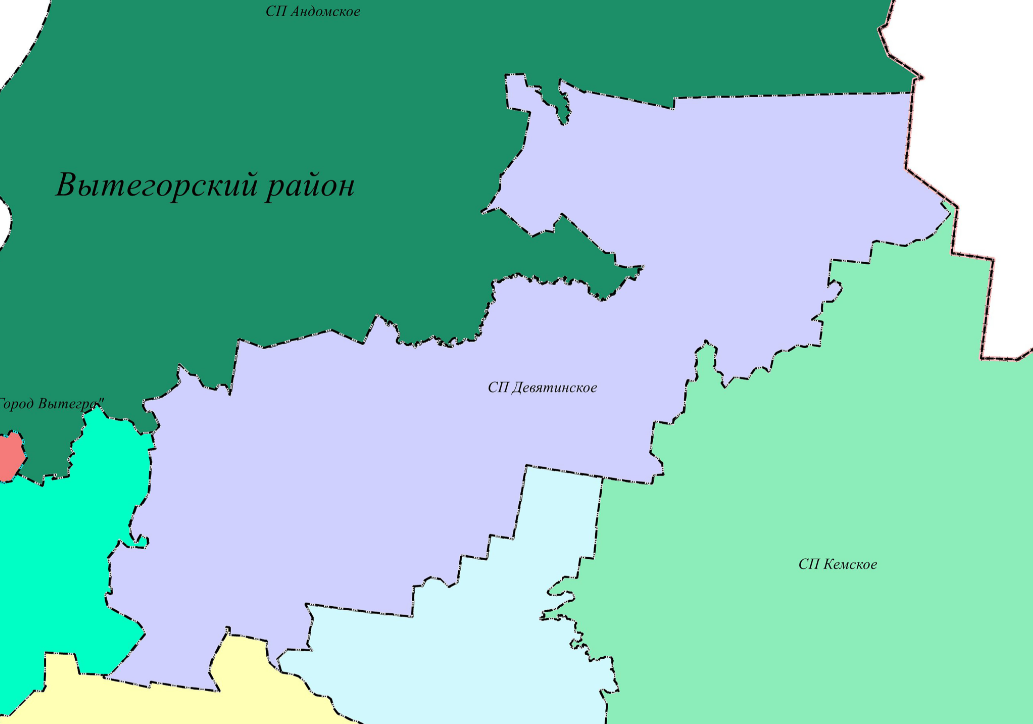 Природно-ресурсный потенциал территорииКлиматическая характеристикаКлимат сельского поселения Девятинское - умеренно-континентальный с холодной продолжительной зимой и умеренно теплым летом. Близость морей Северного Ледовитого и Атлантического океанов оказывает на климат Вытегорского района существенное влияние. Средняя годовая температура воздуха составляет 3,2°С. Самый холодный месяц - январь, его средняя температура -10,7°С. В июле, самом теплом месяце, температура достигает +17,3°С градусов. Континентальный воздух, который приходит с востока и юго-востока, обуславливает жаркую погоду летом и морозную зимой. Характеристика элементов климата приводится по данным ближайшей метеостанции Вытегра на основании СП 131.13330.2020 и представлена в таблицах 1.2.1 -1.2.2.Климатические условия района     Таблица 1.2.1.1Средняя месячная и годовая температура воздуха, СТаблица 1.2.1.2Выводы:климатические условия сельского поселения не вызывают ограничений для хозяйственного освоения территории и строительства;климатические условия территории ограниченно благоприятны для развития рекреации;при размещении объектов гражданского строительства, промышленности и иных источников загрязнения окружающей среды необходимо учитывать розу ветров, более детально проанализировать рассеивающие способности атмосферы (температурные инверсии, туманы и др.), негативное влияние погодных явлений (сильные ветра, метели, и др.).Гидрология и ресурсы поверхностных водВ гидрологическом отношении сельское поселение Девятинское представляет собой волнистую хорошо дренированную равнину с густой сетью ручьев и рек, обеспечивающих повышенный сток поверхностных вод. Преобладает мелко и среднехолмистый рельеф. Понижения заняты озерами или заболочены. Основная река сельского поселения - Вытегра.Река Вытегра вытекает из Маткозера. Течёт в широком понижении между Андомской и Мегорской возвышенностями, впадает в Онежское озеро. Длина реки составляет 64 км, площадь бассейна 1670 км. Река Вытегра зарегулирована многочисленными шлюзами, являясь важной частью Волго-Балтийского водного пути. Среднемесячные расходы воды колеблются от 11 до 23 м/сек. Бывают попуски из озера Ковжского.На территории сельского поселения располагается Волго-Балтийский канал и Новинковское водохранилище, озера Троицкое, Малое и реки: Вытегра, Маринка, Илекса, ручей Белый и другие. Питание рек, так же как и всех рек области, смешанное: они получают воду при весеннем таянии снега и за счёт дождей. Преимущественное значение, однако, имеют весенние талые воды, дающие от 50 до 80% всего годового стока. Некоторую роль играет и грунтовое питание, в особенности зимой, когда реки скованы льдом и поверхностный сток отсутствует.Характер питания рек и ручьев определяет в свою очередь и закономерность колебаний уровня. Максимальные по высоте уровни наблюдаются весной, причём в реках, течение которых стеснено крутыми и достаточно высокими берегами, весенний уровень превышает летний на 5—6 м. Там же, где берега низкие, вода свободно разливается на обширных пространствах поймы, и реки не имеют такого значительного подъёма уровня. Повышение уровня и достижение максимума весной происходит, как правило, довольно резко на протяжении нескольких дней (4—6). Спад же идёт медленно, он, как говорят, «распластан». Летнее время отличается снижением уровня, реки мелеют, а наиболее мелкие из них местами и вовсе пересыхают. Выпадающие дожди вызывают обычно небольшую и кратковременную прибыль вод. Новое, более продолжительное, повышение уровня наблюдается осенью в связи с общим понижением температуры, ослаблением испарения и более частым проникновением циклонов со стороны Атлантики. Наконец, зимой на протяжении нескольких месяцев под ледяным покровом уровень прогрессивно понижается, достигая минимума в конце зимы, когда даже грунтовой подток истощается.Сток на реках сравнительно велик. Это объясняется, главным образом, климатическими условиями — относительно прохладным и коротким летом, значительной влажностью воздуха и большими запасами снега зимой. Количество испаряющейся и фильтрующейся в почву воды составляет не более 40—45%. Таким образом, от 50 до 55% воды, получаемой бассейнами рек за счёт атмосферных осадков. Поверхностные воды сельского поселения Девятинское не используются для хозяйственно-питьевого водоснабжения населения, предприятий и организаций. Поверхностные воды служат приемниками хозяйственно-бытовых, промышленных и ливневых стоков.РельефСельское поселение Девятинское расположено в пределах Белозерской низины, представляющей собой озерно-ледниковые, озерно-аллювиальные, озерные и биогенные равнины, и Кемской равниной. Кемская равнина представлена плоскими и волнистыми моренными и озерно-ледниковыми равнинами с участием холмисто-моренного зандрового и биогенного рельефа.Геологическое строениеС геологической точки зрения территория сельского поселения Девятинское сложена главным образом отложениями среднего отдела каменоугольной системы Московского яруса. Породы среднего  отдела каменноугольной системы,  относящиеся к московскому ярусу, залегают  трансгрессивно на размытой нижнекарбоновой  поверхности. Среднекарбоновые отложения  сложены морскими, преимущественно  карбонатными породами с редкими  прослоями песчаников, алевролитов  глин. Мощность пород яруса в  основном составляет 70 – 90 метров, иногда достигает 109 метров.Четвертичный покров представлен преимущественно ледниковыми (валунные суглинки и супеси) и озерно-ледниковыми отложениями. Озерно-ледниковые системы сложены:песками пылеватыми, мелкими (желтовато-серыми маловлажными, влажными и водонасыщенными средней плотности), мощность слоя 0,6-6,0 метра;супесями пылеватыми (пластичными и текучими), мощность слоя 0,3-3,0 метра;суглинками (желтовато-серыми и бурыми с редким гравием и линзами пылеватого песка), мощность слоя 1-1,8 метра.Гидрогеологические условияВ четвертичных отложениях заключены поровые и пластово-поровые воды. Водовмещещающими породами являются пески различного гранулилометрического состава с включением гравия, гальки и гравийно - галечные отложения. Подземные воды первых от поверхности водоносных горизонтов безнапорные, лишь в моренных отложениях заключены воды спорадического распространения, обладающие небольшим напором, воды межморенных отложений – напорные.В коренных породах заключены пластово-трещинные и трещинно-карстовые, преимущественно напорные воды.По химическому составу воды коренных пород и четвертичных отложений гидрокарбонатно-кальцевые, с минирализацией 0,2-0,6 г/л, в редких случаях до 1,0 – 1,5 г/л. Мощность зоны пресных вод до 100-120 м.Для целей водоснабжения наибольший интерес представляет широко развитый каширо-подольский комплекс, заключенный в трещеноватых и закарстованных известняках средне-каменоугольного возраста.Удельные дебиты скважин достигают 10-15 л/с. Территория распространения данного водоносного комплекса является наиболее обеспеченной подземными водами, здесь возможна организация водозаборов производительностью до 0,1 – 0,8 куб. м/с.В северо-западной части распространены менее водообильные водоносные комплексы нижнего карбоно-тарусско-стешевский и веневский, с удельными дебитами скважин, соответственно, от 2-2,8 л/с м 1,1 л/с и верхнего девона – нижневоронежского и семилукско – бурегский, с удельными дебитами скважин до 0,5 – 1,3 л/с. Физико-геологические процессыИз физико-геологических процессов и явлений в районе отмечаются эрозионные процессы, связанные с деятельностью дождевых и талых вод, обусловившие образование оврагов и мелких промоин на склонах моренного плато и речных террас. Часть оврагов являются долинами ручьев. Для них характерна малая крутизна склонов и задернованность. Признаки оползания встречаются редко.Из современных физико-геологических процессов следует отметить торфообразование. Образованию торфяников способствует большое количество атмосферных осадков, небольшая величина испарения, плоский рельеф, слабая водопроницаемость грунтов и высокое стояние уровня грунтовых вод.Грунты, слагающие территорию, подвержены пучению при промерзании и просадкам при оттаивании. По степени морозной пучинистости суглинки и супеси относятся к сильнопучинистым грунтам, пески пылеватые – к среднепучинистым. Фундаменты зданий, подземные устройства и дорожные покрытия, расположенные в зоне сезонного промерзания грунтов, систематически испытывают воздействие сил пучения при отрицательных температурах. Особенно сильному воздействию подвержены легкие сооружения, имеющие мелкое заглубление фундаментов.При вскрытии котлованами водонасыщенных песчаных линз возможны суффозионные явления – вынос песков из стенок котлована и их оплывание.Минерально-сырьевые ресурсыНа территории сельское поселение Девятинское находятся месторождения песка, песчано-гравийных материалов (далее ПГМ), доломита, известняка и торфа.Месторождения песка и ПГММесторождение ПГМ Красноборское (5) располагается в 9 км севернее п. Девятны. Оцененные запасы ПГМ категории С1+С2 составляют 1100,3 тыс. куб. м.  Месторождение песка Ново-Красноборское (6) располагается в 8-9 км на северо-востоке от п. Девятны. Оцененные запасы песка категории С1+С2 составляют 467 тыс. куб. м. Месторождение песка Янишевский (13) располагается в 60-64 км восточнее, северо-восточнее от г. Вытегра.  Оцененные запасы песка категории Р2 составляют 30800 тыс. куб. м. Месторождение песка Озерки (43) располагается в 11 км юго-восточнее от г. Вытегра.   Оцененные запасы песка категории Р2 составляют 25000 тыс. куб. м. Месторождение песка Майболото (49) (часть) располагается в 19 км южнее, юго-восточнее от г. Вытегра. Оцененные запасы песка категории Р2 составляют 1500 тыс. куб. м. Месторождение песка Укозеро (55) располагается в 34 км востоке, юго-востоке от г. Вытегра.  Оцененные запасы песка категории Р1 составляют 2000 тыс. куб. м. Месторождение песка Кедозеро (56) (часть) располагается в 23 км юго-восточнее от г. Вытегра.  Оцененные запасы песка категории Р3 составляют 850 тыс. куб. м. Месторождение песка Пахомово (57) располагается в 24 км юго-восточнее от г. Вытегра.  Оцененные запасы песка категории Р3 составляют 1800 тыс. куб. м. Месторождение песка М-ние 2 (72) располагается в 28 км восточнее, юго-восточнее от г. Вытегра.  Оцененные запасы песка категории С2 составляют 186 тыс. куб. м. Месторождение песка Коларучейское (83) располагается в 2-3 км северо-восточнее от п. Волоков Мост.  Оцененные запасы песка категории С2 составляют 5873 тыс. куб. м. Перспективное месторождение стекольного и формовочного песка Илекса- Сярженга (часть) (106) располагается в 15-22 км на северо-восточнее от г. Вытегра. Оцененные запасы категории Р2 составляет 850 тыс. т .На территории располагаются участки недр песка и ПГМ: Совья Гора (песок), Новокрасноборское (песок)  и Яшконо (2 участка, песок и ПГМ).Месторождения  доломитаМесторождение доломита Новинкинское (127) располагается в 15 км юго-восточнее от г. Вытегра.  Утвержденные запасы доломита категории С1 составляют 9472 тыс. куб. м. Утвержденные запасы доломита категории С2 составляют 23392 тыс. куб. м. Месторождение доломита Вытегорское (128) располагается в 15 км восточнее от г. Вытегра.  Оцененные запасы доломита категории Р1 составляют 463100 тыс. куб. м. Оцененные запасы доломита категории С2 составляют 170300 тыс. куб. м. Месторождение доломита Высоцкое (130) располагается в 15 км юго-восточнее от г. Вытегра.  Оцененные запасы доломита категории Р3 составляют 28600 тыс. куб. м.Месторождение ПГМ ПК-23 (142). Запасы ПГМ категории Р3 составляют 258 тыс. куб. м. Месторождение ПГМ ПК-70 (143-а). Запасы ПГМ категории Р3 составляют 22 тыс. куб. м. Месторождения  известнякаМесторождение известняка Девятинское (131) располагается в 1,5 км восточнее от п. Девятины.  Оцененные запасы известняка категории А+В+С1 составляют 14103,9 тыс. куб. м. Месторождение известняка Белоручейское Булоручейский участок (132) (часть) располагается в 23-33 км юго-восточнее от г. Вытегра.  Утвержденные запасы известняка а категории А+В+С1 составляют 422272 тыс. куб. м. Утвержденные запасы известняка категории С2 составляют 980647 тыс. куб. м. Месторождение известняка Северный (134) располагается в 22-25 км восточнее от г. Вытегра.  Оцененные запасы известняка категории Р3 составляют 4100 тыс. куб. м. Месторождение известняка Великий Двор - р. Ваткома (135) (часть) располагается в 25 км в южном направлении от п. Волоков Мост.  Оцененные запасы известняка категории Р3 составляют 7930 тыс. куб. м. Месторождения  доломита и известняка доломитизированногоМесторождение доломита и известняка доломитизированного Темноручейское (136) располагается в 18 км юго-восточнее от г. Вытегра.  Утвержденные запасы доломита и известняка доломитизированного категории А+В+С1 составляют 2689,5 тыс. куб. м. Утвержденные запасы доломита и известняка доломитизированного категории С2 составляют 7393,9 тыс. куб. м. Месторождения торфаПерспективное торфяное месторождение Марь-Болото (12) категории Р1: площадь в пром. границе – 254 га, средняя глубина – 1,96 м, запасы торфа – 862 тыс. т.Перспективное торфяное месторождение Никольское (20) категории Р1: площадь в пром. границе – 159 га, средняя глубина – 1,64 м, запасы торфа – 399 тыс. т.Перспективное торфяное месторождение Конье (33) категории Р2: площадь в пром. границе – 31 га, средняя глубина – 3,10 м, запасы торфа – 161 тыс. т.Перспективное торфяное месторождение Черное (34) категории Р2: площадь в пром. границе – 37 га, средняя глубина – 3,10 м, запасы торфа – 193 тыс. т.Перспективное торфяное месторождение Утконос (35) категории Р2: площадь в пром. границе – 58 га, средняя глубина – 3,10 м, запасы торфа – 302 тыс. т.Перспективное торфяное месторождение Носорог (36) категории Р2: площадь в пром. границе – 46 га, средняя глубина – 3,10 м, запасы торфа – 240 тыс. т.Перспективное торфяное месторождение Крючково (37) категории Р2: площадь в пром. границе – 16 га, средняя глубина – 3,10 м, запасы торфа – 83 тыс. т.Перспективное торфяное месторождение Шежа (38) категории Р2: площадь в пром. границе – 27 га, средняя глубина – 3,10 м, запасы торфа – 141 тыс. т.Перспективное торфяное месторождение Шежручейское (39) категории Р2: площадь в пром. границе – 62 га, средняя глубина – 3,10 м, запасы торфа – 323 тыс. т.Перспективное торфяное месторождение Сележное (40) категории Р2: площадь в пром. границе – 17 га, средняя глубина – 3,10 м, запасы торфа – 88 тыс. т.Перспективное торфяное месторождение Холодный Мох (66) категории Р2: площадь в пром. границе – 22 га, средняя глубина – 3,15 м, запасы торфа – 89 тыс. т.Перспективное торфяное месторождение Чейк-озеро (68) категории Р2: площадь в пром. границе – 53 га, средняя глубина – 3,15 м, запасы торфа – 185 тыс. т.Перспективное торфяное месторождение Пустынька 1 (69) категории Р2: площадь в пром. границе – 46 га, средняя глубина – 3,15м, запасы торфа – 185 тыс. т.Перспективное торфяное месторождение Черное (70) категории Р2: площадь в пром. границе – 32 га, средняя глубина – 3,15 м, запасы торфа – 129 тыс. т.Перспективное торфяное месторождение Илоручей (85) категории Р2: площадь в пром. границе – 33 га, средняя глубина – 3,15 м, запасы торфа – 133 тыс. т.Перспективное торфяное месторождение Карасье (86) категории Р1: площадь в пром. границе – 178 га, средняя глубина – 4,06 м, запасы торфа – 916 тыс. т.Перспективное торфяное месторождение Григ-озеро (87) категории Р2: площадь в пром. границе – 142 га, средняя глубина – 3,15 м, запасы торфа – 572 тыс. т.Перспективное торфяное месторождение Родник (88) категории Р2: площадь в пром. границе – 24 га, средняя глубина – 3,15 м, запасы торфа – 98 тыс. т.Перспективное торфяное месторождение Санг-Болото (90) категории Р1: площадь в пром. границе – 1160 га, средняя глубина – 3,39 м, запасы торфа – 5032 тыс. т.Перспективное торфяное месторождение Белое (91) категории Р2: площадь в пром. границе – 102 га, средняя глубина – 3,15 м, запасы торфа – 411 тыс. т.Перспективное торфяное месторождение Илез-ручей (92) категории Р2: площадь в пром. границе – 98 га, средняя глубина – 3,15 м, запасы торфа – 395 тыс. т.Перспективное торфяное месторождение Квартальное (93) категории Р2: площадь в пром. границе – 64 га, средняя глубина – 2,15 м, запасы торфа – 176 тыс. т.Перспективное торфяное месторождение Долгое (94) категории Р2: площадь в пром. границе – 61 га, средняя глубина – 2,15 м, запасы торфа – 168 тыс. т.Перспективное торфяное месторождение Куманичное (95) категории Р1: площадь в пром. границе – 114 га, средняя глубина – 2,25 м, запасы торфа – 284 тыс. т.Перспективное торфяное месторождение Саменежское I (96) категории Р2: площадь в пром. границе – 42 га, средняя глубина – 2,15 м, запасы торфа – 116 тыс. т.Перспективное торфяное месторождение Спменежское II (97) категории Р2: площадь в пром. границе – 13 га, средняя глубина – 2,15 м, запасы торфа – 36 тыс. т.Перспективное торфяное месторождение Романовское (98) категории Р2: площадь в пром. границе – 100 га, средняя глубина – 3,07 м, запасы торфа – 516 тыс. т.Перспективное торфяное месторождение Гусиный Плес (99) категории Р2: площадь в пром. границе – 454 га, средняя глубина – 3,07 м, запасы торфа – 2342 тыс. т.Перспективное торфяное месторождение Черепашка (100) категории Р2: площадь в пром. границе – 23 га, средняя глубина – 2,15 м, запасы торфа – 63 тыс. т.Перспективное торфяное месторождение Малое 1 (101) категории Р2: площадь в пром. границе – 14 га, средняя глубина – 3,44 м, запасы торфа – 83 тыс. т.Перспективное торфяное месторождение Слонозерское (102) категории Р2: площадь в пром. границе – 60 га, средняя глубина – 2,15 м, запасы торфа – 165 тыс. т.Перспективное торфяное месторождение Дубовик (103) категории Р2: площадь в пром. границе – 89 га, средняя глубина – 2,15 м, запасы торфа – 245 тыс. т.Перспективное торфяное месторождение Лесное (105) категории Р2: площадь в пром. границе – 31 га, средняя глубина – 2,15 м, запасы торфа – 85 тыс. т.Перспективное торфяное месторождение Корбинское II (106) категории Р1: площадь в пром. границе – 85 га, средняя глубина – 1,78 м, запасы торфа – 194 тыс. т.Перспективное торфяное месторождение Улитка (107) категории Р2: площадь в пром. границе – 346 га, средняя глубина – 2,15 м, запасы торфа – 952 тыс. т.Перспективное торфяное месторождение Ветковское (108) категории Р2: площадь в пром. границе – 127 га, средняя глубина – 2,15 м, запасы торфа – 349 тыс. т.Перспективное торфяное месторождение Лав-болото (109) категории Р1: площадь в пром. границе – 628 га, средняя глубина – 2,16 м, запасы торфа – 1737 тыс. т.Перспективное торфяное месторождение Полянка (110) категории Р2: площадь в пром. границе – 17 га, средняя глубина – 2,15 м, запасы торфа – 47 тыс. т.Перспективное торфяное месторождение Красное (111) категории Р1: площадь в пром. границе – 633 га, средняя глубина – 2,34 м, запасы торфа – 1896 тыс. т.Перспективное торфяное месторождение Мосино (112) (часть) категории Р2: площадь в пром. границе – 19 га, средняя глубина – 2,15 м, запасы торфа – 52 тыс. т.Перспективное торфяное месторождение Морошечное и Беловское (113) (часть) категории Р1: площадь в пром. границе – 2303 га, средняя глубина – 2,29 м, запасы торфа – 7926 тыс. т.Перспективное торфяное месторождение Янсора (115) (часть) категории Р2: площадь в пром. границе – 246 га, средняя глубина – 2,18 м, запасы торфа – 912 тыс. т.Перспективное торфяное месторождение Регемок (140) категории С1: площадь в пром. границе – 88 га, средняя глубина – 2,01 м, запасы торфа – 223 тыс. т.Перспективное торфяное месторождение Ветка (141) категории Р2: площадь в пром. границе – 82 га, средняя глубина – 2,15 м, запасы торфа – 226 тыс. т.Перспективное торфяное месторождение Красненское (143) категории Р2: площадь в пром. границе – 25 га, средняя глубина – 2,15 м, запасы торфа – 69 тыс. т.Перспективное торфяное месторождение Пойменное (144) (часть) категории Р2: площадь в пром. границе – 51 га, средняя глубина – 2,15 м, запасы торфа – 140 тыс. т.Перспективное торфяное месторождение Дальнее (145) (часть) категории Р2: площадь в пром. границе – 13 га, средняя глубина – 2,15 м, запасы торфа – 36 тыс. т.Перспективное торфяное месторождение Вада (146) (часть) категории Р2: площадь в пром. границе – 182 га, средняя глубина – 2,15 м, запасы торфа – 501 тыс. т.Перспективное торфяное месторождение Кордангское (179) категории С1: площадь в пром. границе – 81 га, средняя глубина – 1,94 м, запасы торфа – 194 тыс. т.Перспективное торфяное месторождение Бабино (182) категории Р2: площадь в пром. границе – 38 га, средняя глубина – 2,15 м, запасы торфа – 104 тыс. т.Перспективное торфяное месторождение Злое (183) категории Р2: площадь в пром. границе – 80 га, средняя глубина – 2,15 м, запасы торфа – 220 тыс. т.Перспективное торфяное месторождение Зимник (184) категории Р2: площадь в пром. границе – 66 га, средняя глубина – 2,15 м, запасы торфа – 182 тыс. т.Сохраняемое торфяное месторождение Кемское (41) категории Р2: площадь в пром. границе – 543 га, средняя глубина – 2,18 м, запасы торфа – 2012 тыс. т.Сохраняемое торфяное месторождение Укомское (89) категории Р1: площадь в пром. границе – 1016 га, средняя глубина – 2,32 м, запасы торфа – 3866 тыс. т.Неперспективное торфяное месторождение Югозерское (19) категории Р2: площадь в пром. границе – 24 га, средняя глубина – 1,36 м, запасы торфа – 37 тыс. т.Неперспективное торфяное месторождение Корбинское 1 (104) категории Р1: площадь в пром. границе – 20 га, средняя глубина – 1,17 м, запасы торфа – 30 тыс. т.Неперспективное торфяное месторождение Барковское (142) категории Р1: площадь в пром. границе – 66 га, средняя глубина – 1,34 м, запасы торфа – 114 тыс. т.Неперспективное торфяное месторождение Авинское (180) категории В: площадь в пром. границе – 22 га, средняя глубина – 1,38 м, запасы торфа – 66 тыс. т.В соответствии со статьей 25 Закона Российской Федерации №2395-1 строительство объектов капитального строительства на земельных участках, расположенных за границами населенных пунктов, размещение подземных сооружений за границами населенных пунктов разрешаются только после получения заключения федерального органа управления государственным фондом недр или его территориального органа об отсутствии полезных ископаемых в недрах под участком предстоящей застройки.Застройка земельных участков, которые расположены за границами населенных пунктов и находятся на площадях залегания полезных ископаемых, а также размещение за границами населенных пунктов в местах залегания полезных ископаемых подземных сооружений допускается на основании разрешения федерального органа управления государственным фондом недр или его территориального органа. Выдача такого разрешения может осуществляться через многофункциональный центр предоставления государственных и муниципальных услуг.Самовольная застройка земельных участков, указанных в части второй настоящей статьи, прекращается без возмещения произведенных затрат и затрат по рекультивации территории и демонтажу возведенных объектов.За выдачу разрешения на застройку земельных участков, которые расположены за границами населенных пунктов и находятся на площадях залегания полезных ископаемых, а также на размещение за границами населенных пунктов в местах залегания полезных ископаемых подземных сооружений в пределах горного отвода уплачивается государственная пошлина в размерах и порядке, которые установлены законодательством Российской Федерации о налогах и сборах.РастительностьСуществующее положениеФлора сельского поселения богата и своеобразна. Она насчитывает свыше 500 видов растений, среди них 173 редких. Наиболее редки среди них зеленчук желтый, гипсолюбка пучковатая, золототысячник зонтичный. Необычно присутствие относительно большого количества степных "гостей": тонконога сизого, змееголовника Рюйша, коровяка горного и холмового, марьянника гребенчатого, подмаренника настоящего, тимофеевки степной. К исчезающим видам относятся ландыш, валериана, толокнянка, душица. Леса сельского поселения Девятинское, согласно геоботаническому районированию, относятся к Евроазиатской хвойно-лесной области, точнее к средней и южной подзонам тайги. На территории сельского поселения проводятся мероприятий по борьбе с борщевиком Сосновским. Луга распространены преимущественно суходольные мелкозлаковые. Очень характерны пустошные луга и пустоши – белоусовые, овсяницевые и сухотравные, нередко с куртинами вереска и подростом сосны. Заболачивающиеся луга имеют в травостое влажное разнотравье, мелкие осоки и щучки. На плоских водоразделах и в поймах рек и других значительные площади занимают низинные влажно-разнотравные и мелкоосоковые луга. На территории сельского поселения Девятинское произрастает 25-50 % редких видов растения, занесенных в Красную Книгу Российской Федерации, в том числе встречается полушник колючеспорный,  а так же находятся редкие растения, которые занесены в Красную Книгу Вологодской области, такие как хвощ пестрый, гвоздовик ланцетный, лиственница сибирская, пузырчатка средняя, башмачок настоящий, дремлик темно-красный.Проектные решенияВ связи с тем, что на территории сельского поселения Девятинское произрастают редкие виды растений, занесенные в Красную книгу Вологодской области и Российской Федерации, то необходимо принимать определенные меры по их сохранению и защите. На территории необходим контроль состояния существующих популяций, создание охраняемых территорий (микрозаказников) в местах произрастания некоторых видов, запрет сбора. Так как территория сельского поселения испытывает сильные антропогенные нагрузки в связи с тем, что на территории располагаются предприятия: АО «ТЭЦ Белый ручей», станция технического обслуживания автомобилей и пилорамы, таким образом, улучшение состояния антропогенной среды, ее санитарно-гигиенических условий, является одной из важнейших задач градостроительства.Большое значение для формирования благоприятной экологической обстановки и улучшения микроклимата имеет организация зеленых насаждений в жилых зонах. При озеленении населенных пунктов, имеющих сильное загрязнение окружающей среды промышленными выбросами, необходимо учитывать газо-, пыле-, дымоустойчивость высаживаемых растений.Зеленые насаждения в условиях загрязненной атмосферы обладают хорошими свойствами, очищают воздух от вредных примесей. Защитную и фильтрующую функции успешнее выполняют устойчивые, высокопродуктивные виды деревьев.В соответствии с решением представительного собрания Вытегорского муниципального района от 27 декабря 2018 года № 173 «Об утверждении Стратегии социально-экономического развития Вытегорского муниципального района на 2019-2030 годы» необходимо предусмотреть сокращение площадей, занятых борщевиком Сосновского.С учетом состава загрязняющих веществ, поступающих в атмосферу, предлагается к посадке следующий ассортимент растений, представленный в таблице 1.2.8.1.Таблица 1.2.8.1Ассортимент древесно-кустарниковых растенийЖивотный мирСуществующее положениеФауна сельского поселения Девятинское имеет типичный облик для биома тайги, в то же время достаточно разнообразна в связи с особенностями географического положения. Важными природными факторами, влияющими на фауну области, являются рельеф, климат, растительность, гидрологическая сеть. К настоящему времени точное количество видов животных, встречающихся на территории района, не известно. Сельское поселение обладает рыбными запасами. Промысловое значение имеют 11 видов рыб: лещ, щука, судак, нельмушка, налим, язь, плотва, окунь, ерш, густера, жерех. За последние годы наблюдается сокращение рыбных запасов, вероятно, сказывается обмеление водоемов. На территории сельского поселения Девятинское встречается 40-60% видов животных, включенных в Красную книгу Российской Федерации, а именно подкаменщик обыкновенный, черный аполлон, выхухоль русский.Проектные решенияФауна сельского поселения Девятинское очень разнообразна, большая часть из них относится к беспозвоночным и, прежде всего к насекомым. К наиболее изученной группе относятся хордовые (миноги, рыбы, земноводные, пресмыкающиеся, птицы и млекопитающие), которые по числу видов многократно уступают беспозвоночным. Животные – в основном типичные обитатели таежной зоны, но своеобразие природы, исторические причины и антропогенное влияние объясняют наличие в ней редких форм. Среди стратегических задач природоохранных организаций является сохранение биологического разнообразия на территории, в первую очередь, видов, внесенных в Красные книги. При проектировании строительства и эксплуатации необходимо выполнять следующие требования законодательно-нормативной базы:проект должен включать в себя: мероприятия по сохранению природных гидрохимических режимов водотоков, водоемов, болот; местообитаний краснокнижных видов растений и животных; биотопов околоводных животных (бобр, ондатра, выдра, нутрия, норка и др.), колоний барсука. Строительство не должно затрагивать леса первой группы (коренные леса), защитные лесные полосы, особо охраняемые природные территории, а именно:истоки водотоков должны иметь защитные лесные полосы шириной 100 м;глухариные тока должны иметь защитные лесные полосы шириной 300 м;бобровые и лососевые речки должны иметь защитные лесные полосы шириной 100 м по каждому берегу;леса на рекультивированных карьерах и отвалах выделяют в особо защитные лесные участки;опушки леса, примыкающие к автомобильным дорогам (федерального и областного значения), выделяются в особо защитные участки шириной 100 м;участки леса вокруг санаториев, детских лагерей, пансионатов, турбаз и других лечебных и оздоровительных учреждений выделяются в особо защитные зоны шириной до 1000 м;участки леса вокруг сельских населенных пунктов и садовых обществ выделяют в особо защитные зоны шириной 1000 м;леса вокруг карстовых образований выделяются в особо защитные лесные участки шириной 100 м;полосы леса вдоль утвержденных постоянных туристических маршрутов выделяются в особо защитные зоны шириной до 100 м в каждую сторону от трассы.Особенно остро стоит проблема сохранения животного и растительного мира в местах прохождения, строительства трубопроводов, линий связи и электрических сетей. Так, в целях предотвращения гибели объектов животного мира предусматривается:запрет на установление сплошных, не имеющих специальных проходов, заграждений и сооружений на путях миграций животных;запрет на расчистку просек (технологический коридор) вдоль трасс от подроста древесно-кустарниковой растительности в период размножения животных;требование информировать Департамент по охране, контролю и регулированию использования объектов животного мира Вологодской области о случаях гибели животных при эксплуатации трубопроводов, линий связи и электрических сетей;трубопроводы не должны пересекать нерестилища и зимовальные ямы;оснащение трубопроводов в местах пересечения водных объектов техустройствами, которые обеспечивают отключение поврежденного участка трубопровода;запрещение оставлять неубранные конструкции, оборудование и незасыпанные участки траншей после завершения строительства, реконструкции или ремонта трубопровода;обеспечение при проектировании и строительстве трубопровода мер защиты животных, включая ограничение работ в периоды их массовых миграций, в местах размножения и линьки, нереста, нагула и ската молоди рыб.Кроме того, следует:1) Организовать сбор, хранение и утилизацию (сдачу) отработанного топлива, масла и промасленной ветоши в местах дислокации техники. В процессе строительства трубопроводов и автомобильных дорог исключить негативное влияние (загрязнение) на состояние гидрологического и гидрохимического режима болот. 2) Не допускать на отдельных участках вторичного заболачивания, связанного с нарушением естественного стока поверхностных и почвенно-грунтовых вод при прокладке труб и последующем обваловании.3) Согласовывать в установленном порядке места забора воды для гидравлических испытаний, а также условия и места сброса воды после гидроиспытаний. 4) Места депонирования воды после испытаний нужно располагать вне водоохранных зон и согласовать в установленном порядке места выпуска на рельеф очищенных хозбытовых сточных вод.5) Провести рекультивацию нарушенных земель (рубки леса, последующее раскорчевывание и вывоз лесоматериалов вызывают нарушение поверхности почв, сдирание напочвенного покрова, абрадирование верхних горизонтов).6) Укреплять опасные эрозийные участки в районах водотоков и болот.7) Календарный план проведения гидротехнических работ согласовывать с областной рыбинспекцией, строительных работ на суше - с Департаментом по охране, контролю и регулированию использования объектов животного мира Вологодской области.Особо охраняемые природные территорииМелиорированные землиВ соответствии со статьей 2 Федерального закона от 10 января 1996 года № 4-ФЗ «О мелиорации земель» (в редакции Федерального закона от 8 декабря 2020 года № 429-ФЗ) мелиоративные системы представляют собой комплексы взаимосвязанных гидротехнических и других сооружений и устройств (каналы, коллекторы, трубопроводы, водохранилища, плотины, дамбы, насосные станции, водозаборы, другие сооружения и устройства на мелиорируемых землях), обеспечивающих создание оптимальных водного, воздушного, теплового и питательного режимов почв на мелиорируемых землях. Отдельно расположенные гидротехнические сооружения - инженерные сооружения и устройства, не входящие в мелиоративные системы, обеспечивающие регулирование, подъем, подачу, распределение воды потребителям, отвод вод с помощью мелиоративных систем, защиту почв от водной эрозии, противоселевую и противооползневую защиту.В составе гидромелиорации земель мелиоративные системы подразделяются на оросительные и осушительные. Оросительные системы обеспечивают коренное улучшение засушливых земель, а осушительные системы - заболоченных и излишне увлажненных, состояние которых зависит от воздействия воды.Согласно информации, предоставленной Федеральным государственным бюджетным учреждением «Управление «Вологдамелиоводхоз» от 03 июня 2021 года № 6-3/612-1 на территории сельского поселения Девятинское Вытегорского района нет мелиорированных земель.Историко-культурные данныеИсторическая справкаЗакон Вологодской области от 06 декабря 2004 года № 1113-ОЗ «Об установлении границ Вытегорского муниципального района, границах и статусе муниципальных образований, входящих в его состав» Село Девятины – одно из древнейших на Вологодской земле. Село возникло еще в те времена, когда Вытегру с Ковжей соединял древний волок. Из села вышло много знаменитых людей: оперный певец Николай Яковлевич Чесноков, профессор медицины Иван Степанович Амосов, инженер путей сообщения Сергей Фёдорович Козлов и другие.Точная дата основания села неизвестна. Первое упоминание относится к XV веку. Многие прибрежные селения в Вытегорском районе возникли в связи со строительством Мариинской системы.На начало XIX века в Девятинский приход входило 18 деревень: Парфиевская, Патраковская, Пилатниковская, Лонская (царская дорога), Даниловская, Юсова гора, Ялосарь Большая и Малая, Алексеевская, Новинки, Кандуссы, Новое село, Пильчино, Севастьяновская, Бродовская, Подгородье, Ребово, Илекса. В приходе насчитывалась 21 часовня, проживало 20000 человек.В XX веке в приходе жили люди многих национальностей: русские, поляки, финны, немцы, татары. Такое содружество благоприятно сказывалось на развитии культуры в селе. Грамотность была очень высокая. «При церкви имеется церковко-приходская школа, другая школа грамоты в деревне; учащихся в них было 36 человек. В приходе находятся ещё 2 училища: министерское и земское. В училищах обучалось 180 человек» (Олонецкие епархиальные ведомости, 1906 год).Населяли Девятины крестьяне, купцы, ремесленники. Многие крестьяне занимались легковым извозом между пристанями, земледелием, рыболовством.Волго-Балтийский водный путь – крупнейшее гидротехническое сооружение мира. Введен в эксплуатацию в 1964 года. От устья р. Вытегры до Рыбинского водохранилища протяженность канала составляет 361 км.Это в 4,5 раза превосходит длину Панамского и в 2 раза Суэцкого каналов. В состав комплекса  сооружений  Волго-Балта входят: семь судоходных шлюзов, три гидроэлектростанции, пять водосбросов, одиннадцать пристаней, четыре водохранилища.Семь шлюзов Волго-Балта заменили 39 шлюзов Мариинской системы.Трасса Волго-Балта проходит по р. Неве, Ладожскому озеру, р. Свири, Онежскому озеру, вдоль долин рек Вытегры и Ковжи, по Белому озеру и р. Шексне.Ввод в эксплуатацию Волго-Балтийского канала ознаменовал завершение коренной реконструкции водных путей Северо-Запада и создание единого глубоководного пути, соединяющего пять морей нашей страны. Указом Президиума Верховного Совета от 11 декабря 1964 г. Волго-Балтийскому водному пути было присвоено имя   В. И. Ленина.Мариинская система – важнейший из водных путей, соединяющих р. Волгу с г. Санкт-Петербургом. Основные части системы: р. Шексна, Белое озеро, р. Ковжа (Каспийского бассейна), искусственные соединения, р. Вытегра (оз. Онежское, р. Свирь, оз. Ладожское, р. Нева Балтийского бассейна).Мысль о соединении р. Ковжи и р. Вытегры принадлежит Петру Великому, который лично посетил эту местность. Произвести изыскания намеченной местности было поручено иностранным инженерам Пери, Вестри, Алимари.Исполнение мысли Петра последовало только при Павле I, а официальное открытие Мариинской системы состоялось 21 июля 1810 года, при Александре I. Императрица Мария Федоровна, жена Павла I, ассигновала деньги на строительство Вытегорского канала. «Будущим поколениям на память и в знак благодарной признательности за помощь, оказанную ея Императорским Величеством, пусть новое сообщение носит название Мариинского канала».Новая водная магистраль имела большое значение для Вытегорского края. Она не только втягивала край в торговлю, но и давала заработок многим местным жителям.Недостаточная пропускная способность Мариинской системы сдерживала грузовые перевозки. Реконструировать ее было экономически не     целесообразно. Назрела необходимость сооружения нового канала. В 1929 году у д. Кошелево, недалеко от Девятин, создали базу, завезли оборудование, но из-за недостатка средств строительство было свернуто.В 1940 году утвержден план Мариинского направления Волго-Балтийского соединения. В Вытегру прибыли строители. Началось сооружение первых гидроузлов, но работы были прерваны Великой Отечественной войной. Возобновились они только в 1948 году. В районе была создана целая сеть лагерей для заключенных, осуществлявших строительные работы. В 1953 году после объявления амнистии большинство заключенных разъехалось по домам. Строительство Волго-Балта было законсервировано.В 1956 году утверждён видоизмененный проект Волго-Балтийского водного пути. Вместо предполагаемых ранее девяти, запроектировано семь шлюзов, шесть из них – на территории Вытегорского района. Были определены очень сжатые сроки строительства, открыть навигацию предполагалось к 1965 году.Девятинский перекопУчасток водного пути вблизи села Девятины считался едва ли не самым опасным из-за быстрого течения и извилистого русла р. Вытегры, которая петляла в крутых высоких берегах, сложенных известняками. Неуклюжие «мариинки» с риском попасть в аварию преодолевали многочисленные повороты, ударяясь кормой о берега. Создание перекопа (искусственного спрямленного русла) стало   одной   из   сложнейших  задач гидростроителей.В конце XIX века множество местных крестьян и сотни пришлых из соседних уездов и губерний работали на строительстве знаменитого Девятинского перекопа.Подряд на все строительные работы по Вытегре и Ковже откупил у Правительства с торгов за 5,5 млн. рублей Вытегорский купец Лопарёв. Он нанял на перекоп 1200 рабочих.На строительстве работали три землечерпалки, два локомотива, триста лошадей. Работы велись английским способом. В скале рыли туннель, куда входил поезд с 16 вагонетками. По сигналу гудка скважины взрывали. Вагонетки заполнялись породой и по сигналу повторного гудка вывозились в д. Каменку. Работы велись более пяти лет.Объекты культурного наследияОхрана объектов историко-культурного наследияК объектам культурного наследия (памятникам истории и культуры) народов Российской Федерации относятся объекты недвижимого имущества (включая объекты археологического наследия) и иные объекты с исторически связанными с ними территориями, произведениями живописи, скульптуры, декоративно-прикладного искусства, объектами науки и техники и иными предметами материальной культуры, возникшие в результате исторических событий, представляющие собой ценность с точки зрения истории, археологии, архитектуры, градостроительства, искусства, науки и техники, эстетики, этнологии или антропологии, социальной культуры и являющиеся свидетельством эпох и цивилизаций, подлинными источниками информации о зарождении и развитии культуры.Под объектом археологического наследия понимаются частично или полностью скрытые в земле или под водой следы существования человека в прошлых эпохах (включая все связанные с такими следами археологические предметы и культурные слои), основным или одним из основных источников информации о которых являются археологические раскопки или находки. Объектами археологического наследия являются в том числе городища, курганы, грунтовые могильники, древние погребения, селища, стоянки, каменные изваяния, стелы, наскальные изображения, остатки древних укреплений, производств, каналов, судов, дорог, места совершения древних религиозных обрядов, отнесенные к объектам археологического наследия культурные слои.Объекты культурного наследия в соответствии с Федеральным законом от 25 июня 2002 года № 73-ФЗ «Об объектах культурного наследия (памятниках истории и культуры) народов Российской Федерации» (далее – Федеральный закон № 73-ФЗ) подразделяются на следующие виды: памятники, ансамбли, достопримечательные места.Границы территории объекта культурного наследия, за исключением границ территории объекта археологического наследия, определяются проектом границ территории объекта культурного наследия на основании архивных документов, в том числе исторических поземельных планов, и научных исследований с учетом особенностей каждого объекта культурного наследия, включая степень его сохранности и этапы развития.Границы территории объекта археологического наследия определяются на основании археологических полевых работ.Проект границ территории объекта культурного наследия оформляется в графической форме и в текстовой форме (в виде схемы границ). Требования к составлению проектов границ территорий объектов культурного наследия установлены  приказом Министерства культуры Российской Федерации от 4 июня 2015 года № 1745. Сведения о границах территории объекта культурного наследия, об ограничениях использования объекта недвижимого имущества, находящегося в границах территории объекта культурного наследия, вносятся в Единый государственный реестр недвижимости. Отсутствие в Едином государственном реестре недвижимости сведений не является основанием для несоблюдения требований к осуществлению деятельности в границах территории объекта культурного наследия, установленных земельным законодательством Российской Федерации и статьей 5.1 Федерального закона № 73-ФЗ.В целях обеспечения сохранности объекта культурного наследия в его исторической среде на сопряженной с ним территории устанавливаются зоны охраны объекта культурного наследия: охранная зона объекта культурного наследия, зона регулирования застройки и хозяйственной деятельности, зона охраняемого природного ландшафта.Положение о зонах охраны объектов культурного наследия, включающее в себя порядок разработки проекта зон охраны объекта культурного наследия, проекта объединенной зоны охраны объектов культурного наследия, требования к режимам использования земель и земельных участков и общие принципы установления требований к градостроительным регламентам в границах территорий данных зон установлены постановлением Правительства Российской Федерации от 12 сентября 2015 года № 972.Границы защитной зоны объекта культурного наследия установлены статьей 34.1 Федерального закона № 73-ФЗ.Территорией исторического поселения является территория в границах соответствующего населенного пункта. Границы территории исторического поселения могут не совпадать с границами населенного пункта. Требования к определению границ территории исторического поселения установлены постановлением Правительства Российской Федерации от 28 ноября 2013 года № 1095.В случае проведения земляных, строительных, мелиоративных, хозяйственных работ на территории сельского поселения в соответствии со статьями 28, 30, пунктом 3 статьи 31, пунктом 2 статьи 32, статьями 36, 45.1 Федерального закона № 73-ФЗ необходимо организовать историко-культурную экспертизу земельных участков на предмет определения наличия либо отсутствия объектов археологического наследия.Градостроительная, хозяйственная и иная деятельность в историческом поселении осуществляется в соответствии со статьей 60 Федерального закона № 73-ФЗ.Сельское поселение Девятинское не входит в перечень исторических поселений федерального значения, утвержденный приказом Министерства культуры Российской Федерации от 29 июля 2010 года № 418, Министерства регионального развития Российской Федерации от 29 июля 2010 года № 339 «Об утверждении перечня исторических поселений».Согласно приказа Комитета по охране объектов культурного наследия Вологодской области № 17-0/01-12 от 21 сентября 2020, на территории сельского поселения Девятинское Вытегорского района расположен выявленый объект культурного наследия:1.Достопримечательное место «Сооружения Мариинской водной системы, 1810г.: участок канала с остатками шлюзовых камер первой очереди строительства (1799-1808), участок канала с остатками камер двух серий переустройства 1858-1866 годов и реконструкции 1890-1896 годов», расположенный по адресу: Вологодская обл., Вытегорский район, в районе д. Марково; Девятинский перекоп, расположенный по адресу : Вологодская обл., Вытегорский район, с.Девятины».Согласно информации, изложенной в письме Комитета по охране объектов культурного наследия области от 16 марта 2021 года № ИХ.53-1396/21, на территории сельского поселения Девятинское Вытегорского муниципального района расположены:Таблица 2.2.1Перечень объектов, обладающих признаками объекта археологического наследия045Согласно информации, изложенной в письме Комитета по охране объектов культурного наследия области от 16 марта 2021 года № ИХ.53-1396/21, Комитет не располагает сведениями о наличии памятников истории и архитектуры, включенных в Единый государственный реестр объектов,обладающих признаками объекта культурного наследия на территории сельского поселения Девятинское.Сведения об утвержденных предметах охраны и границ территорий исторических поселений федерального значения и исторических поселений регионального значенияИсторико-культурный каркас формируется из элементов историко-культурного наследия и исторических путей сообщения. На территории сельского поселения Девятинское имеются данные о наличии на указанных землях выявленных объектов культурного наследия и объектов, обладающих признаками объекта археологического наследия.Вопросы сохранения и использования объектов культурного наследия регионального значения относятся к компетенции Комитета по охране объектов культурного наследия области. Положение об историко-культурной экспертизе устанавливает порядок проведения государственной историко-культурной экспертизы, требования к определению физических и юридических лиц, которые могут привлекаться в качестве экспертов, перечень представляемых экспертам документов, порядок их рассмотрения, порядок проведения иных исследований в рамках экспертизы, порядок определения размера оплаты экспертизы, касающейся объектов культурного наследия федерального значения, а также порядок назначения повторной экспертизы. При этом необходимо уточнение силами специализированных организаций современного состояния объектов, состоящих на учете и имеющих признаки объектов культурного наследия с целью снятия с учета утраченных объектов и постановки на учет вновь выявленных объектов.Необходимо исследование неучтенных объектов культурного наследия по заявке местных органов самоуправления в Комитет по охране объектов культурного наследия области) для включения их в категорию выявленных и постановления на учет в качестве памятников культурного наследия местного или регионального значения. Сведения о планах и программах комплексного социального развития, для реализации которых осуществляется создание объектов местного значения поселенияСтратегия социально-экономического развития Вытегорского муниципального района на период до 2030 года, утвержденная решением Представительного Собрания Вытегорского муниципального района от 27 декабря 2018 № 173; Постановление совета Федерации Федерального Собрания Российской Федерации от 29 июня 2016 года  № 443-СФ «О государственной поддержке социально-экономического развития Вологодской области»;Стратегия социально-экономического развития Вологодской области на период до 2030 года, утвержденная Постановлением Правительства Вологодской области от 17 октября 2016 № 920 (в редакции постановления Правительства Вологодской области от 20 августа 2021 № 1440).Обоснование выбранного варианта размещения объектов местного значения поселения на основе анализа использования территорий поселения, возможных направлений развития этих территорий и прогнозируемых ограничений их использованияЗемлепользованиеРаспределение территорий по категориям земель отображено на чертеже «Карта современного использования территории поселения» с учетом данных Единого государственного реестра недвижимости от 28 октября 2021 года. Границы земель лесного фонда нанесены с учетом сведений из Единого государственного реестра недвижимости (участки).Анализ реализации ранее разработанной градостроительной документацииНа территории сельского поселения Девятинское ранее были разработаны документы территориального планирования:Схема территориального планирования Вытегорского муниципального района, утвержденная решением Представительного Собрания Вытегорского муниципального района Вологодской области от 07 апреля 2011 года № 482;Решением Совета сельского поселения Девятинское №29 от 25 сентября 2015 года  были признаны утратившими силу:решение Совета сельского поселения Девятинское от 16 февраля 2011 года № 105 об утверждении Генерального плана сельского поселения Девятинское;решение Совета сельского поселения Девятинское от 19 декабря 2012 года № 246 об утверждении Правил землепользования и застройки сельского поселения Девятинское.В данном проекте генерального плана проводится идея преемственности градостроительного развития поселения и учета планировочных предложений ранее разработанной схемы территориального планирования Вытегорского муниципального района.Схемой территориального планирования Вытегорского муниципального района на территории сельского поселения Девятинское предусмотрен перечень мероприятий территориального планирования:Развитие селитебной застройки в северном и северо-западном направлении от с. Девятины (д.Ялосарь) и п. Депо (д. Белый Ручей).- Реализовано.1.Мероприятия в сфере промышленного комплекса:Развитие производственных площадок для размещения логистического центра и бизнес-инкубатора к северу от с. Девятины вдоль окружной дороги.- Не реализовано;Модернизация существующих производственных площадок.- Установлена новая модульная котельная;Развитие пищевой и пищевкусовой промышленности (размещение хлебопекарных предприятий) . - Не реализовано.Мероприятия в сфере агропромышленного комплекса:Расширение птицеводческой фермы . - Не реализовано (ферма закрыта);Мероприятия в сфере туристско-рекреационного комплексаМероприятия первого этапа:Места для размещения пристаней для маломерных судов.-Реализовано (Участок №35:01:0304050:606);Земельный участок для проведения спортивного ориентирования.-Не реализовано;Комплекс придорожного обслуживания с АЗС, кафе, минимотелями.-Реализовано частично (гостиница Белый Ручей и Кафе Форест).Мероприятия в сфере образованияПервый этап:строительство детского сада с начальной школой 60/100 мест. –Не реализовано;Второй этап:строительство 2х детских садов 120 и 50 мест.- Не реализованоСхемой территориального планирования Вологодское области на территории сельского поселения Девятинское предусмотрено перечень мероприятие территориального планирования:Пристройка к основному зданию МБОУ "Белоручейская средняя общеобразовательная школа" на 100 мест.- Не реализовано.В проекте генерального плана учтены актуальные мероприятия территориального планирования Схемы территориального планирования Вытегорского муниципального района и Схемы территориального планирования Вологодской области.Границы сельского поселения и населенных пунктов, входящиех в состав сельского поселения Граница сельского поселенияГраницы сельского поселения Девятинское утверждены Законом Вологодской области от 6 декабря 2004 года № 1113-ОЗ «Об установлении границ Вытегорского муниципального района, границах и статусе муниципальных образований, входящих в его состав» (в редакции закона Вологодской области   19 октября 2020 года № 4766-ОЗ).Сведения о границе сельского поселения содержатся в Едином государственном реестре недвижимости (далее – ЕГРН), реестровый номер 35:01-3.2.Общая площадь земель в границах сельского поселения составляет 1 588 74,03га.  Границы населенных пунктовСогласно части 1 статьи 84 Земельного кодекса Российской Федерации установлением или изменением границ населенных пунктов является:утверждение или изменение генерального плана поселения, отображающего границы населенных пунктов, расположенных в границах соответствующего муниципального образования;утверждение или изменение схемы территориального планирования муниципального района, отображающей границы сельских населенных пунктов, расположенных за пределами границ поселений (на межселенных территориях).В соответствии с переченем населенных пунктов, входящих в состав территории сельского поселения Девятинское Вытегорского муниципального района Вологодской области, согласно приложению 7 к Закону Вологодской области от 06 декабря 2004 года № 1113-ОЗ  «Об установлении границ Вытегорского муниципального района, границах и статусе муниципальных образований, входящих в его состав» (в редакции закона Вологодской области от 30 мая 2013 года N 3058-ОЗ), в состав  сельского поселения входят 14 населенных пунктов, из них:Сведения о границах 14 населенных пунктов отсутствуют в ЕГРН и ГФД. Таблица 4.3.2.1Перечень населенных пунктов, сведения о границах которых отсутствуют в ЕГРН и ГФДАнализ территории населенных пунктов, входящие в состав сельского поселенияАнализ планировочной организации территории является исходной базой для разработки проектных предложений по территориальному планированию и позволяет сделать принципиальные подходы к организации территории муниципального образования и перспективы его развития, обеспечить стабильность и устойчивость развития каркаса территории; выявить выделение главных и второстепенных планировочных осей и планировочных центров, функциональную основу пространственно-планировочной организации территории, место природного каркаса и исторического фактора в формировании планировочной структуры, роль природно-экологического потенциала территории, взаимосвязи системы расселения и планировочной структуры, вскрыть потенциальные возможности организации территории, в том числе скрытые резервы.Согласно ч. 2 ст. 83 Земельного кодекса Российской Федерации границы населенных пунктов отделяют земли населенных пунктов от земель иных категорий. Таким образом, территории населенных пунктов определены на основании сведений о границах населенных пунктов, сведений ЕГРН, информации, предоставленной администрацией сельского поселения Девятинское письмом от  9 сентября 2021 года № 3505.Анализ сведений о границах земельных участков (территорий) с категорией земли населенного пункта, расположенными частично или полностью за существующими границами населенных пунктов, приведен в таблице 4.3.3.1.Перечень земельных участков, которые пересекают существующие границы (территории) населенных пунктов, и предложения генерального плана по устранению таких пересечений, приведен в таблице 4.3.3.2.Таблица 4.3.3.1Современное состояние и основные направления развития социальной, экономической базы поселенияНаселение. Существующее положение и демографический прогнозСуществующее положениеАнализ изменения численности населения выполнен по данным администрации сельского поселения Девятинское, направленным в письме от  14 октября 2021 года №607.Таблица 4.4.1.1Данные о численности населения за последние 5 летЗа последние пять лет  наблюдается сокращение численности населения. Это происходит за счет естественной убыли и миграции населения за пределы сельского поселения с целью трудоустройства и улучшения жилищных условий.Снижение оттока населения возможно только при стабильном социально-экономическом развитии, развитии сельскохозяйственного производства, малого бизнеса, а также в создании благоприятных условий жизни.Ежегодно в весенне-летний и осенний периоды значительно увеличивается численность населения за счет жителей сезонного пребывания. Численность постоянного населения по населенным пунктам представлена в таблице 4.4.1.2 по данным администрации сельского поселения Девятинское по состоянию на 01 января 2020.Таблица 4.4.1.2Данные о численности населенияОбщая численность постоянного населения на территории сельского поселения Девятинское по состоянию на 01 января 2020 года составила 4473 человек. Общее количество семей – 1567, средний состав семьи - 2,85. В административно-территориальный состав сельской территории входит 14 населенных пунктов, в том числе 8 деревень, 5 поселков и 1 село. 12 населенных пунктов имеет постоянное население от 2 до 2870 человек. Центры расселения сосредоточены в крупных населенных пунктах : п.Депо (12870 чел.), с.Девятины (1040 чел.). Социально-демографические группы населенияОсновные социально-демографические группы населения это трудоспособное население, пенсионеры, дети. Возрастная структура населения - это распределение населения по возрастным группам и возрастным контингентам в целях изучения демографических и социально-экономических процессов. Информация о возрастных группах представлена в таблице 4.4.1.3 по данным администрации  сельского поселения Девятинское  по состоянию на 01 октября 2020.Таблица 4.4.1.3 Возрастная структура населенияДанная таблица показывает, что положительным моментом на современном этапе является большой процент людей трудоспособного возраста – 57,7% (2580 чел.). Процент молодого населения до 17 лет – 13,19% (590 чел.) от общего числа. Дети дошкольного возраста до 6 лет составляют – 6,82% (305 чел.). Граждане, старше трудоспособного возраста составляют – 22,32% (998 чел.). Отношение числа лиц старше трудоспособного возраста к численности лиц моложе трудоспособного возраста перевешивает на 103 человека.При снижении доли населения в возрасте моложе трудоспособного свидетельствует о недолговечности роста доли трудоспособных возрастов в общей численности населения сельского поселения. С выходом на пенсию многочисленных возрастных групп и грядущим вступлением в трудоспособный возраст малочисленных поколений в ближайшие годы будет снижаться и доля населения в трудоспособном возрасте.Половая структура населения остается относительно стабильной. Средние показатели половой структуры населения:женщин – 51,68% (2311 чел.);мужчин – 48,32% (2162 чел.).В возрасте старше трудоспособного в структуре населения доминируют женщины, средняя продолжительность жизни которых выше, чем у мужчин.Результаты анализа изменения численности и состава населения позволяют сделать вывод, что одной из основных проблем, препятствующим в долгосрочной перспективе поступательному развитию экономики, является сокращение населения. При сохранении существующих тенденций развития демографических процессов на территории сельского поселения уже в ближайшей перспективе возникнет нехватка трудовых ресурсов, необходимых для функционирования социально-экономического комплекса.Естественное движение населения.Основными факторами, определяющими численность населения, является естественное движение (естественный прирост-убыль) населения, складывающееся из показателей рождаемости и смертности.За последние годы в сельском поселении Девятинское основной социальной проблемой является нестабильная демографическая ситуация - превышение смертности над рождаемостью. Таблица 4.4.1.4Данные естественного движения населенияИз данных таблицы видно, что за последние 5 лет естественная убыль населения составила 177 человек: родилось - 163 человек, умерло – 340 человек. Смертность превысила рождаемость в 2 раза. РождаемостьКоэффициент рождаемости общий это отношение числа рождений за год к средней численности населения за тот же период, выражается в промилле, то есть на 1 тыс. населения. На естественный прирост населения оказывают влияние многие социально-экономические, биологические и другие факторы: материальный и культурный уровень, положение женщин в обществе, особенности половой и возрастной структуры, государственная политика в области народонаселения и др.Смертность Смертность - процесс уменьшения численности популяции в результате смерти отдельных индивидуумов. Одной из самых болевых медико-демографических проблем социального развития современной России остается высокий уровень смертности населения. Уровень смертности зависит от социально-экономического развития страны, благосостояния населения, развития системы здравоохранения, доступности медицинской помощи и т.д.Основными причинами смертности в России являются болезни системы кровообращения, новообразования, внешние причины, а также болезни органов дыхания и пищеварения. Это вызвано, прежде всего, нездоровым образом жизни, хроническим стрессом, экономической нестабильностью, некачественным и несбалансированным питанием. В целом динамика процессов естественного движения населения аналогична общероссийским показателям.Таблица 4.4.1.5Демографический прогнозЖилищный фонд Характеристика жилищного фонда сельского поселения представлена в таблице 4.4.2.1. Данные предоставлены администрацией сельского поселения Девятинское по состоянию на 01 января 2020 года. Таблица 4.4.2.1Характеристика жилищного фонда В жилищном фонде сельского поселения насчитывается 1227 жилых домов с постоянным населением, из них: 18 многоквартирных домов (225 квартир) 387 домов малоэтажной блокированной застройки (918 квартир) и 822 индивидуальных дома. Суммарная общая площадь действующего жилищного фонда на 01 января 2020 составляет 106326,0 кв. м, в том числе:в малоэтажных блокированных жилых домах - 47839,3кв. м (45,0%); в малоэтажных многоквартирных жилых домах – 10553,8кв. м (9,9%); в индивидуальных жилых домах – 47932,91кв. м (45,1%). Общее число постоянного населения по состоянию на 01 января 2020 – 4473 человека. Средняя обеспеченность общей площадью жилищного фонда составляет 23,77  кв. м на 1 человека. Можно сделать вывод, что жилищный фонд сельского поселения Девятинское характеризуется достаточно высокими показателями по количеству кв. м общей площади на человека.Таблица 4.4.2.2Амортизация существующего жилищного фондаСведения об индивидуальном строительстве за последние 5 лет представлены в таблице 4.4.2.3 по данным администрации сельского поселения Девятинское.  Таблица 4.4.2.3Сведения об индивидуальном строительствеВ настоящее время приоритетным направлением развития сельского поселения является предоставление земельных участков для строительства индивидуальных жилых домов, которое позволяет увеличить темпы жилищного строительства. Строительство индивидуального жилья ведется в основном силами населения за счет собственных средств и с привлечением механизмов субсидирования, ипотечного кредитования. Всего за период с 2016 по 2020 годы отведено под строительство индивидуального жилья 92 земельных участка площадью 13,27 га, выстроено 33 дома общей площадью 3040,4 кв. м.Проектное решениеПроектным предложением генерального плана сельского поселения Девятинское предусматривается увеличение площадей населенных пунктов в целях урегулирования формального землепользования по данным единого государственного кадастра недвижимости. Увеличение численности постоянно проживающего населения на проект (до 2045 года) намечается. Организация и выбор территории под жилую застройку на весь проектный период связан с рядом предполагаемых условий развития населенных пунктов поселения:Намечается увеличение численности постоянно проживающего населения с 4473 человек на проект (2045 года) до 5827 человек.Увеличение числа сезонно пребывающих не предусматривается. На период до 2045 года принято 205 человек.Увеличение жилищной обеспеченности с 23,77 кв.м/чел. до 44,4 кв.м/чел. на проект.Существующий жилищный фонд составляет 106326,0 кв.м, обеспеченность жилым фондом – 23,77 кв.м/чел.Показатели по жилищному фонду сведены в таблицу 4.4.2.4.Таблица 4.4.2.4В настоящее время процентное соотношение существующего (без учета неиспользуемого) жилищного фонда по видам застройки представлено в таблице 4.4.2.5.Таблица 4.4.2.5В сельском поселении преобладает индивидуальная и блокированная жилая застройка. Новое жилищное строительство в последние годы ведется.Проектом предлагается строительство новой индивидуальной жилой застройки. Ожидаемая численность населения, средняя обеспеченность жилым фондом, жилой фонд на проект сведены в таблицу 4.4.2.6.Таблица 4.4.2.6* /-данные по сезонно пребывающему населению /по неиспользуемому жильюСредний состав семьи по поселению равен – 2,85 человека.Квартира на среднестатистическую семью на проект составит  126,54 кв.м.Таким образом, потребуется строительство 475 новых квартир.Для проектирования принимаем:площадь участка для индивидуальной жилой застройки ≈ 0,23 га с учетом инфраструктуры, на проект: 475 квартир – 109,25 га.Требуемая площадь застройки составит:Общая требуемая площадь застройки составит 109,25 га.Культурно-бытовое обслуживание. Расчет объектов социальной инфраструктуры и культурно-бытового обслуживания Исходные данные предоставлены администрацией сельского поселения Девятинское по состоянию на 01 января 2020 года.Таблица 4.4.3.1Расчет объектов социальной инфраструктуры и культурно-бытового обслуживанияСовременное состояние и перспективы развития экономикиСельское поселение Девятинское расположено в северо-восточной части Вытегорского муниципального района. Административный центр – село Девятины. Согласно административно-территориальному делению Вологодской области в состав сельского поселения входит 14 населенных пунктов.Экономический потенциал сельского поселения определяется основными факторами: экономико-географическим положением, обеспеченностью природными ресурсами, промышленным и трудовым потенциалом. В структуре занятости преобладает бюджетная сфера и  лесная отрасль.Основой экономического развития являются предприятия лесопромышленного производства, розничной торговли, от результатов, деятельности которых, зависит пополнение бюджета сельского поселения, решение проблем занятости трудоспособной части населения.В таблице 4.4.4.1 представлен перечень производственных объектов, влияющих на развитие экономики, по информации, предоставленной администрацией сельского поселения Девятинское письмом от 14 октября 2021 года  № 607.Таблица 4.4.4.1Характеристика существующих производственных объектовПерспективы развития экономикиВ целях привлечения инвестиционных вливаний в экономику сельского поселения Девятинское проектом предусмотрено размещение территорий, имеющих необходимый начальный ресурсный потенциал (инженерные сети, транспортная доступность и т. д.). Проектируемые перспективные территории имеют ограничения по использованию в виде оговоренного в проектном решении класса опасности производства с соблюдением регламентируемой санитарно-защитной зоны.Перспективные территории для развития малого и среднего бизнеса на территории сельского поселения Девятинское представлены в таблице 4.3.4.2.Исходя из специфики развития сельского поселения, на выделенных для развития промышленности перспективных территориях, рекомендуется размещение комплексообразующих производств, имеющих ресурсный потенциал на территории поселения и в зоне рентабельной транспортной доступности. Целесообразно размещение предприятий следующих отраслей:придорожный сервис;промышленных производств;деревообработка.В границах санитарно-защитных зон промышленных объектов и производств допустимо размещать здания и сооружения, указанные в перечне в п. 5.3. СанПиН 2.2.1/2.1.1.1200-03 «Санитарно-защитные зоны и санитарная классификация предприятий, сооружений и иных объектов».Таблица 4.4.4.2Перспективные территории для развития малого и среднего бизнесаКомплексная оценка территорииАнализ территориальных ресурсов поселения и оценка возможностей его перспективного градостроительного развития на прилегающих территориях выполнены с учетом оценки системы планировочных ограничений, основанных на требованиях действующих нормативных документов.Зоны с особыми условиями использования территории. Характеристики ограничений по экологическим и санитарно-эпидемиологическим условиямЗоны с особыми условиями использования территорий устанавливаются в следующих целях:1) защита жизни и здоровья граждан;2) безопасная эксплуатация объектов транспорта, связи, энергетики, объектов обороны страны и безопасности государства;3) обеспечение сохранности объектов культурного наследия;4) охрана окружающей среды, в том числе защита и сохранение природных лечебных ресурсов, предотвращение загрязнения, засорения, заиления водных объектов и истощения их вод, сохранение среды обитания водных биологических ресурсов и других объектов животного и растительного мира;5) обеспечение обороны страны и безопасности государства.В границах зон с особыми условиями использования территорий устанавливаются ограничения использования земельных участков, которые распространяются на все, что находится над и под поверхностью земель, если иное не предусмотрено законами о недрах, воздушным и водным законодательством, и ограничивают или запрещают размещение и (или) использование расположенных на таких земельных участках объектов недвижимого имущества и (или) ограничивают или запрещают использование земельных участков для осуществления иных видов деятельности, которые несовместимы с целями установления зон с особыми условиями использования территорий.Перечень зон с особыми условиями использования территорий изложен в статье 105 Земельного кодекса Российской Федерации.Правительство Российской Федерации утверждает положение в отношении каждого вида зон с особыми условиями использования территорий, за исключением зон с особыми условиями использования территорий, которые возникают в силу федерального закона (водоохранные зоны, прибрежные защитные полосы, защитные зоны объектов культурного наследия).Изменение, прекращение существования зоны с особыми условиями использования территории осуществляются на основании решения уполномоченного органа государственной власти, органа местного самоуправления.Обязательным приложением к решению об установлении зоны с особыми условиями использования территории, а также к решению об изменении зоны с особыми условиями использования территории, предусматривающему изменение границ данной зоны, являются сведения о границах данной зоны, которые должны содержать графическое описание местоположения границ данной зоны, перечень координат характерных точек этих границ в системе координат, установленной для ведения Единого государственного реестра недвижимости.Форма графического описания местоположения границ зоны с особыми условиями использования территории, требования к точности определения координат характерных точек границ зоны с особыми условиями использования территории, формату электронного документа, содержащего указанные сведения, установлены приказом Министерства экономического развития Российской Федерации от 23 ноября 2018 года № 650 (в редакции приказа Миэконмразивтия России от 27 декабря 2019 года № 860).Подготовка предусмотренных сведений о границах зоны с особыми условиями использования территории обеспечивается собственниками зданий, сооружений, в связи с размещением которых устанавливаются или изменяются соответствующие зоны, иным правообладателем таких здания, сооружения, если данная обязанность предусмотрена документом, на основании которого им осуществляются владение и (или) пользование такими зданием, сооружением, застройщиками в случае установления зоны с особыми условиями использования территории в связи с размещением планируемого к строительству объекта, а при отсутствии правообладателей, застройщиков или в случае установления зон с особыми условиями использования территорий по основаниям, не связанным с размещением зданий, сооружений, - органами государственной власти или органами местного самоуправления, уполномоченными на принятие решений об установлении, изменении, о прекращении существования зоны с особыми условиями использования территории, органами государственной власти или органами местного самоуправления, уполномоченными на установление границ зоны с особыми условиями использования территории, возникающей в силу Федерального закона.В случае, если зона с особыми условиями использования территории возникает в силу федерального закона, принятие решения об установлении или изменении зоны с особыми условиями использования территории не требуется.Последствия установления, изменения, прекращения существования зон с особыми условиями использования территорий установлены статьей 107 Земельного кодекса Российской Федерации.Согласно законодательным требованиям при размещении, проектировании, строительстве и реконструкции территорий должен соблюдаться комплекс ограничений, обеспечивающий благоприятное состояние окружающей среды для жизнедеятельности человека и функционирования природных экосистем.На картах материалов по обоснованию отображены зоны с особыми условиями использования территории, действующие в силу федерального законодательства и сведения о которых содержатся в Едином государственном реестре недвижимости на 28 октября 2021 года.Также на картах материалов по обоснованию отображены ограничения по экологическим и санитарно-эпидемиологическим условиям от существующих и планируемых к размещению территорий, и объектов.Охранная зона объектов электроэнергетики
(объектов электросетевого хозяйства и объектов по производству электрической энергии) В охранных зонах в целях обеспечения безопасных условий эксплуатации и исключения возможности повреждения линий электропередачи и иных объектов электросетевого хозяйства устанавливаются особые условия использования территории и определяются в соответствии с Порядком установления охранных зон объектов электросетевого хозяйства и особых условий использования земельных участков, расположенных в границах таких зон. В материалах генерального плана отображены зоны с особыми условиями использования территории, сведения о которых содержатся в Едином государственном реестре недвижимости с регистрационными номерами: №35:01-6.390; 35:01-6.565; 35:01-6.662; 35:01-6.659; 35:01-6.732; 35:01-6.366; 35:01-6.443; 35:01-6.548; 35:01-6.307; 35:01-6.562; 35:01-6.535; 35:01-6.464; 35:01-6.675; 35:01-6.386; 35:01-6.474; 35:01-6.419; 35:01-6.410; 35:01-6.379; 35:01-6.617; 35:01-6.637; 35:01-6.353; 35:01-6.364; 35:01-6.275; 35:01-6.591; 35:01-6.297; 35:01-6.526; 35:01-6.624; 35:01-6.283; 35:01-6.647; 35:01-6.315; 35:01-6.368; 35:01-6.387; 35:01-6.598; 35:01-6.479; 35:01-6.555; 35:01-6.217; 35:01-6.430; 35:01-6.84; 35:01-6.61; 35:01-6.585; 35:01-6.725; 35:01-6.491; 35:01-6.721; 35:01-6.12; 35:01-6.456; 35:01-6.638; 35:01-6.536; 35:01-6.116; 35:01-6.35; 35:01-6.265; 35:01-6.622; 35:01-6.305; 35:01-6.251; 35:01-6.552; 35:01-6.425; 35:01-6.496; 35:01-6.502; 35:01-6.736; 35:01-6.289; 35:01-6.453; 35:01-6.428; 35:01-6.559; 35:01-6.293; 35:01-6.478; 35:01-6.384; 35:01-6.718; 35:01-6.630; 35:01-6.338; 35:01-6.272; 35:01-6.371; 35:01-6.375; 35:01-6.264; 35:01-6.126; 35:01-6.286; 35:01-6.413; 35:01-6.403; 35:01-6.334; 35:01-6.483; 35:01-6.595; 35:01-6.295; 35:01-6.667; 35:01-6.480; 35:01-6.678; 35:01-6.702; 35:01-6.343; 35:01-6.494; 35:01-6.285; 35:01-6.270; 35:01-6.417; 35:01-6.426; 35:01-6.354. 652 (Приложение к Материалам по обоснованию генерального плана сельского поселения Девятинское).Придорожные полосы автомобильных дорогПридорожные полосы автомобильной дороги – это территории, которые прилегают с обеих сторон к полосе отвода автомобильной дороги и в границах которых устанавливается особый режим использования земельных участков (частей земельных участков) в целях обеспечения требований безопасности дорожного движения, а также нормальных условий реконструкции, капитального ремонта, ремонта, содержания автомобильной дороги, ее сохранности с учетом перспектив развития автомобильной дороги.Для автомобильных дорог, за исключением автомобильных дорог, расположенных в границах населенных пунктов, устанавливаются придорожные полосы в соответствии с требованиями, установленными в статье 26 Федерального закона от 8 ноября 2007 года № 257-ФЗ «Об автомобильных дорогах и о дорожной деятельности в Российской Федерации и о внесении изменений в отдельные законодательные акты Российской Федерации».   Порядок установления и использования придорожных полос автомобильных дорог федерального значения утвержден приказом Минтранса России от 13 января 2010 года № 4. В пределах придорожных полос автомобильных дорог федерального значения устанавливается особый режим использования земельных участков (частей земельных участков) в целях обеспечения требований безопасности дорожного движения, а также нормальных условий реконструкции, капитального ремонта, ремонта, содержания таких автомобильных дорог, их сохранности и с учетом перспектив их развития, который предусматривает, что в придорожных полосах федеральных автомобильных дорог общего пользования запрещается строительство капитальных сооружений, за исключением:объектов, предназначенных для обслуживания таких автомобильных дорог, их строительства, реконструкции, капитального ремонта, ремонта и содержания;объектов Государственной инспекции безопасности дорожного движения Министерства внутренних дел Российской Федерации;объектов дорожного сервиса, рекламных конструкций, информационных щитов и указателей;инженерных коммуникаций.Решение об установлении придорожных полос автомобильных дорог федерального, регионального или муниципального, местного значения или об изменении таких придорожных полос принимается соответственно федеральным органом исполнительной власти, осуществляющим функции по оказанию государственных услуг и управлению государственным имуществом в сфере дорожного хозяйства, уполномоченным органом исполнительной власти субъекта Российской Федерации, органом местного самоуправления.Охранная зона особо охраняемой природной территории (государственного природного заповедника, национального парка, природного парка, памятника природы)Особо охраняемые природные территории – это участки земли, водной поверхности и воздушного пространства над ними, где располагаются природные комплексы и объекты, которые имеют особое природоохранное, научное, культурное, эстетическое, рекреационное и оздоровительное значение, которые изъяты решениями органов государственной власти полностью или частично из хозяйственного использования и для которых установлен режим особой охраны.К землям особо охраняемых природных территорий относятся земли государственных природных заповедников, в том числе биосферных, государственных природных заказников, памятников природы, национальных парков, природных парков, дендрологических парков, ботанических садов. Земли особо охраняемых природных территорий относятся к объектам общенационального достояния и могут находиться в федеральной собственности, собственности субъектов Российской Федерации и в муниципальной собственности. В случаях, предусмотренных федеральными законами, допускается включение в земли особо охраняемых природных территорий земельных участков, принадлежащих гражданам и юридическим лицам на праве собственности.На землях государственных природных заповедников, в том числе биосферных, национальных парков, природных парков, государственных природных заказников, памятников природы, дендрологических парков и ботанических садов, включающих в себя особо ценные экологические системы и объекты, ради сохранения которых создавалась особо охраняемая природная территория, запрещается деятельность, не связанная с сохранением и изучением природных комплексов и объектов и не предусмотренная федеральными законами и законами субъектов Российской Федерации. В пределах земель особо охраняемых природных территорий изменение целевого назначения земельных участков или прекращение прав на землю для нужд, противоречащих их целевому назначению, не допускается.На специально выделенных земельных участках частичного хозяйственного использования в составе земель особо охраняемых природных территорий допускается ограничение хозяйственной и рекреационной деятельности в соответствии с установленным для них особым правовым режимом.Особо охраняемые природные территории (далее – ООПТ) относятся к объектам общенационального достояния.Охранные зоны ООПТ устанавливается в соответствии с Правилами создания охранных зон отдельных категорий особо охраняемых природных территорий, установления их границ, определения режима охраны и использования земельных участков и водных объектов в границах таких зон.Режим охраны и использования земельных участков и водных объектов в границах охранных зон (далее - режим охранных зон) устанавливается положением о соответствующей охранной зоне, которое утверждается органом государственной власти, принимающим решение о ее создании.На территории сельского поселения Девятинское располагаются особо охраняемые природные территории регионального значения «Девятинский перекоп» и «Белый Ручей».Памятник природы «Девятинский перекоп» располагается на северных отрогах Мегорско-Андомской возвышенности в излучине реки Вытегры, в районе с. Девятины, д. Андреевская, д. Великий Двор. Площадь - 36,7 га. Принят решением Вологодского облисполкома от 31ноября 1983 года № 602, Постановлением Правительства от 11 марта 2013 года № 233. Регистрационный номер -35:01-6.198.Памятник природы «Белый Ручей» располагается Вытегорское сельское участковое лесничество, ЗАО "Девятины", кварталы 29 (выделы 17 - 22), 30 (выделы 12 - 14), Белоручейское участковое лесничество, квартал 111 (выдел 10). Площадь - 51 га. Принят решением Вологодского облисполкома от 31ноября 1983 года № 602 и Постановлением Правительства от 14 сентября 2009 года № 1377. Из 3 участков. Регистрационный номер - 35:01-6.484.На территории сельского поселения Девятинское располагаются два памятника природы, для которых требуется создание охранных зон.Охранная зона трубопроводов (газопроводов, нефтепроводов и нефтепродуктопроводов, аммиакопроводов)Охранная зона газопровода – это зона с особыми условиями использования территории, которая устанавливается в порядке, определенном Правительством Российской Федерации, вдоль трассы газопроводов и вокруг других объектов данной системы газоснабжения в целях обеспечения нормальных условий эксплуатации таких объектов и исключения возможности их повреждения.На земельные участки, входящие в охранные зоны газораспределительных сетей, в целях предупреждения их повреждения или нарушения условий их нормальной эксплуатации налагаются ограничения (обременения), которыми запрещается:а) строить объекты жилищно-гражданского и производственного назначения;б) сносить и реконструировать мосты, коллекторы, автомобильные и железные дороги с расположенными на них газораспределительными сетями без предварительного выноса этих газопроводов по согласованию с эксплуатационными организациями;в) разрушать берегоукрепительные сооружения, водопропускные устройства, земляные и иные сооружения, предохраняющие газораспределительные сети от разрушений;г) перемещать, повреждать, засыпать и уничтожать опознавательные знаки, контрольно-измерительные пункты и другие устройства газораспределительных сетей;д) устраивать свалки и склады, разливать растворы кислот, солей, щелочей и других химически активных веществ;е) огораживать и перегораживать охранные зоны, препятствовать доступу персонала эксплуатационных организаций к газораспределительным сетям, проведению обслуживания и устранению повреждений газораспределительных сетей;ж) разводить огонь и размещать источники огня;з) рыть погреба, копать и обрабатывать почву сельскохозяйственными и мелиоративными орудиями и механизмами на глубину более 0,3 метра;и) открывать калитки и двери газорегуляторных пунктов, станций катодной и дренажной защиты, люки подземных колодцев, включать или отключать электроснабжение средств связи, освещения и систем телемеханики;к) набрасывать, приставлять и привязывать к опорам и надземным газопроводам, ограждениям и зданиям газораспределительных сетей посторонние предметы, лестницы, влезать на них;л) самовольно подключаться к газораспределительным сетям.Охранная зона линий и сооружений связиЛинии связи – это линии передачи, физические цепи и линейно-кабельные сооружения связи.Сооружения связи -  это объекты инженерной инфраструктуры (в том числе линейно-кабельные сооружения связи), созданные или приспособленные для размещения средств связи, кабелей связи.Охранные зоны линий и сооружений связи и линий, и сооружений радиофикации устанавливаются в соответствии с Правилами охраны линий и сооружений связи Российской Федерации.В материалах генерального плана отображены зоны с особыми условиями использования территории, сведения о которых содержатся в Едином государственном реестре недвижимости с регистрационным номером: 35:01-6.652 (Приложение к Материалам по обоснованию генерального плана сельского поселения Девятинское).Водоохранная  зона и прибрежные 
защитные полосыВодоохранными зонами являются территории, которые примыкают к береговой линии (границам водного объекта) морей, рек, ручьев, каналов, озер, водохранилищ и на которых устанавливается специальный режим осуществления хозяйственной и иной деятельности в целях предотвращения загрязнения, засорения, заиления указанных водных объектов и истощения их вод, а также сохранения среды обитания водных биологических ресурсов и других объектов животного и растительного мира.В границах водоохранных зон устанавливаются прибрежные защитные полосы, на территориях которых вводятся дополнительные ограничения хозяйственной и иной деятельности.В границах водоохранных зон запрещаются:1) использование сточных вод в целях регулирования плодородия почв;2) размещение кладбищ, скотомогильников, объектов размещения отходов производства и потребления, химических, взрывчатых, токсичных, отравляющих и ядовитых веществ, пунктов захоронения радиоактивных отходов, а также загрязнение территории загрязняющими веществами, предельно допустимые концентрации которых в водах водных объектов рыбохозяйственного значения не установлены;3) осуществление авиационных мер по борьбе с вредными организмами;4) движение и стоянка транспортных средств (кроме специальных транспортных средств), за исключением их движения по дорогам и стоянки на дорогах и в специально оборудованных местах, имеющих твердое покрытие;5) строительство и реконструкция автозаправочных станций, складов горюче-смазочных материалов (за исключением случаев, если автозаправочные станции, склады горюче-смазочных материалов размещены на территориях портов, инфраструктуры внутренних водных путей, в том числе баз (сооружений) для стоянки маломерных судов, объектов органов федеральной службы безопасности), станций технического обслуживания, используемых для технического осмотра и ремонта транспортных средств, осуществление мойки транспортных средств;6) хранение пестицидов и агрохимикатов (за исключением хранения агрохимикатов в специализированных хранилищах на территориях морских портов за пределами границ прибрежных защитных полос), применение пестицидов и агрохимикатов;7) сброс сточных, в том числе дренажных, вод;8) разведка и добыча общераспространенных полезных ископаемых 
(за исключением случаев, если разведка и добыча общераспространенных полезных ископаемых осуществляются пользователями недр, осуществляющими разведку и добычу иных видов полезных ископаемых, в границах предоставленных им в соответствии с законодательством Российской Федерации о недрах горных отводов и (или) геологических отводов на основании утвержденного технического проекта в соответствии со статьей 19.1 Закона Российской Федерации от 21 февраля 1992 года № 2395-1 «О недрах»).В границах прибрежных защитных полос запрещаются:1) распашка земель;2) размещение отвалов размываемых грунтов;3) выпас сельскохозяйственных животных и организация для них летних лагерей, ванн.Установление границ водоохранных зон и границ прибрежных защитных полос водных объектов, в том числе обозначение на местности посредством специальных информационных знаков, осуществляется в соответствии с правилами установления границ водоохранных зон и границ прибрежных защитных полос водных объектов.Размеры водоохранных зон и прибрежных защитных полос представлены в таблице 15.2.1.1.Санитарно-защитная зонаСанитарно-защитная зона (далее - СЗЗ) - это специальная территория с особым режимом использования, размер которой обеспечивает уменьшение воздействия загрязнения на атмосферный воздух (химического, биологического, физического) до значений, установленных гигиеническими нормативами. По своему функциональному назначению санитарно-защитная зона является барьером, обеспечивающим уровень безопасности населения при эксплуатации объекта в штатном режиме.Санитарно-защитные зоны устанавливаются федеральным органом исполнительной власти, осуществляющим федеральный государственный санитарно-эпидемиологический надзор. Санитарно-защитные зоны устанавливаются в соответствии с СанПиНом 2.2.1/2.1.1.1200-03 «Санитарно-защитные зоны и санитарная классификация предприятий, сооружений и иных объектов». Требования указанных санитарных правил распространяются на размещение, проектирование, строительство и эксплуатацию вновь строящихся, реконструируемых промышленных объектов и производств, объектов транспорта, связи, сельского хозяйства, энергетики, опытно-экспериментальных производств, объектов коммунального назначения, спорта, торговли, общественного питания и др., являющихся источниками воздействия на среду обитания и здоровье человека.Порядок установления, изменения и прекращения существования санитарно-защитных зон, а также особые условия использования земельных участков, расположенных в границах санитарно-защитных зон осуществляется в соответствии с Правилами установления санитарно-защитных зон и использования земельных участков, расположенных в границах санитарно-защитных зон.Территория СЗЗ предназначена для:обеспечения снижения уровня воздействия до требуемых гигиенических нормативов по всем факторам воздействия за ее пределами предельно-допустимых концентраций, предельно-допустимых уровней);создания санитарно-защитного барьера между территорией предприятия (группы предприятий) и территорией жилой застройки;организации дополнительных озелененных площадей, обеспечивающих экранирование, ассимиляцию и фильтрацию загрязнителей атмосферного воздуха, и повышение комфортности микроклимата.На территории сельского поселения располагается установленная санитарно-защитная зона с регистрационным номером - 35:01-6.858 от предприятия АО «ТЭЦ Белый ручей» в п. Депо (земельные участки с кадастровыми номера: 35:01:0304016:2639 (2 контура), 35:01:0304016:2640, 35:01:0304016:213, 35:01:0304016:214, 35:01:0304016:216).Размеры санитарно-защитных зон предприятий и сооружений представлены в разделах 15.1.1 и 15.1.2 материалов по обоснованию.Охранная зона пунктов государственной геодезической сети, государственной нивелирной сети и государственной 
гравиметрической сетиГеодезическая сеть – это совокупность геодезических пунктов, используемых в целях установления и (или) распространения предусмотренных Федеральным законом от 30 декабря 2015 года № 431-ФЗ «О геодезии, картографии и пространственных данных и о внесении изменений в отдельные законодательные акты Российской Федерации» систем координат.Государственная нивелирная сеть -  это совокупность нивелирных пунктов, используемых в целях установления или распространения государственной системы высот.Государственная гравиметрическая сеть – это совокупность гравиметрических пунктов, имеющих значения, определенные в результате гравиметрических измерений.Для обеспечения выполнения геодезических и картографических работ на территории Российской Федерации создаются и используются государственная геодезическая сеть, государственная нивелирная сеть и государственная гравиметрическая сеть.Структура государственной геодезической сети и требования к ее созданию, включая требования к геодезическим пунктам, устанавливаются федеральным органом исполнительной власти, осуществляющим функции по выработке государственной политики и нормативно-правовому регулированию в сфере геодезии и картографии.Государственная нивелирная сеть создается и используется в целях распространения государственной системы высот на территорию Российской Федерации. Структура государственной нивелирной сети и требования к ее созданию, включая требования к нивелирным пунктам, устанавливаются федеральным органом исполнительной власти, осуществляющим функции по выработке государственной политики и нормативно-правовому регулированию в сфере геодезии и картографии.Государственная гравиметрическая сеть создается и используется в целях распространения государственной гравиметрической системы на территорию Российской Федерации. Структура государственной гравиметрической сети и требования к ее созданию, включая требования к гравиметрическим пунктам, устанавливаются федеральным органом исполнительной власти, осуществляющим функции по выработке государственной политики и нормативно-правовому регулированию в сфере геодезии и картографии.Порядок установления, изменения, прекращения существования охранных зон пунктов государственной геодезической сети, государственной нивелирной сети и государственной гравиметрической сети установлен Положением об охранных зонах пунктов государственной геодезической сети, государственной нивелирной сети и государственной гравиметрической сети (далее – Положение).Охранные зоны пунктов устанавливаются для всех пунктов в соответствии с Положением. В материалах генерального плана отображены зоны с особыми условиями использования территории, сведения о которых содержатся в Едином государственном реестре недвижимости.Охранная зона тепловых сетейТепловая сеть - совокупность устройств (включая центральные тепловые пункты, насосные станции), предназначенных для передачи тепловой энергии, теплоносителя от источников тепловой энергии до теплопотребляющих установок.Охранные зоны тепловых сетей устанавливаются вдоль трасс прокладки тепловых сетей в виде земельных участков шириной, определяемой углом естественного откоса грунта, но не менее 3 метров в каждую сторону, считая от края строительных конструкций тепловых сетей или от наружной поверхности изолированного теплопровода бесканальной прокладки.Минимально допустимые расстояния от тепловых сетей до зданий, сооружений, линейных объектов определяются в зависимости от типа прокладки, а также климатических условий конкретной местности и подлежат обязательному соблюдению при проектировании, строительстве и ремонте указанных объектов в соответствии с СП 124.13330.2012  «Тепловые сети».В пределах территории охранных зон тепловых сетей без письменного согласия предприятий и организаций, в ведении которых находятся эти сети, запрещается:производить строительство, капитальный ремонт, реконструкцию или снос любых зданий и сооружений;производить земляные работы, планировку грунта, посадку деревьев и кустарников, устраивать монументальные клумбы;производить погрузочно-разгрузочные работы, а также работы, связанные с разбиванием грунта и дорожных покрытий;сооружать переезды и переходы через трубопроводы тепловых сетей. Зона минимальных расстояний до магистральных или промышленных трубопроводов (газопроводов, нефтепроводов и нефтепродуктопроводов, аммиакопроводов)Трубопровод магистральный - это единый производственно-технологический комплекс, включающий в себя здания, сооружения, его линейную часть, в том числе объекты, используемые для обеспечения транспортирования, хранения и (или) перевалки на автомобильный, железнодорожный и водный виды транспорта жидких или газообразных углеводородов, измерения жидких (нефть, нефтепродукты, сжиженные углеводородные газы, газовый конденсат, широкая фракция легких углеводородов, их смеси) или газообразных (газ) углеводородов, соответствующих требованиям законодательства Российской Федерации.В соответствии с п. 7 и таблицей 4 СП 36.13330.2012 и в виду отсутствия данных о предполагаемом диаметре для перспективного магистрального газопровода - газопровод-отвод и ГРС к городам Кириллов - Белозерск - Липин Бор - Вытегра Вологодской области - устанавлен ориентировочный санитарный разрыв (зона минимальных расстояний), принимаемый до границ населенных пунктов, 150 м.Зоной минимальных расстояний считается участок местности, ограниченный замкнутой линией, отстоящей от оси и концов участка трубопровода на расстояниях, равных минимальным расстояниям от оси трубопровода и его объектов до городов и других населенных пунктов, зданий и иных сооружений, установленным строительными нормами и правилами по проектированию магистральных трубопроводов и утвержденными в установленном порядке.На многониточных трубопроводах границы зоны минимальных расстояний привязываются к осям крайних ниток трубопровода.При наличии сопутствующих факторов (погодные и климатические условия, географическое положение, инженерно-геологические и другие условия) имеется вероятность воздействия опасных производственных факторов и за пределами зоны минимальных расстояний.В пределах зоны минимальных расстояний трубопровода и его объектов запрещается:проводить любые мероприятия, связанные со скоплением людей, сосредоточивать персонал, транспортные средства, оборудование, материалы и другие ценности, непосредственно не занятые и не используемые при выполнении разрешенных в установленном порядке работ, а также размещать места отдыха, обогрева, приема пищи, передвижные вагончики, палатки и т.п.;строительство жилых массивов (населенных пунктов), промышленных и других объектов, отдельных зданий, строений (жилых и нежилых) и сооружений может производиться в районе нахождения действующих, строящихся и проектируемых трубопроводов при строгом соблюдении минимальных расстояний от оси трубопровода (от его объектов) до строений и сооружений, предусмотренных строительными нормами и правилами по проектированию магистральных трубопроводов.Местные исполнительные и распорядительные органы, предприятия трубопроводного транспорта обязаны принимать необходимые меры для обеспечения минимальных расстояний от трубопроводов до строений и сооружений, предусмотренных строительными нормами и правилами по проектированию магистральных трубопроводов.Особенности освоения территорий вблизи водных объектовВ соответствии Водным кодексом Российской Федерации территории вблизи водных объектов, используемые для строительства и эксплуатации, а также планируемые для последующего освоения, должны быть защищены от затопления и подтопления паводковыми водами, ветровым нагоном воды и подтоплением грунтовыми водами.Перед освоением данных территорий требуется выполнение проектов инженерно-гидрологических изысканий на каждый участок для определения 1% и 10% уровня затопления.По результатам данных проектов, по необходимости разрабатывается комплекс мероприятий по предотвращению негативного воздействия вод в границах зон подтопления или затопления.На участках развития и на существующей территории в зоне подтопления 1% обеспеченности строительство объектов капитального строительства возможно только при выполнении специальных защитных мероприятий по предотвращению негативного воздействия вод в границах зон затопления, подтопления в соответствии с частью 2 статьи 67.1 Водного кодекса Российской Федерации.Планировочная организация территорииВ целом планировочная организация территории сельского поселения Девятинское представляет собой кустовой тип расселения с неравномерным распределением демографической и производственной нагрузки.Сеть автомобильных дорог связывает поселение с районным центром городом Вытегра, ближайшими сельскими поселениями Вытегорского муниципального района.Согласно исходным данным, предоставленным для разработки генерального плана администрацией сельского поселения письмом от 14 октября 2021  года № 607, общая численность населения сельского поселения Девятинское по состоянию на 01 января  2020 года составила 4473 человек постоянных жителей и 205 человек сезонно проживающего населения.На территории сельского поселения расположено 14 населенных пунктов, из которых в 2 населенных пунктах отсутствуют постоянно проживающее население, в остальных населенных пунктах количество населения в пределах от 2 до 2870 человек.Центры расселения сосредоточены в крупных населенных пунктах: административном центре селе Девятины - 1040 чел., поселке Депо - 2870 чел., поселке Янишево - 274 чел..В целом социально-экономическое состояние сельского поселения Девятинское достаточно стабильное, что позволяет рассматривать сельское поселение как перспективное для частных инвестиций не только местного значения, но и регионального, что обосновывается ростом экономики, средним уровнем доходов населения и удобной транспортной доступностью.Оценка возможного влияния планируемых для размещения объектов местного значения поселения на комплексное развитие этих территорийТаблица 5.1. Утвержденные документами территориального планирования Российской Федерации, документами территориального планирования двух и более субъектов Российской Федерации, документами территориального планирования субъекта Российской Федерации сведения о видах, назначении и наименованиях планируемых для размещения на территориях поселения объектов федерального значения, объектов регионального значения, их основные характеристики, местоположение, характеристики зон с особыми условиями использования территорий в случае, если установление таких зон требуется в связи с размещением данных объектов, реквизиты указанных документов территориального планирования, а также обоснование выбранного варианта размещения данных объектов на основе анализа использования этих территорий, возможных направлений их развития и прогнозируемых ограничений их использованияТаблица 6.1Предлагаемые для внесения изменений в документ территориального планирования субъекта Российской Федерации планируемые для размещения на территории поселения объекты регионального значения, их основные характеристики, местоположение, характеристики зон с особыми условиями использования территорий в случае, если установление таких зон требуется в связи с размещением данных объектов, реквизиты указанного документа территориального планирования, а также обоснование выбранного варианта размещения данных объектов на основе анализа использования этих территорий, возможных направлений их развития и прогнозируемых ограничений их использованияТаблица 6.2 Утвержденные документом территориального планирования муниципального района сведения о видах, назначении и наименованиях планируемых для размещения на территории поселения, входящего в состав муниципального района, объектов местного значения муниципального района, их основные характеристики, местоположение, характеристики зон с особыми условиями использования территорий в случае, если установление таких зон требуется в связи с размещением данных объектов, реквизиты указанного документа территориального планирования, а также обоснование выбранного варианта размещения данных объектов на основе анализа использования этих территорий, возможных направлений их развития и прогнозируемых ограничений их использованияТаблица 7.1Предлагаемые для внесения изменений в документ территориального планирования муниципального района планируемые для размещения на территории поселения, входящего в состав муниципального района, объекты местного значения муниципального района, их основные характеристики, местоположение, характеристики зон с особыми условиями использования территорий в случае, если установление таких зон требуется в связи с размещением данных объектов, реквизиты указанного документа территориального планирования, а также обоснование выбранного варианта размещения данных объектов на основе анализа использования этих территорий, возможных направлений их развития и прогнозируемых ограничений их использованияТаблица 7.2Градостроительные решения. Перечень земельных участков, которые включаются в границы населенных пунктов, входящих в состав поселения, или исключаются из их границСогласно части 4 статьи 14 Федерального закона №172-ФЗ «О переводе земель или земельных участков из одной категории в другую» установление или изменение границ населенных пунктов, а также включение земельных участков в границы населенных пунктов либо исключение земельных участков из границ населенных пунктов является переводом земель населенных пунктов или земельных участков в составе таких земель в другую категорию либо переводом земель или земельных участков в составе таких земель из других категорий в земли населенных пунктов.Установлением или изменением границ населенного пункта является утверждение или изменение генерального плана, отображающего границы населенных пунктов.Таблица 8.1Площади населенных пунктов в границах, установленных генеральным планомСогласно части 3 статьи 5 Федерального закона №172-ФЗ перевод земель или земельных участков в составе таких земель из одной категории в другую считается состоявшимся с даты внесения изменений в сведения ЕГРН о категории земель или земельных участков.Таблица 8.2Перечень земельных участков из земель сельскохозяйственного назначения, которые включаются в границы населенных пунктов, входящих в состав сельского поселенияТаблица 8.3Перечень земельных участков из земель промышленности, энергетики, транспорта, связи, радиовещания, телевидения, информатики, земель для обеспечения космической деятельности, земель обороны, безопасности и земель иного специального назначения, которые включаются в границы населенных пунктов, входящих в состав сельского поселенияТаблица 8.4Перечень земельных участков из земель запаса, которые включаются в границы населенных пунктов, входящих в состав сельского поселенияТаблица 8.5Перечень земельных участков из земель лесного фонда, которые включаются в границы населенных пунктов, входящих в состав сельского поселенияПредложения генерального плана по уточнению (изменению) границ населенных пунктов сельского поселения формировались с учетом:вступившего в силу Федерального закона от 29 июля 2017 № 280-ФЗ; данных ЕГРН о земельных учатсках земель населенных пунктов и земель промышленности, входящих в состав сельского поселения, о границах лесных участков, сведения о которых содержатся в ЕГРН как земли лесного фонда и границ лесничеств сведения о которых предоставлены северным филиалом ФедеральногоГосударственного бюджетного учреждения «Рослесинфорг» «Севлеспроект» в векторном формате с письмом от 14 июля 2022 года №11/1037.Таблица 8.6Перечень земельных участков (территорий), которые исключаются из границ населенных пунктов, входящих в состав поселения, с указанием категорий земель, к которым планируется отнести эти земельные участки (территории), и целей их планируемого использованияТранспортная инфраструктураТранспортная инфраструктура сельского поселения  Девятинское представлена автомобильным, железнодорожным и водным транспортом. Дорожно-транспортный комплекс является составной частью производственной инфраструктуры Вытегорского муниципального района. Его устойчивое и эффективное развитие  - необходимое условие обеспечения темпов экономического роста и повышения качества жизни населения.Воздушный транспортНа территории сельского поселения  Девятинское воздушный транспорт отсутствует.Железнодорожный транспортНа территории сельского поселения  Девятинское железнодорожный транспорт представлен узкоколейной железной дорогой необщего пользования. Железнодородное сообщение связывает п. Депо и д. Янишево, и используется для нужд промышленного предприятия.Водный транспортПо территории сельского поселения Девятинское проходит Волго-Балтийский водный путь – главная водная магистраль северо-запада России. На территории поселения сосредоточена основная часть его гидросооружений – шлюзы №3, №4 Новинкинского гидроузла, шлюзы №5, №6 Девятинского гидроузла, а также причальные сооружения, которые позволяют принимать и складировать грузы. Пропускная способность шлюзов Волго-Балтийского водного пути 37,2 млн. тонн.Объекты относятся к техногенно опасным объектам, максимальный напор воды 3,9 - 17 м. Схемой территориального планирования Российской Федерации в области федерального транспорта (железнодорожного, воздушного, морского, внутреннего водного транспорта) и автомобильных дорог федерального значения предусмотрена реконструкция гидроузлов, в том числе:- оснащение техническими средствами транспортной безопасности всех гидроузлов и обеспечение повышения уровня безопасности и надежной работы судоходных гидротехнических сооружений;- создание навигационной обстановки и системы централизованного управления движением судов на Волго-Балтийском канале.Автомобильные дороги и транспортная сетьСеть автомобильных дорог сельского поселения  Девятинское включает автомобильные дороги общего пользования федерального, регионального или межмуниципального и местного значений, которые приведены в таблице 9.4.1.По территории поселения проходит автомобильная дорога общего пользования федерального значения А-119 Вологда - Медвежьегорск - автомобильная дорога Р-21 «Кола», которая связывает территорию с Ленинградской, Архангельской областями и Республикой Карелия.  Протяженность участка дороги по территории поселения составляет порядка 18 км с асфальтобетонным покрытием.Данная автомобильная дорога проходит через основные населенные пункты поселения и соединяет дорожную сеть сельского поселения с районным  центром г. Вытегра, а так же с Вашкинским районом Вологодской области. При этом обеспечивает пропуск транзитного движения. Прочие дороги регионального или межмуниципального и местного значения обеспечивают связь населенных пунктов и промышленных площадок сельского поселения между собой, а также с другими автомобильными дорогами района.Основу дорожно - транспортной сети составляет так же автомобильная дорога регионального или межмуниципального значения Бетонка-Белый Ручей.Перечень автомобильных дорог общего пользования регионального значения или межмуниципального значения предоставлен казенным учреждением Вологодской области «Управление автомобильных дорог Вологодской области» от 30 октября 2020 года № 09-08/6651 в соответствии с  Перечнем автомобильных дорог общего пользования регионального или межмуниципального значения на территории Вытегорского муниципального района.Перечень автомобильных дорог общего пользования местного значения представлен в соответствии с Постановлением Администрации Вытегорского муниципального района от 23 апреля 2014 г. N 341 «Об утверждении перечня автомобильных дорог общего пользования местного значения Вытегорского муниципального района».Таблица 9.4.1Автомобильные дороги на территории  сельского поселения ДевятинскоеАвтомобильные дороги местного значения дополняют опорную автодорожную сеть и обеспечивают возможность проезда ко всем населенным пунктам сельского поселения. Покрытия проезжих частей на автомобильных дорогах местного значения гравийные и грунтовые. Техническая категория автомобильных дорог местного значения – V.Данные по видам покрытий автомобильных дорог сельского поселения приведены в таблице 9.4.2. Дороги с твердыми усовершенствованными асфальтобетонными покрытиями составляют 18,1 км, с гравийными переходными покрытиями – 39,664 км,  с низшими грунтовыми покрытиями-  53,4 км.Таблица 9.4.2Сеть автомобильных дорог по видам покрытийОбщая протяженность автодорожной сети сельского поселения составляет 111,16 км.Сеть местных автомобильных дорог, представляющих собой небольшие по протяжению дороги и подъезды к населенным пунктам, развита слабо, состояние дорог удовлетворительное. Основной проблемой является отсутствие на дорогах усовершенствованных твёрдых покрытий и устройств, обеспечивающих водоотвод. Автомобильные дороги местного значения, не имеющие твёрдого покрытия, в осенне-весенний период становятся непроезжими. Вследствие этого актуальной задачей в поселении является развитие благоустроенной сети дорог местного значения. Состояние мостов на автомобильных дорогах поселения удовлетворительное. Материал мостовых сооружений в основном железобетон. В таблице 9.4.3 представлен расчет плотности автодорожной сети сельского поселения Девятинское. Для расчетов плотности принята общая площадь сельского поселения, которая составляет 1 588, 74 кв. км. Плотность автодорожной сети сельского поселения составляет – 0,064 км/кв.км. Плотность автомобильных дорог общего пользования федерального значения составляет 0,011 км/кв.км, регионального и межмуниципального значения составляет 0,025 км/кв.км, местного значения – 0,034 км/кв.км. По покрытиям максимальную плотность (0,034 км/кв.км) имеют дороги с низшим гравийным покрытием, минимальную (0,011 км/кв.км) – дороги с усовершенствованными твердыми покрытиями.Таблица 9.4.3Плотность сети автомобильных дорог общего пользованияПротяженность дорог с усовершенствованным асфальтобетонным  типом покрытия на территории сельского поселения составляет 18,1 км (16%), дорог с переходным типом покрытия (гравий) – 39,664 км (36%), с низшим грунтовым типом покрытия (грунт) – 53,4 км (48%) .В процессе экаплуатауции необходимо проводить комплекс работ по восстановлению транспортно-эксплуатационных характеристик автомобильных дорог:устранение деформаций и повреждений (заделка выбоин, просадок, шелушения, выкрашивания и других дефектов) покрытий;восстановление поперечного профиля и ровности проезжей части автомобильных дорог с щебеночным, гравийным или грунтовым покрытием; профилировка грунтовых дорог; подсыпка, срезка, планирование и уплотнение неукрепленных обочин;ликвидация съездов и въездов в неустановленных местах, устройство и профилирование летних тракторных путей;прочистка и профилирование кюветов и водоотводных канав, устранение дефектов.Такие работы необходимо проводить на всех автомобильных дорогах поселения с низшим и переходным типом покрытия.Схемой территориального планирования области (далее СТП ВО) предлагается строительство автомобильных дорог общего пользования регионального или межмуниципального значения на территории Вытегорского муниципального района. В СТП ВО предусмотрено строительство автомобильной дороги регионального или межмуниципального значения:Строительство автомобильной дороги Озеро – Янишево IV категории;Строительство автомобильной дороги Янишево - Архангельская область IV категории. Схемой территориального планирования Вытегорского муниципального района предусмотрено строительство автомобильных дорог общего пользования местного значения:Строительство автомобильной дороги Депо - Янишево - Северный;Строительство автомобильной дороги в обход населенных пунктов Депо, Девятины, Ялосарь.Генеральным планом сельского поселения Девятинское предлагается:Реконструкция автомобильной дороги Девятины – Новинки с реконструкцией мостового сооружения через Девятинский Перекоп.Реконструкция мостового сооружения через р. Вытегра на а/д 5 шлюз – Савино.Реконструкция мостового сооружения в д. Марково;Строительство подъезда к планируемому для размещения предприятию по обработке древесины у д. Ялосарь;Строительство автомобильной дороги Ялосарь – Девятины,Строительство подъезда к д. Новинка.Работы по усовершенствованию транспортной автодорожной сети, должны быть направлены:на поддержание существующей сети автомобильных дорог в удовлетворительном состоянии, на обеспечение поверхностного водоотвода на отдельных участках дорог;на реконструкцию или капитальный ремонт дорог с переходными и низшими покрытиями, с устройством на них усовершенствованных (асфальтобетонных) покрытий;на обеспечение территориями для придорожного сервиса (АЗС, СТО, стоянки, автомойки, шиномонтаж, кафе) на выполнение межевания и постановку на кадастровый учет автомобильных дорог общего пользования местного значения.Улично-дорожная сетьУлично-дорожная сеть некоторых населенных пунктов сельского поселения частично сформирована автомобильными дорогами регионального или межмуниципального и местного значения. Улично-дорожная сеть выделена главным образом в крупных населенных пунктах поселения.Недостатком улично-дорожной сети является частичное отсутствие асфальтобетонного покрытия проезжей части в населенных пунктах, а так же наличие поврежденного асфальтобетонного покрытия на автодорогах общего пользования. Проектом предлагается в первую очередь организовать устройство твердого покрытия на основных улицах. Предлагаются следующие значения ширины проезжей части:- основные улицы населенных пунктов – минимум 7 м.- второстепенные улицы населенных пунктов – минимум 6 м.- хозяйственные проезды – минимум 4 м.Все сложные и опасные дорожные участки должны быть обозначены соответствующими дорожными знаками и быть хорошо освещенными. Для безопасности пешеходов в районе их массового появления на дорогах (учебно-воспитательные учреждения, крупные магазины и т.п.), необходимо устанавливать искусственные неровности («лежачие полицейские», высотой не более 10 см) обозначенные как разметкой, так и соответствующими дорожными знаками.Дорожная сеть населенных пунктов сельского поселения находится в удовлетворительном состоянии. Проектом генерального плана предусматривается строительство улично-дорожной сети на территориях развития населенных пунктов.Работы по усовершенствованию улично-дорожной сети населенных пунктов сельского поселения должны быть направлены на:выделение улично-дорожной сети из опорной сети дорог сельского поселения;разработку рациональных улично-дорожных схем для каждого населенного пункта;обеспечение твердых покрытий на основных, а далее и на всех улицах населенных пунктов;благоустройство улиц (в том числе обеспечение поверхностного водоотвода) и обеспечение своевременного ремонта, высокого уровня содержания.Общественный пассажирский транспортНа территории сельского поселения  Девятинское перевозка пассажиров осуществляется личным и общественным пассажирским автотранспортом. Сведения о количестве рейсов на местных внутрирайонных маршрутах приведены в таблице 9.6.1. Транзитные маршруты проходят по автомобильной дороге общего пользования федерального А-119 Вологда - Медвежьегорск - автомобильная дорога Р-21 «Кола». Схема маршрутов общественного транспорта, не разветвленная, не обеспечивает связь всех населенных пунктов сельского поселения между собой, а также с областным и районным центром.Таблица 9.6.1Маршруты общественного пассажирского транспортаСостояние автомобильных дорог на маршрутах общественного транспорта удовлетворительное.Круглогодичная связь местными внутрирайонными маршрутами общественного пассажирского транспорта обеспечена не для всех населенных пунктов. Маршруты являются маятниковыми. По направлению совершенствования общественного транспорта работы должны быть направлены:на поддержание существующих маршрутов общественного транспорта;Оновление парка всех видов транспорта используемых на маршрутах общественного транспорта;повышение качества транспортного обслуживания населения общественным транспортом;обеспечение доступности общественным автотранспортом путем создания новых автобусных маршрутов или продления существующих маршрутов (на летний период). Инженерное оборудование территорииВодоснабжениеСуществующее положениеПо сельскому поселению Девятинское Вытегорского муниципального района Вологодской области на 2021 год, существующий расчетный расход воды на хозяйственно-питьевые цели, составляет 968,78 куб. м/сут. (расчет приведен в таблице 10.1.2.1).В разделе использованы материалы, предоставленные администрацией сельского поселения Девятинское Вытегорского района Вологодской области (письмо от 14 октября 2021 № 1673).В состав сельского поселения Девятинское входит 14 населенных пунктов, административный центр – с. Девятины.В сельском поселении Девятинское централизованное водоснабжение организовано в с. Девятины и в п. Депо. В населенных пунктах д. Белый Ручей, п. Янишево, д. Андреевская, д. Ялосарь водоснабжение от водоразборных колонок. Источником водоснабжения для всех населенных пунктов поселения также являются шахтные колодцы, общественные  и индивидуальные скважины.Данные по существующим инженерным сетям и сооружениям водопровода в сельском поселении представлены в таблицах 10.1.1.1 и 10.1.1.2.Таблица 10.1.1.1Таблица 10.1.1.2Для остальных населенных пунктов сельского поселения Девятинское источником водоснабжения являются шахтные колодцы и индивидуальные скважины.Вода в колодцах – пресная, питьевая, анализов ее не имеется. Дефицита в питьевой воде в населенных пунктах нет. По информации, предоставленной ДПРиООС (письмо от 21 января 2020 года № ИХ.08-0394/20), имеются проекты зон санитарной охраны (далее – ЗСО) артезианских скважин. Данные представлены в таблице 10.1.1.3.Санитарно-эпидемиологические требования к организации и эксплуатации зон санитарной охраны источников водоснабжения и водопроводов питьевого назначения определяются СанПиН 2.1.4.1110-02 «Зоны санитарной охраны источников водоснабжения и водоводов питьевого назначения».Расходы воды по сельскому поселению Девятинское приведены в таблице 10.1.2.1 (раздел 10.1.2. «Водоснабжение. Проектные решения»).Таблица 10.1.1.3Расчётные расходы воды в сутки наибольшего водопотребления, исходя из формулы: Qсут.max = Ксут.maх х Qср (СП 31.13330.2021), где Ксут.max = 1,1 составят:Qсут.max = 1,1 х 880,71 = 968,78 куб. м/сут.Разница между водопотреблением и водоотведением обусловлена, в основном, значительными потерями в неканализованной зоне и на полив зеленых насаждений и дорог.Полив насаждений осуществляется водой из открытых водоёмов и шахтных колодцев.Противопожарные мероприятияРасчётное количество одновременных пожаров – 1 на всё поселение.Расходы воды на наружное пожаротушение:10 л/с  в жилой зоне (СП 8.13130);2 х 2,5 л/с – на внутреннее пожаротушение жилых и общественных зданий объёмом от 5 до 10 тыс. куб. м (табл. № 7.1 СП 10.13130).Пожарная безопасность в поселении обеспечена пожарными водоемами и прудами, список приведен в таблице 10.1.1.4.Таблица 10.1.1.4Места забора воды для устранения пожараПроектные решенияПо сельскому поселению Девятинское расчетный расход воды на хозяйственно-питьевые цели составит 2219,23 куб. м/сут. СТП Вытегорского муниципального района Вологодской области, а также генеральным планом в сельском поселении Девятинское предусмотрено следующее мероприятие: Бурение необходимого количества скважин.СТП Вологодской области, а также генеральным планом в сельском поселении Девятинское предусмотрено следующее мероприятие: Реконструкция системы водоснабжения.Водоснабжение каждого населенного пункта предлагается от существующих и вновь проектируемых водозаборных сооружений. В расчетах расходы по обеспечению водой сезонно проживающего населения учтены.Нормы проектирования. Расчетные расходы водыНормы водопотребления приняты в соответствии с разделом 8.4 местных нормативов градостроительного проектирования Девятинское Вытегорского района Вологодской области:250 л/сут. на одного человека в жилой застройке, оборудованной централизованном водоснабжением и канализацией;50 л/сут. на одного человека в существующей застройке частными домами с водопользованием из шахтных колодцев, водоразборных колонок и септиками.Расходы воды по сельскому поселению Девятинское приведены в таблице 10.1.2.1.Из таблицы 10.1.2.1 следует, что среднесуточный расход воды с учетом сезонно проживающих и на полив насаждений по сельскому поселению Девятинское составляет:на проект  – 2017,48 куб. м/сут.Расчетные расходы воды в сутки наибольшего водопотребления, исходя из формулы: Qсут.max = Ксут.maх х Qср (СП 31.13330.2021), где Ксут.max = 1,1 составят:Qсут.max = 1,1 х 2017,48 = 2219,23 куб. м/сут.Разница между водопотреблением и водоотведением обусловлена, в основном, значительными потерями в неканализованной зоне и на полив зеленых насаждений и дорог.Полив насаждений осуществляется водой из открытых водоемов и шахтных колодцев.Таблица 10.1.2.1Расчётные показатели водопотребления и водоотведения по сельскому поселению ДевятинскоеПротивопожарные мероприятияКоличество одновременных пожаров по сельскому поселению Девятинское определено по СП 8.13130 и составляет 1 расчётный пожар.Пожарную безопасность на территории сельского поселения планируется осуществлять существующей добровольческой бригадой в с. Девятины (1 единица пожарной техники) и проектируемой добровольческой бригадой в п. Янишево (1 единица пожарной техники). Наружное пожаротушение зданий предусмотреть водой из существующих и проектируемых открытых пожарных водоёмов и рек с помощью пожарных машин и мотопомп. Внутреннее пожаротушение осуществить от систем внутреннего водопровода зданий, с установкой кранов с цапкой и шлангов.Расходы воды на наружное пожаротушение:15 л/с  в жилой зоне (СП 8.13130);2 х 2,5 л/с – на внутреннее пожаротушение жилых и общественных зданий объёмом от 5 до 10 тыс. м куб (табл. № 7.1 СП 10.13130).В сельском поселении Девятинское единого водозабора не организовано. В каждом населенном пункте свои источники водоснабжения. Проектом принимаем централизованное водоснабжение от скважин в с. Девятины, п. Депо, п. Янишево.Источники водоснабжения – существующие и проектируемые артезианские скважины.Расчетные нагрузки и принятые генеральным планом мероприятия по сельскому поселению Девятинское приведены в таблице 10.1.2.2.Расчётные расходы воды в сутки наибольшего водопотребления определены с учетом на полив, а также неучтенных затрат (20 %).Необходимая мощность водоисточника определена с учетом требуемых расходов воды на пожаротушение.Таблица 10.1.2.2На стадии рабочего проектирования, исходя из местных условий, предусмотреть насосные станции 2-го подъема, рассчитать объем резервуаров, водонапорных башен.Проектируемые перспективные территории учтены в 20% непредвиденных затрат от общего водопотребления. Предлагается обеспечить их водой за счет подземных вод.В остальных населенных пунктах сельского поселения Девятинское источниками водоснабжения остаются шахтные колодцы и индивидуальные скважины. Вода в шахтных колодцах пресная.Для снижения потерь воды питьевого качества в муниципальном образовании необходимо выполнить следующие рекомендации:полив зеленых насаждений, улиц и огородных культур осуществлять водой из открытых водоемов, сооружений хранения и забора воды: резервуаров, колодцев, прудов, рек и ручьев;установить приборы учета расхода воды у потребителей;заменить изношенные сети водопровода, устранить утечки воды в трубах.Для очистки воды из шахтных колодцев предлагается использовать бытовые фильтры для очистки воды.Разработать проекты зон санитарной охраны подземных водозаборов и водопроводных сооружений в соответствии с СанПиН 2.1.4.1110-02.Необходимо вынести на местности зону ЗСО 1-го пояса – зона строгого режима.Необходимо выполнить обустройство существующих и проектируемых колодцев: поправить срубы, закрыть колодцы крышками, сделать планировку грунта вокруг колодцев и подходы к ним.Выполнить детальный анализ текущего состояния в сфере водоснабжения каждого населенного пункта. Произвести инвентаризацию и анкетирование водного хозяйства и всех водопользователей. Провести химические анализы имеющейся воды по деревням и решить вопрос по очистке воды для использования ее для питьевых целей.Проектируемые сооружения водопровода нанесены условно. При рабочем проектировании возможно изменение местоположения исходя из расположения проектируемых предприятий и местных условий.Существующие и проектируемые животноводческие комплексы обеспечить водой за счет индивидуальных артезианских скважин.Качество и безопасность питьевой воды должны соответствовать гигиеническим нормативам, изложенным в СанПиН 1.2.3685-21 и СанПиН 2.1.3684-21.  Все скважины, в которых срок службы обсадных колонн уже истек или же они содержат другие дефекты, подлежат или восстановлению, или ликвидации (тампонированию). Ликвидационный тампонаж скважин на воду производится для предотвращения загрязнения и засоления водоносных горизонтов через скважину, а также нежелательного смешения вод различного качества и истощения водоносных горизонтов при фонтанировании.Правила и порядок ликвидации водозаборных скважин определяются в соответствии с Правилами ликвидационного тампонажа буровых скважин различного назначения, засыпки горных выработок и заброшенных колодцев для предотвращения загрязнения и истощения подземных вод, утвержденной Министерством геологии СССР от 14 сентября 1967 года.Одним из основных мероприятий, предотвращающих загрязнение подземных и поверхностных вод, является организация ЗСО, на которых устанавливается специально разработанный режим, цель которого – предупреждение ухудшения качества воды, подаваемой населению.Санитарно-эпидемиологические требования к организации и эксплуатации ЗСО источников водоснабжения и водопроводов питьевого назначения определяются СанПиН 2.1.4.1110-02.ВодоотведениеСуществующее положениеВ населенных пунктах по сельскому поселению Девятинское на 2021 г. существующий жилой фонд обеспечен внутренними системами канализации частично, индивидуальная жилая и общественная застройка обустроена выгребами (септиками).Централизованный сбор и отвод сточных вод на очистные сооружения канализации осуществляется только в селе Девятины и в п. Депо. Данные по существующим инженерным сетям и сооружениям канализации в сельском поселении представлены администрацией сельского поселения Девятинское Вытегорского района Вологодской области (письмо от 14 октября 2021 года № 1673) и указаны в таблице 10.2.1.1.В остальных населенных пунктах в сельском поселении существующий жилой фонд не обеспечен системой канализации. Преобладающее место в системе канализации отведено выгребам и септикам. Осадок из выгребов и септиков вывозится на существующие очистные сооружения канализации в г. Вытегра.Нормы проектированияРасчетное среднесуточное водоотведение от жилых и общественных зданий принимается равным удельному среднесуточному водопотреблению в соответствии с п. 5.1.1 СП 32.13330.2018 с учетом понижающих коэффициентов:в населенных пунктах без централизованной канализации принимаем количество бытовых сточных вод и вод близких по составу к бытовым, подлежащих отведению и биологической очистке в сельских населенных пунктах 50% от водопотребления (разницу списываем на безвозвратные потери).Таблица 10.2.1.1Санитарно-защитные зоныОриентировочный размер санитарно-защитной зоны у очистных сооружений канализации – 100 м в соответствии с требованиями раздела 13 табл. 7.1 СанПиН 2.2.1./2.1.1.1200-03.	Проектные решенияСТП Вытегорского муниципального района Вологодской области, а также генеральным планом в сельском поселении Девятинское предусмотрено следующее мероприятие: Строительство КОС мощностью 700 куб. м/сут для с. Девятины на месте старых очистных сооружений, существующие сооружения механической очистки демонтировать;Строительство КОС мощностью 700 куб. м/сут для п. Депо на месте старых очистных сооружений,  существующие сооружения биологической очистки демонтировать.Строительство очистных сооружений полной биологической очистки КОС в п. Янишево, общей мощностью 150 куб. м/сут.СТП Вологодской области, а также генеральным планом в сельском поселении Девятинское предусмотрены следующие мероприятия: Капитальный ремонт ОСК в п. Депо;Строительство ОСК в с. Девятины;Капитальный ремонт 12,57 км сетей канализации.Канализация населенных пунктов по сельскому поселению Девятинское решена отдельно для каждого из них. Количество бытовых сточных вод и вод близких по составу к бытовым, подлежащих отведению и биологической очистке по сельскому поселению составит:существующая застройка – 500,92 куб. м/сут;на проект – 1524,78 х 1,2 = 1829,74 куб. м/сут.Нормы и объемы водоотведенияНормы водоотведения от жилых и общественных зданий приняты равными удельному среднесуточному водопотреблению в соответствии с п. 5.1.1 СП 32.13330.2018 с учетом понижающих коэффициентов:принимаем количество бытовых сточных вод, и вод, близких по составу к бытовым, подлежащих отведению и биологической очистке в сельских населенных пунктах 50% от водопотребления (разницу списываем на безвозвратные потери);в  населенных пунктах с централизованной канализацией 100%.Данные по расчетному расходу сточных вод приведены в таблице 10.1.2.1 раздела 10.1.2.1.Сети бытовой канализацииДля отвода бытовых сточных вод от зданий  запроектировать самотечные сети канализации из хризотилцементных трубопроводов по ГОСТ 31416-2009 диаметром 150-300 мм или полиэтиленовых по ГОСТ 18599-2001. При перекачке сточных вод предусматривать напорные сети канализации из напорных полиэтиленовых трубопроводов по ГОСТ 18599-2001 диаметром 90-160 мм. На сети самотечной канализации устраиваются смотровые железобетонные колодцы на расстоянии 35-50 метров в зависимости от диаметра трубопроводов. При сбросе сточных вод из напорных трубопроводов в самотечные коллекторы устраиваются колодцы-гасители напора.Система и схема канализацииПринимаем проектом строительство централизованной канализации для существующей жилой и общественной застройки в с. Девятины, п. Депо, п. Янишево.В остальных населенных пунктах с малочисленным населением и не имеющих развития, жилая застройка остается с септиками и выгребами. В населенных пунктах с незначительным развитием в проекте предлагается нецентрализованная система канализации. Водоотведение индивидуальной жилой застройки запроектировано для каждого дома на локальные очистные сооружения, с расходом стоков не более 3 куб. м/сут, или в герметичные септики, при расходе бытовых стоков до 1 куб. м/сут.При высоком уровне грунтовых вод, необходимо предусматривать пристенный дренаж с выпуском в канавы для защиты от подтопления подвалов. Отвод дождевых вод решить открытой сетью, состоящей из уличных лотков и канав, а также закрытой сетью дождевой канализации с последующей очисткой дождевых сточных вод на проектируемых локальных очистных сооружениях дождевой канализации с выпуском очищенных сточных вод в водоемы.Принятые генеральным планом мероприятия по сельскому поселению Девятинское приведены ниже, в таблице 10.2.2.1.Проектируется общественная и жилая застройка с централизованными сетями канализации. Существующая застройка подключается к централизованным сетям частично или с вывозом на близлежащие очистные сооружения или в приемную камеру у ЛОСК. Способ подключения сетей к ЛОСК принять при детальном проектировании деревни (самотечные, самотечно-напорные, напорные или с вывозом машинами ЖКХ).В остальных населенных пунктах с малочисленным населением и не имеющих развития жилая застройка остается с выгребными ямами и септиками.Согласно п. 19 раздела II СанПиН 2.1.3684-21, расстояние от выгребов и дворовых уборных с помойницами до жилых домов, зданий и игровых, прогулочных и спортивных площадок организаций воспитания и обучения, отдыха и оздоровления детей и молодежи и медицинских организаций, организаций социального обслуживания, детских игровых и спортивных площадок должно быть не менее 10 метров и не более 100 метров, для туалетов - не менее 20 метров.Необходимо организовать санитарно-защитные зоны от канализационных сооружений в соответствии с требованиями раздела 13 табл. 7.1 СанПиН 2.2.1./2.1.1.1200-03, а именно: ориентировочный размер СЗЗ у ЛОСК мощностью до 0,2 тыс. куб. м/сут - 15 метров; у КНС - 15 м.Застройка населенных пунктов, попадающих в водоохранные зоны водных объектов, должны быть обеспечены водонепроницаемыми емкостями для сбора сточных вод с дальнейшим вывозом на проектируемые локальные очистные сооружения в соответствии с требованиями статьи 65 Водного кодекса РФ.Навоз (помет)  от проектируемых и существующих животноводческих комплексов отводить в специальные навозоприемники (приемные резервуары), возводимые за пределами животноводческих зданий с последующим вывозом на поля после проведения предварительного компостирования навоза (помета) (РД-АПК 1.10.15.02-17).Проектируемые перспективные территории учтены в 20% непредвиденных затрат от общего водопотребления. Очистку сточных вод от площадок предусматриваем в индивидуальные ЛОСК.Необходимо ликвидировать выпуски неочищенных сточных вод на рельеф местности.Таблица 10.2.2.1Место выпуска очищенных сточных вод в водный объект должно согласовываться с органами по регулированию использования и охране вод, санитарно-эпидемиологической службой и федеральным органом государственного контроля (надзора) в области рыболовства и сохранения водных биологических ресурсов во внутренних водах Российской Федерации.В случае если стоки после полной биологической очистки не соответствуют нормам СанПиН 2.1.3684-21 по показателям сброса, необходимо предусматривать доочистку сточных вод: коагуляция, отстаивание, фильтрование на кварцевых фильтрах, хлорирование или  обработка очищенных стоков УФ.ТеплоснабжениеСуществующее положениеВ разделе использованы материалы, предоставленные администрацией сельского поселения Девятинское Вытегорского муниципального района Вологодской области от в письме от 14.10.2021 № 607.В сельском поселении Девятинское централизованное теплоснабжение осуществляется в селе Девятины, поселках Депо и Янишево. На территории сельского поселения расположеныы 2 котельные и ТЭЦ.Теплоснабжение существующей застройки в остальных населенных пунктах поселения печное. Характеристика котельных представлена в таблице 10.3.1.1,характеристика тепловых сетей – в таблице 10.3.1.2.Таблица 10.3.1.1Данные по индивидуальным котельнымТаблица 10.3.1.2Характеристика существующих сетей теплоснабжения Проектные решенияГенеральным планом предусматривается в сельском поселении Девятинское Вытегорского муниципального района:автономное теплоснабжение запроектированной и существующей жилой застройки от индивидуальных газовых котлов в населенных пунктах сельского поселения: с. Девятины, п. Депо, д. Ялосарь, д. Белый Ручей, д. Андреевская, д. Великий Двор, д. Бродовская. Снабжение природным газом для целей пищеприготовления существующей и запроектированной застройки в перечисленных населенных пунктах;автономное теплоснабжение запроектированной жилой и общественной застройки в п. Янишево от индивидуальных твердотопливных котлов;реконструкция существующей котельной в с. Девятины с целью перевода на газовый вид топлива. Предусматривается реконструкция существующих тепловых сетей с процентом износа более 50%;автономное теплоснабжение от индивидуальных газовых котлов запроектированного здания школы с детским садом в с. Девятины от автономной газовой котельной;при получении соответствующих технических условий предусматривается автономное теплоснабжение от индивидуальных газовых котлов запроектированной территории для размещения объектов придорожного сервиса, предусмотренной генеральным планом северо – восточнее п. Депо;в связи с расширением жилого фонда в п. Депо, строительством начальной школы на 80 мест МБОУ «Белоручейская СОШ» в п. Депо, строительством школы с детским садом в с. Девятины» требуется проведение работ по капитальному ремонту, реконструкции и строительству тепловых сетей к действующим котельным;теплоснабжение в остальных населенных пунктах сельского поселения предусматривается оставить без изменений.Запроектированные территории развития в сельском поселении Девятинское (за исключением территории под придорожный сервис северо – восточнее п. Депо) в расчетах не учтены из-за отсутствия данных о видах и объемах производств,  объемах и количестве запроектированных зданий.Таблица 10.3.2.1Суммарная нагрузка на теплоснабжение по населенным пунктамГазоснабжениеСуществующее положениеВ разделе использованы материалы, предоставленные администрацией сельского поселения Девятинское Вытегорского муниципального района Вологодской области от в письме от 18.06.2021 № 232.На территории сельского поселения Девятинское Вытегорского муниципального района Вологодской области централизованного газоснабжения природным газом нет. Население снабжается баллонным газом для целей пищеприготовления. Таблица 10.4.1.1Потребление сжиженного газа населениемПроектные решенияРаздел разработан с учетом требований СП 62.13330.2011, СП 42-101-2003, в соответствии со схемой территориального планирования Вологодской области и региональной программой газификации жилищно-коммунального хозяйства, промышленных и иных организаций на территории Вологодской области на 2022 - 2031 годы.В соответствии со Схемой территориального планирования Российской Федерации планируется прокладка транзитом через сельское поселение Девятинское магистрального газопровода - газопровод-отвод и ГРС к городам Кириллов - Белозерск - Липин Бор - Вытегра Вологодской области. Газификация населенных пунктов сельского поселения Девятинское предусматривается от перспективной газораспределительной станции Вытегра (ГРС Вытегра). Предусматривается прокладка межпоселковых газопроводов до газифицируемых населенных пунктов сельского поселения. Точную прокладку трассы газопроводов определить при рабочем проектировании.Предусматривается строительство пунктов редуцирования газа (ПРГ) в перечисленных населенных пунктах сельского поселения Девятинское: с. Девятины, п. Депо, д. Ялосарь, д. Белый Ручей, д. Андреевская, д. Великий Двор, д. Бродовская. Точное количество необходимых ПРГ определить при рабочем проектировании.Генеральным планом предусматривается:автономное теплоснабжение запроектированной и существующей жилой застройки от индивидуальных газовых котлов в населенных пунктах сельского поселения: с. Девятины, п. Депо, д. Ялосарь, д. Белый Ручей, д. Андреевская,д. Великий Двор, д. Бродовская. Снабжение природным газом для целей пищеприготовления существующей и запроектированной застройки в перечисленных населенных пунктах;реконструкция существующей котельной в с. Девятины с целью перевода на газовый вид топлива;автономное теплоснабжение от индивидуальных газовых котлов запроектированного здания школы с детским садом в с. Девятины от автономной газовой котельной;при получении соответствующих технических условий предусматривается автономное теплоснабжение от индивидуальных газовых котлов запроектированной территории для размещения объектов придорожного сервиса, предусмотренной генеральным планом северо – восточнее п. Депо;газоснабжение в остальных населенных пунктах сельского поселения предусматривается сжиженным газом для целей пищеприготовления.Запроектированные территории развития в сельском поселении Девятинское (за исключением территории под придорожный сервис северо – восточнее п. Депо) в расчетах не учтены из-за отсутствия данных о видах и объемах производств,  объемах и количестве запроектированных зданий.Годовая потребность в природном газе по сельскому поселению Девятинское определена по формуле:Qгод = Qгод.нас.+ Qгод.кот. + Qком-быт. (1), гдеQгод. нас  - годовое потребление газа населением, тыс. куб. м;Qгод.кот. - годовой расход газа по котельным, тыс. куб. м;Qком-быт - годовой расход газа на коммунально-бытовые нужды, тыс. куб. м.Показатели потребления газа м3/год на 1 человека при теплоте сгорания 34 МДж/м3 (8000 ккал/м3) приняты по п. 3.12 СП 42-101-2003 (Общие положения по проектированию и строительству газораспределительных систем из металлических и полиэтиленовых труб):при наличии централизованного горячего водоснабжения -120;при горячем водоснабжении от газовых водонагревателей - 300;при отсутствии всяких видов горячего водоснабжения –220. На нужды населения сельского поселения Девятинское годовой расход газа составит:Qгод нас =300х5468=1640400 куб. м/годРасход газа на нужды предприятий бытового обслуживания, торговли и т.д.  5% от Qy (п. 3.13 СП):Qком-быт = 1640400х0,05=82020 куб. м/годРасход тепла на отопление жилых домов от автономных источников тепла находится по формуле, Вт:Qо = A x q x (1+K1),где A – общая площадь жилых домов с автономным отоплением, кв.м;q – укрупненный показатель максимального теплового потока на отопление 1 кв. м общей площади, принимаемый по приложению В СП 124.13330.2012 «Тепловые сети», равный 74 для запроектированной застройки (для зданий строительства после 2015года), принятый 202 для существующей застройки (для зданий строительства до 1995 года);K1 – коэффициент, учитывающий тепловые потери на отопление жилых зданий, K1=0,25.Qо = 1284х27х74х1,25 + 4184х27х202х1,25 = 31731210Вт или 27,3 Гкал/часГодовой расход газа на отопление жилых усадебных домов в поселении от автономных источников тепла составит:(72205:8000) *106= 9025625 куб. м/годQгод.кот. = Qгод. от + Qгод. в.+ Qгод.г.в. (2), гдеQгод. от – годовой расход газа на отопление зданий, тыс. куб. м;Qгод. в.  -  годовой расход газа на вентиляцию помещений, тыс. куб. м;Qгод.г.в -  годовой расход газа на горячее водоснабжение, тыс. куб. м.Годовой расход газа на существующие, предполагаемые к реконструкции котельные составляет: Qгод котсущ = 3702 х106 : 8000= 462750 куб. м/годГодовой расход газа на отопление, вентиляцию, горячее водоснабжение запроектированных общественных зданий в поселении определен по данным раздела «Теплоснабжение» (куб. м/год):Qгод кот = 1112х106: 8000 = 139000 куб. м/годВсего по сельскому поселению Девятинское годовой расход природного газа составит:Qгод =1640400+82020+9025625+462750 +139000 =11349795 куб. м/годQгод = 11,4 млн. куб. м/год.Годовая потребность в сжиженном газе при 100% газификации населения без централизованного газоснабжения определена по формуле:Qy = qo x m,     гдеqo – укрупненный показатель потребления газа, м3/год на одного человека (qo =125 куб. м/год);m –  количество жителей пользующихся газом, чел.Qy  = 359 х 125=44,875 тыс. куб. м/годРаспределительные газопроводы - это газопроводы, обеспечивающие подачу газа от газораспределительных станций магистральных газопроводов или других источников газоснабжения до газопроводов-вводов или организаций - потребителей газа) для газораспределительных сетей устанавливаются следующие охранные зоны: вдоль трасс наружных газопроводов - в виде территории, ограниченной условными линиями, проходящими на расстоянии 2 метров с каждой стороны газопровода; вдоль трасс подземных газопроводов из полиэтиленовых труб при использовании медного провода для обозначения трассы газопровода - в виде территории, ограниченной условными линиями, проходящими на расстоянии 3 метров от газопровода со стороны провода и 2 метров - с противоположной стороны;вдоль трасс наружных газопроводов на вечномерзлых грунтах независимо от материала труб - в виде территории, ограниченной условными линиями, проходящими на расстоянии 10 метров с каждой стороны газопровода; вокруг отдельно стоящих газорегуляторных пунктов - в виде территории, ограниченной замкнутой линией, проведенной на расстоянии 10 метров от границ этих объектов. Для газорегуляторных пунктов, пристроенных к зданиям, охранная зона не регламентируется.Отсчет расстояний при определении охранных зон газопроводов производится от оси газопровода - для однониточных газопроводов и от осей крайних ниток газопроводов - для многониточных.В соответствии с п. 4.1 Правил охраны магистральных трубопроводов для исключения возможности повреждения трубопроводов (при любом виде их прокладки) устанавливаются охранные зоны:вдоль трасс трубопроводов, транспортирующих нефть, природный газ, нефтепродукты, нефтяной и искусственный углеводородные газы, - в виде участка земли, ограниченного условными линиями, проходящими в 25 м от оси трубопровода с каждой стороны;вдоль трасс трубопроводов, транспортирующих сжиженные углеводородные газы, нестабильные бензин и конденсат, - в виде участка земли, ограниченного условными линиями, проходящими в 100 м от оси трубопровода с каждой стороны;вдоль трасс многониточных трубопроводов - в виде участка земли, ограниченного условными линиями, проходящими на указанных выше расстояниях от осей крайних трубопроводов;вдоль подводных переходов - в виде участка водного пространства от водной поверхности до дна, заключенного между параллельными плоскостями, отстоящими от осей крайних ниток переходов на 100 м с каждой стороны;вокруг емкостей для хранения и разгазирования конденсата, земляных амбаров для аварийного выпуска продукции - в виде участка земли, ограниченного замкнутой линией, отстоящей от границ территорий указанных объектов на 50 м во все стороны;вокруг технологических установок подготовки продукции к транспорту, головных и промежуточных перекачивающих и наливных насосных станций, резервуарных парков, компрессорных и газораспределительных станций, узлов измерения продукции, наливных и сливных эстакад, станций подземного хранения газа, пунктов подогрева нефти, нефтепродуктов - в виде участка земли, ограниченного замкнутой линией, отстоящей от границ территорий указанных объектов на 100 м во все стороны.Ограничения земельных участков, находящихся в охранных зонах, приведены в разделе 4.5.1.3.В соответствии с п. 7 и таблицей 4 СП 36.13330.2012 на карте «Карта объектов, территорий и зон, которые оказали влияние на установление функциональных зон и планируемое размещение объектов местного значения поселения, или объектов федерального значения, объектов регионального значения, объектов местного значения муниципального района»  нанесен санитарный разрыв (зона минимальных расстояний) до границ населенных пунктов для запроектированного магистрального газопровода - газопровод-отвод и ГРС к городам Кириллов - Белозерск - Липин Бор - Вытегра Вологодской области ориентировочно 150 м.Ограничения земельных участков, находящихся в санитарных разрывах, приведены в разделе 4.5.1.10.ЭлектроснабжениеСуществующее положениеВ разделе использованы материалы, изложенные в письмах администрации сельского поселения Девятинское от 14 октября 2021 года №607 и Вологодского филиала ПАО «Россети Северо-Запад» от 19 декабря 2019 года № М92/2/9/01/8029  и от 30 марта 2021 года №М92/2/09/1/1715.  Основными потребителями электроэнергии являются промышленные предприятия, сельскохозяйственные предприятия и потребители коммунально-бытового сектора. Производителем электроэнергии на территории сельского поселения является электростанция на отходах деревообработки ТЭЦ «Белый Ручей» установленной мощностью 6МВт. Электроснабжение потребителей сельского поселения осуществляется Вологодским филиалом ПАО «Россети Северо-Запад». Основными питающими центрами сельского поселения являются электрические подстанции (ПС).Таблица 10.5.1.1Перечень ПС Распределение электроэнергии по населённым пунктам осуществляется воздушными линиями (ВЛ) 10кВ через понижающие трансформаторные подстанции (ТП) 10/0,4кВ различной мощности, находящиеся как на балансе Вологодского филиала ПАО «Россети Северо-Запад», так и на балансе потребителей. По территории сельского поселения проходят воздушные линии, напряжением 35кВ, 10кВ, 6кВ.Таблица 10.5.1.2Перечень ВЛТаблица 10.5.1.3 Перечень ТППроектные решенияГенеральным планом сельского поселения предусматривается возведение новых зданий и сооружений. В связи c увеличением числа энергопотребителей проектом предусматриваются следующие мероприятия:строительство новых проектируемых трансформаторных подстанций ТП 10/0,4кВ;строительство воздушных линий ВЛ-10кВ;реконструкция существующих ПС 35/6кВ, ТП 6/0,4кВ и ВЛ 6кВ с заменой оборудования напряжением 6кВ на аналогичное напряжением 10кВ;При необходимости выполнить реконструкцию существующих ТП 10/0,4кВ, произвести замену существующих голых проводов воздушных линий 10 и 0,4 кВ на провода марки СИП. Электроснабжение населенных пунктов, не имеющих перспективы развития, оставить без изменений. Подключение проектируемых ТП к действующим электрическим сетям предусматривается воздушными линиями 10кВ. Трассы прохождения ВЛ и места установки ТП определяются проектной документацией конкретных объектов с учетом наиболее экономичного расположения сетей, исходя из плотности и структуры застройки.Расчет прогнозируемого увеличения нагрузки и потребления электроэнергии выполнен с учетом следующих нормативных документов:СП 31-110-2003 Свод правил по проектированию и строительству. Проектирование и монтаж электроустановок жилых и общественных зданий ;правил устройства электроустановок. Седьмое издание (далее – ПУЭ);постановления Правительства Российской Федерации от 27 декабря 2004 года № 861 «Об утверждении правил недискриминационного доступа к услугам по передаче электрической энергии и оказания этих услуг, правил недискриминационного доступа к услугам по оперативно-диспетчерскому управлению в электроэнергетике и оказания этих услуг, Правил недискриминационного доступа к услугам администратора торговой системы оптового рынка и оказания этих услуг и Правил технологического присоединения энергопринимающих устройств потребителей электрической энергии, объектов по производству электрической энергии, а также объектов электросетевого хозяйства, принадлежащих сетевым организациям и иным лицам, к электрическим сетям»;схема и программа развития электроэнергетики Вологодской области на 2019-2023 годы;схема и программа развития электроэнергетики Вологодской области на 2020-2024 годы; схема и программа развития электроэнергетики Вологодской области на 2021-2025 годы.Расчет перспективного уровня электропотребленияЭлектропотребление коммунально-бытового сектораНорма электропотребления по укрупненным показателям для поселков и сельских населенных пунктов составляет:950кВт*ч/год на одного человека для домов, не оборудованных стационарными электроплитами (кондиционерами);1350кВт*ч/год на одного человека для домов, оборудованных стационарными электроплитами (кондиционерами).Для расчетов принято, что электрическими плитами для пищеприготовления пользуется 50% постоянно проживающего населения. Таблица 10.5.2.1Электропотребление коммунально-бытового сектораПриведенные укрупненные показатели предусматривают электропотребление жилыми и общественными зданиями, предприятиями коммунально-бытового обслуживания, наружным освещением, городским электротранспортом (без метрополитена), системами водоснабжения, водоотведения и теплоснабжения.Электропотребление предприятийРасчет энергопотребления предприятий, планируемых на перспективных территориях для малого и среднего бизнеса возможен после определения точного количества энергопотребителей данных предприятий и установления их полной расчетной мощности.Расчет электрических нагрузокРасчет электрических нагрузок проектируемых объектов и выбор мощности трансформаторов представлен в таблице 10.5.2.2.Максимальная мощность для вновь строящихся индивидуальных жилых домов постоянного и сезонного проживания принята 15,0 кВт с учетом коэффициентов спроса и одновременности как для квартир повышенной комфортности; для общественно-коммунальных объектов - по укрупненным удельным нагрузкам, типовым или индивидуальным проектам. В соответствии с ПУЭ потребителями, относящимися ко II категории по надежности электроснабжения, являются детские сады, школы, предприятия общественного питания, гостиницы, все остальные потребители относятся к III категории.Питание потребителей II категории по надёжности электроснабжения предусматривается от двух независимых источников питания, в качестве резервного источника может быть использована ближайшая независимая ТП или дизельная электрическая станция (ДЭС).Таблица 10.5.2.2Расчет электрических нагрузок проектируемых объектов и выбор мощности трансформаторовСети связиСуществующее положение В разделе использованы материалы, изложенные в письмах администрации сельского поселения Девятинское от 14 октября 2021 года №607, Вологодского филиала ПАО «Ростелеком» от 16.02.2021 №0202/05/507/21.Телефонизация. Проводная телефонная связь в сельском поселении осуществляется ПАО «Ростелеком». На территории сельского поселения находится 3 автоматические цифровые телефонные станции (АТС). Магистральные линии телефонной связи выполнены оптоволоконными кабелями. Таблица 10.6.1.1Перечень АТСТелевидение. Наземную трансляцию обязательных общедоступных телеканалов и радиоканалов на территории осуществляет ФГУП  «Российская телевизионная и радиовещательная сеть». Абонентам доступно 20 телевизионных общероссийских обязательных каналов и 10 радиоканалов, входящих в первый мультиплекс РТРС-1 и второй мультиплекс РТРС-2.Сети сотовой связи. Интернет. На данный момент в зону покрытия сотовых операторов попадают все населенные пункты с постоянно проживающим населением. Антенно-мачтовые сооружения для размещения базовых станций сотовой связи расположены в с. Девятины, п. Янишево, на территории 6-го шлюза Вытегорского района гидросооружений и судоходства (ВРГСиС) и территории ОАО «ПМТЭЦ» «Белый ручей».Проектные решенияГенеральным планом предусматривается строительство антенно-мачтового сооружения в в д. Ялосарь, п. Янишево и п. Депо.Санитарная очистка территории  11.1. Существующее положениеСогласно Территориальной схеме обращения с отходами Вологодской области  бытовые отходы, включающие домовой мусор, нетоксичные отходы коммунальных предприятий, специфические отходы потребления и производства (подлежащие захоронению), собирается и транспортируется на существующий полигон ТБО г. Вытегра Вытегорского муниципального района Вологодской области (месторасположение - Вытегорское лесничество, квартал № 50, мощность - 4 тыс. тонн в год, кадастровый номер участка: 35:01:0101035:304, эксплуатирующая организация - ООО «Экостар», номер в реестре ГРОРО - 35-00059-З-00820-221216).	Информация об образовании твердых коммунальных отходов представлена в таблице 11.1.1.Таблица 11.1.1Укрупненный расчет твердых коммунальных отходов* Количество отходов определяется для каждого административного здания и предприятия отдельно.Нормативы накопления отходов приняты в соответствии с требованиями приказа Департамент топливно-энергетического комплекса и тарифного регулирования Вологодской области № 271 от 30 октября 2017 года, «Сборника удельных показателей образования отходов производства и потребления», приказа Росприроднадзора от 22 мая 2017 года № 242 и приказа Департамента природных ресурсов и охраны окружающей среды Вологодской области от 9 ноября 2021 года № 274. Организации, осуществляющие деятельность по сбору, утилизации, обезвреживанию отходов I-III классов опасности, на территории Вытегорского района отсутствуют. 11.2. Проектные решенияСогласно Территориальной схеме обращения с отходами Вологодской области предусматривается:с 2025 года ввод в эксплуатацию мусороперегрузочной станции Вытегорского района, далее вывоз на мусоросортировочную станцию с. Липин Бор, а потом на полигон для хранения твердых бытовых отходов. На территории сельского поселения обращение с отходами должно осуществляться в соответствии с действующей Территориальной схемой обращения с отходами Вологодской области.Информация об образовании твердых коммунальных отходов представлена на расчетный срок в таблице 11.2.1.Таблица 11.2.1Укрупненный расчет твердых коммунальных отходов на расчетный срок*Количество отходов определяется для каждого административного здания и предприятия отдельно. Отходы, не указанные в таблице, будут определены после выполнения проектов зданий.Из таблиц 11.1.1 и 11.2.1 видно, что количество ТКО на расчетный срок вырастит в 1,26 раз из-за увеличения численности населения и развития инфраструктуры.Организация похоронного дела (погребение умерших) Существующее положениеДля традиционного захоронения умерших на территории сельского поселения используются три кладбища, расположенные в северной части с. Девятины (земельный участок с кадастровым номером 35:01:0103032:92, 10,77 га), восточнее д. Савино (0,5 га) и в 6,4 км северо-западнее п. Янишево (2 га).Также на территории сельского поселения располагаются три закрытых кладбища, у которых территории не определены, в д. Марково (0,4 га), п. Красный бор (0,5 га) и п. Северный (0,5 га).Кладбище восточнее д. Савино располагается в водоохранной зоне ручья, что противоречит требования ст. 65 Водного кодекса Российской Федерации, требуется его закрыть.12.2. Проектные решенияПроектом предусматривается:размещение кладбища севернее с. Девятины (5,0 га);закрытие кладбища восточнее д. Савино (0,5 га).Организация переработки и утилизации биологических отходовНа территории сельского поселения не располагается объектов для уничтожения биологических отходов.Перечень и характеристики основных факторов риска возникновения чрезвычайных ситуаций природного и техногенного характераТермины и определения в соответствии с ГОСТ Р 22.0.03-2020 и ГОСТ 22.0.05-97/ГОСТ Р 22.0.05-94:природная чрезвычайная ситуация; природная ЧС: Обстановка на определенной территории или акватории, сложившаяся в результате возникновения источника природной чрезвычайной ситуации, который может повлечь или повлек за собой человеческие жертвы, ущерб здоровью людей и (или) окружающей природной среде, значительные материальные потери и нарушение условий жизнедеятельности людей.источник природной чрезвычайной ситуации; источник природной ЧС: Опасное природное явление или процесс, в результате которого на определенной территории или акватории произошла, или может возникнуть чрезвычайная ситуация.поражающий фактор источника природной чрезвычайной ситуации; поражающий фактор источника природной ЧС: Составляющая опасного природного явления или процесса, вызванная источником природной чрезвычайной ситуации и характеризуемая физическими, химическими, биологическими действиями или проявлениями, которые определяются или выражаются соответствующими параметрами.поражающее воздействие источника природной чрезвычайной ситуации; поражающее воздействие источника природной ЧС: Негативное влияние одного или совокупности поражающих факторов источника природной чрезвычайной ситуации на жизнь и здоровье людей, сельскохозяйственных животных и растения, объекты экономики и окружающую природную среду.опасное природное явление: Событие природного происхождения или результат деятельности природных процессов, которые по своей интенсивности, масштабу распространения и продолжительности могут вызвать поражающее воздействие на людей, объекты экономики и окружающую природную среду.стихийное бедствие: Разрушительное природное и (или) природно-антропогенное явление или процесс значительного масштаба, в результате которого может возникнуть или возникла угроза жизни и здоровью людей, произойти разрушение или уничтожение материальных ценностей и компонентов окружающей природной среды.природно-техногенная катастрофа: Разрушительный процесс, развивающийся в результате нарушения нормального взаимодействия технологических объектов с компонентами окружающей природной среды, приводящий к гибели людей, разрушению и повреждению объектов экономики и компонентов окружающей природной среды.зона природной чрезвычайной ситуации; зона природной ЧС: Территория или акватория, на которой в результате возникновения источника природной чрезвычайной ситуации или распространения его последствий из других районов возникла природная чрезвычайная ситуация.зона вероятной природной чрезвычайной ситуации; зона вероятной природной ЧС: Территория или акватория, на которой существует либо не исключена опасность возникновения природной чрезвычайной ситуации.опасное геологическое явление: Событие геологического происхождения или результат деятельности геологических процессов, возникающих в земной коре под действием различных природных или геодинамических факторов, или их сочетаний, оказывающих или могущих оказать поражающие воздействия на людей, сельскохозяйственных животных и растения, объекты экономики и окружающую природную среду.опасное гидрологическое явление: Событие гидрологического происхождения или результат гидрологических процессов, возникающих под действием различных природных или гидродинамических факторов, или их сочетаний, оказывающих поражающее воздействие на людей, сельскохозяйственных животных и растения, объекты экономики и окружающую природную среду.затопление: Покрытие территории водой в период половодья или паводков.подтопление: Повышение уровня грунтовых вод, нарушающее нормальное использование территории, строительство и эксплуатацию расположенных на ней объектов.зона затопления: Территория, покрываемая водой в результате превышения притока воды по сравнению с пропускной способностью русла.опасное метеорологическое явление: Природные процессы и явления, возникающие в атмосфере под действием различных природных факторов или их сочетаний, оказывающие или могущие оказать поражающее воздействие на людей, сельскохозяйственных животных и растения, объекты экономики и окружающую природную среду.природный пожар: Неконтролируемый процесс горения, стихийно возникающий и распространяющийся в природной среде.эпидемия: Массовое, прогрессирующее во времени и пространстве в пределах определенного региона распространение инфекционной болезни людей, значительно превышающее обычно регистрируемый на данной территории уровень заболеваемости.эпизоотия: Одновременное прогрессирующее во времени и пространстве в пределах определенного региона распространение инфекционной болезни среди большого числа одного или многих видов сельскохозяйственных животных, значительно превышающее обычно регистрируемый на данной территории уровень заболеваемости.эпифитотия: массовое, прогрессирующее во времени и пространстве инфекционное заболевание сельскохозяйственных растений и/или резкое увеличение численности вредителей растений, сопровождающееся массовой гибелью сельскохозяйственных культур и снижением их продуктивности.техногенная чрезвычайная ситуация: состояние, при котором в результате возникновения источника техногенной чрезвычайной ситуации на объекте, определенной территории или акватории нарушаются нормальные условия жизни и деятельности людей, возникает угроза их жизни и здоровью, наносится ущерб имуществу населения, народному хозяйству и окружающей природной среде.При отмене и/или внесении изменении в действующие нормативные правовые акты, в том числе те, на которые содержится ссылка в Положении о территориальном планировании и Материалах по обоснованию генерального
плана, следует руководствоваться нормами, вводимыми взамен отмененных. Организация и осуществление мероприятий по действиям имеющихся сил и средств в очагах поражения и зонах (районах) чрезвычайных ситуаций возложены на областную подсистему единой государственной системы предупреждения и ликвидации чрезвычайных ситуаций, а также на Вытегорское звено областной подсистемы РСЧС, объединяющее органы управления, силы и средства района и участвующее в предупреждении и ликвидации чрезвычайных ситуаций на территории района.Перечень возможных источников ЧС природного характера,
которые могут оказывать воздействие на проектируемую территориюИсточниками чрезвычайных ситуаций природного характера в соответствии с ГОСТ Р 22.0.03-2020 на территории сельского поселения являются:опасные геологические процессы;опасные гидрологические явления и процессы;опасные метеорологические явления и процессы;природные пожары: лесные и торфяные.Опасные экзогенные геологические процессыТерритория сельского поселения разнообразна и интересна по набору и геодинамике экзогенных геологических процессов (далее ЭГП). Интенсивность проявлений экзогенных геологических процессов отражает активность современных неотектонических движений земной коры. Район активного проявления ЭГП приурочен к современным неотектоническим структурам. Активность проявлений ЭГП также сильно зависит от антропогенного воздействия человека на окружающую среду. В целом по территории активность проявлений ЭГП невысокая, в связи с равнинным рельефом местности. Процесс заболачивания детально изучен работами Государственного гидрологического института (ГГИ). Наблюдения за режимом болот ведут региональные гидрологические отделы в Гидрометеослужбе. На территории сельского поселения находятся месторождения торфа, которые занимают около 6,6% от всей территории сельского поселения (площадь торфяных месторождений составляет 10281 га).В целом по сельскому поселению овражная эрозия развита слабо, так как на территории области преобладают озерно-ледниковые, озерно-аллювиальные, озерные и биогенные равнины и  плоскими и волнистыми моренными и озерно-ледниковыми равнинами с участием холмисто-моренного зандрового и биогенного рельефа. Развитие овражной эрозии большой опасности не представляет. Для защиты от овражной эрозии эффективна посадка деревьев и кустарников, охранные зоны лесных насаждений, а также инженерные работы по регулированию плоскостного и линейного стока.Оползни наблюдаются только по берегам рек в небольших масштабах, то есть данные явления не способны оказывать существенную опасность для экономики сельского поселения и жизнедеятельности населения.Опасные гидрологические явления и процессыТерритория сельского поселения заболочена и сформирована густой сетью рек и озер. Основными водными артериями являются реки: Вытегра, Маринка, Илекса и др.Положение сельского поселения в зоне избыточного увлажнения создает благоприятные условия для заболачивания низинных участков. Преобладание атмосферных осадков над испарением, высокий уровень грунтовых вод и наличие низменностей, лишенных дренажа на водонепроницаемых грунтах (глины, суглинки), способствуют заболачиванию, а высокие летние температуры способствуют интенсивному торфообразованию.Половодье сопровождается быстрыми большими подъемами уровня воды, на отдельных реках – незначительными заторами льда. Наивысшие уровни весеннего половодья наблюдаются 22 апреля – 1 мая, самые ранние даты наступления наивысших уровней – 3-10 апреля, поздние - 5-23 мая.Зоны затопления, подтопления считаются установленными со дня внесения сведений о зонах затопления, подтопления в Единый государственный реестр недвижимости в соответствии с п. 5 Постановления Правительства Российской Федерации от 18 апреля 2014 года  № 360.На территории сельского поселения не установлено зон затопления и подтопления.Опасные метеорологические явленияНаиболее опасными явлениями погоды, характерными для территории сельского поселения Девятинское являются:грозы (40-60 часов в год); сильные ветры со скоростью 25 м/сек и более;ливни с интенсивностью 30 мм в час и более; град с диаметром частиц 20 мм; сильные морозы (около - 40 о С);сильная жара (около 35ºС)снегопады, превышающие 20 мм за 24 часа; вес снежного покрова - 100 кг/кв. м; наибольшая глубина промерзания - 198 см.Характеристики поражающих факторов указанных чрезвычайных ситуаций приведены в таблице 14.1.2.                            Таблица 14.1.2                           Характеристики поражающих факторов указанных чрезвычайных ситуацийКлиматические воздействия, перечисленные выше, они могут нанести ущерб конструкциям зданий.Наиболее опасными природными факторами, влияющими на процесс функционирования объектов, являются морозы, гололед, гроза. Природные пожары (лесные и торфяные)Высокая пожарная опасность лесов сельского поселения связана с преобладанием хвойных насаждений, наличием больших площадей осушенных земель и торфоразработок, большим притоком населения и транспорта в летний, пожароопасный период, низким уровнем грунтовых вод, что способствует быстрому высыханию почвы после схода снега, количеством осадков в летний период, а также проведение сжигания (поджоги) травы на лугах и полях, прилегающих к лесным массивам, в полосах отвода автомобильных дорог.В целях предотвращения возникновения лесных и торфяных пожаров, оперативной и эффективной борьбы с ними на территории сельского поселения Девятинское администрацией района ежегодно проводится следующая работа в соответствии с планом тушения лесных пожаров на территории Вытегорского лесничества Вологодской области на период пожароопасного сезона, утвержденным Департаментом лесного комплекса Вологодской области:1. Проверка готовности сил и средств службы защиты лесов от пожаров района. Создаются мобильные группы для немедленного реагирования на возникающие пожары. Заключаются договоры на выделение дополнительных сил и средств с предприятиями и организациями района, сельского поселения и арендаторами лесных участков.Наблюдение за состоянием  лесных дорог и посадочной площадкой для самолетов и вертолетов, предназначенных для охраны лесов от пожаров.Формирование просек, противопожарных разрывов, противопожарных минерализованных полос.Устройство пожарных  наблюдательных  пунктов  (вышек, мачт, павильонов и других наблюдательных пунктов), пунктов сосредоточения противопожарного инвентаря.Контроль за пожарными   водоемами   и   подъездами  к  источникам  противопожарного водоснабжения.Работы по гидромелиорации.Снижение  природной  пожарной  опасности  лесов путем регулирования породного  состава лесных насаждений и проведения санитарно – оздоровительных мероприятий. Проведение   профилактического   контролируемого  противопожарного выжигания  хвороста,  лесной подстилки, сухой травы и других лесных горючих материалов.Иные   меры,   определенные   в   соответствии   с  Постановлением Правительства Российской Федерации от 16 апреля ода № 281 «О мерах противопожарного обустройства лесов».Мероприятия  по  контролю за осуществлением лицами, использующими леса,   мер   противопожарного   обустройства  лесов  на  лесных  участках, предоставленных в постоянное (бессрочное) пользование, в аренду. Организация работы диспетчерской службы лесничества (ДСЛ).Охрана лесов от пожаров осуществляется как наземным, так и авиационным способом.Наземное маршрутное патрулирование осуществляется арендаторами при введении особого противопожарного режима на особо опасных в пожарном отношении лесных участках, интенсивно посещаемых населением по утвержденным маршрутам на автомашинах по дорогам общего пользования и лесовозным дорогам.Авиационное патрулирование лесов заключается в систематическом наблюдение с воздуха за лесной территорией с целью своевременного  обнаружения пожаров и выявления нарушений  правил пожарной безопасности. Авиапатрулирование на территории Вытегорского государственного лесничества проводится  Авиалесоохрана  – филиал САУ лесного хозяйства ВО «Вологдалесхоз»  по маршруту №1.Проведения мероприятий для предотвращения лесных пожаров:установка противопажарных  аншлагов в необходимых местах при въезде в лес (в случае введения ограничения посещения граждан в леса);уход (прочистка и обновление) за противопожарными минерализованными полосами;устройство мест отдыха;прочистка квартальных просек;установка и размещение стендов и других знаков и указателей, содержащих информацию о мерах пожарной безопасности в лесах.Проведения мероприятий  по  недопущению  распространения пожаров, возникших на землях населенных пунктов, землях сельскохозяйственного назначения и землях иных категорий, в леса:обеспечить выполнение первичных мероприятий пожарной безопасности в границах населенных пунктов сельского поселения;создать необходимые условия для организации добровольно-пожарных дружин среди населения;наличие средств оповещения разъяснительная работа среди населения;организация работы по ликвидвции несанкционированных свалок твердых бытовых отходов и предотвращению сжигания отходов на свалке:привести в надлежащее состояние пожарное водоснабжение (очистка пожарных водоемов, обеспечение подъездов к открытым водоемам);очистить территории населенных пунктов от легковоспламеняющихся материалов и сухого мусора, обеспечить возможность проезда к зданиям и сооружениям.Проведения мероприятий по привлечению сил и средств подразделений пожарной охраны и аварийно-спасательных формирований, иных сил и средств.Так как есть населенные пункты, окруженные лесами, то необходимо предусматривать пожарные разрывы от границ застройки сельского поселения до лесных насаждений в лесничествах в 30 м в соответствии с п. 4.14 СП 4.13130.14.2. Перечень существующих и возможных источников ЧС техногенного характера на проектируемой территории, а также вблизи указанной территорииНа территории сельского поселения Девятинское возможны следующие виды чрезвычайных ситуаций (далее ЧС) техногенного характера:ЧС на пожаро- и взрывоопасных объектах;ЧС на гидродинамически опасных объектах;аварии при перевозке горюче-смазочных материалов автомобильным транспортом.ЧС на пожаро- и взрывоопасных объектахНа территории сельского поселения опасными пожаро- и взрывоопасными объектами являются:существующие предприятия: станция технического обслуживания автомобилей в северо-западной части с. Девятины; шесть пилорам, расположенных в п. Депо на земельном участке с кадастровым номером 35:01:0304016:257, с. Девятины на земельном участке с кадастровым номером  35:01:0103032:213, в с. Девятины на земельном участке с кадастровым номером 35:01:0103032:197, на востоке д. Ялосарь на земельных участках с кадастровыми номерами 35:01:0103031:216 и 35:01:0103031:201,  на востоке д. Ялосарь на земельном участке с кадастровым номером 35:01:0103031:186 и в 1,6 км юго-восточнее д. Куры; автозаправочная станция АО «Белый Ручей»  восточной части п. Депо;АО «ТЭЦ Белый ручей» п. Депо (земельные участки с кадастровыми номера: 35:01:0304016:2639 (2 контура), 35:01:0304016:2640, 35:01:0304016:213, 35:01:0304016:214, 35:01:0304016:216);котельные в с. Девятины, ул. Архангельский тракт, д. 134 и пос. Янишево;проектируемые объекты: объектов деревообработки на земельном участке с кадастровым номером 35:01:0304050:452, станции технического обслуживания на 2 машиноместа на северо-востоке п. Депо, автозаправочные станции на северо-востоке п. Депо;проектируемые пункты редуцирования газа (ПРГ) в следующих населенных пунктах: с. Девятины, п. Депо, д. Ялосарь, д. Белый Ручей, д. Андреевская, д. Великий Двор, д. Бродовская.В соответствии со Схемой территориального планирования Российской Федерации планируется  прокладка транзитом через сельское поселение Девятинское магистрального газопровода - газопровод-отвод и ГРС к городам Кириллов - Белозерск - Липин Бор - Вытегра Вологодской области. Проектом предусматривается прокладка межпоселковых газопроводов от перспективной газораспределительной станции Вытегра (ГРС Вытегра) до населенных пунктов, в которых предусматривается строительство пунктов редуцирования газов, перечисленных выше. Мероприятия по предупреждению (снижению) последствий, защите населения, сельскохозяйственных животных и растений в зонах взрыво- и пожароопасных объектов:проведение профилактических работ по проверке состояния технологического оборудования;подготовка формирований для проведения ремонтно-восстановительных работ, оказания медицинской помощи пострадавшим, эвакуации пострадавших;проведение тренировок персонала по предупреждению аварий и травматизма;выполнение условий промышленной безопасности объектов в соответствии с предписаниями органов Ростехнадзора;обеспечение пожарной безопасности объекта.При возникновении ЧС на взрыво- и пожароопасных объектах ликвидацию последствий частной и объектовой аварий организуют КЧС и ПБ района соответствующих уровней с привлечением сил постоянной готовности служб районного звена ОПЧС.Комплекс мероприятий по ликвидации последствий аварий на взрыво- и пожароопасных объектах включает:оповещение населения в районе ЧС (зоне заражения, очаге поражения) о сложившейся обстановке, доведение информации о действиях при ЧС;оказание первой медицинской помощи пострадавшим, извлечение пострадавших из завалов (опасных участков);эвакуация из опасных районов (зон, очагов) в безопасные места и размещение пострадавших;восстановление жизнеобеспечения населения районов ЧС; разведку очагов пожаров (взрывов) - силами пожарных расчетов самих объектов и боевых расчетов пожарных частей;локализацию и ликвидацию очагов пожаров - силами пожарных расчетов объектов и противопожарной службы района, где произошла авария;разборку завалов, извлечение пострадавших, расчистку путей подъезда техники - силами формирований объекта с привлечением при необходимости сил и средств района.ЧС на гидродинамически опасных объектахК гидродиманически опасным объектам относятся шлюзы и плотина.В настоящее время на территории сельского поселения в составе Волго-Балтийского водного пути функционируют: Новинкинский гидроузел (3 и 4-й шлюзы) Вытегорского района гидросооружений и судоходства ГБУ «Волго-Балт» (д. Марково), Девятинский гидроузел (5 и 6-й шлюзы) Вытегорского района гидросооружений и судоходства ГБУ «Волго-Балт» (с. Девятины). А также в п. Депо имеется плотина.Мероприятия по предотвращению ЧС - это комплекс действий, направленных на обеспечение штатного функционирования гидротехнических сооружений за счет:технической исправности оборудования;оснащенности оборудования средствами технологической защиты, контроля параметров работы, автоматического отключения оборудования при достижении предельного уровня отклонений от режима;своевременного контроля технического состояния оборудования, проведения планово-предупредительных ремонтов;обучения персонала правильным, технически грамотным и своевременным действиям в режиме нормальной эксплуатации оборудования, при его пуске и остановке, а также в случае отклонений от технологических режимов, аварийных ситуаций и ЧС;обеспеченности персонала необходимыми инструментами и материалами, спецодеждой, средствами индивидуальной защиты, средствами связи;других технических и организационных мер, а также на максимальную эффективность действий по локализации и ликвидации возможных аварий, на минимизацию их последствий, за счет обеспечения четких и согласованных действий всех служб и формирований, занятых в ЛЧС, создания финансовых и материальных резервов для локализации и ликвидации ЧС и ее последствий, организации противоаварийных тренировок и учений, организации оповещения и взаимодействия всех сил, занятых в локализации и ликвидации ЧС.Аварии при перевозке горюче-смазочных материалов автомобильным транспортомПо автомобильным дорогам общего пользования федерального значения А-119 Вологда - Медвежьегорск - автомобильная дорога Р-21 «Кола» перевозятся горюче-смазочные материалы автомобильным транспортом до автозаправочной станции  в п. Депо.В качестве наиболее вероятных аварийных ситуаций на транспортной магистрали и предприятиях, которые могут привести к возникновению поражающих факторов в разделе рассмотрен разлив (утечка) из цистерны горюче-смазочных материалов (далее ГСМ). При этом произойдет:образование зоны разлива ГСМ (последующая зона пожара);образование зоны взрывоопасных концентраций с последующим взрывом ТВС (зона мгновенного поражения от пожара-вспышки);образование зоны избыточного давления от воздушной ударной волны;образование зоны опасных тепловых нагрузок при горении ГСМ на площади разлива.В качестве поражающих факторов воздействия таких аварий были рассмотрены:воздушная ударная волна (ВУВ), образующая в результате взрывных   превращений облака газо-воздушной смеси;тепловое излучение огненных шаров и горящих разлитий.В качестве зон воздействия данных поражающих факторов принимались:для воздушной ударной волны – круг с центром в месте воспламенения облака газовоздушной смеси, радиус которого определяется типом и массой вещества, типом взрывного превращения;для теплового излучения – зоной воздействия теплового излучения при пожаре является круг, размер которого определяется массой горящих веществ. Для определения зон действия основных поражающих факторов (теплового излучения горящих разлитий и воздушной ударной волны) использовалось «Руководство по безопасности «Методика оценки последствий аварийных взрывов топливно-воздушных смесей»», утвержденное Приказом Федеральной службы по экологическому, технологическому и атомному надзору от 31 марта 2016 года № 137.Зоны действия основных поражающих факторов при авариях на транспортных коммуникациях (разгерметизация автомобильных цистерн) рассчитаны для следующих условий: емкость автоцистерны - 8 куб. м;территория -  среднезагроможденная;происходит полное разрушение емкости с уровнем заполнения - 85%;в образовании ТВС участвует 30% бензина.В результате разрушения целостности автомобильной цистерны 8 куб. м (6,2 т) возможно разлитие топлива на площади около 97 кв. м (эквивалентный радиус разлития 5,5 м). При воспламенении разлития - время горения может составить более 10 мин. При испарении ГСМ с площади разлития и последующем взрыве топливно-воздушной смеси (далее ТВС) образуется огненный шар радиусом 29 м, со скоростью распространения пламени 46 м/с и временем существования 5 сек. Характеристики зон действия основных поражающих факторов в таблицах 14.2.1 и 14.2.2.                                                                                               Таблица   14.2.1Поражение людей при взрывах облака ТВС                                                                          Таблица 14.2.2Степень разрушения зданий при взрывах облака ТВС на автомобильной дороге                                                                                                Выводы: При взрывах облака ТВС на автозаправочной станции (далее АЗС) п. Депо в зону расстекления может попасть жилая застройка в п. Депо, а в зону средних разрушений может попасть один жилой дом в п. Депо.  При взрывах облака ТВС на автомобильной дороге общего пользования федерального значения А-119 Вологда - Медвежьегорск - автомобильная дорога Р-21 «Кола» в зону полного разрушения может попасть д. Белый ручей, д. Ялосарь, с. Девятины, а в зону расстекления может попасть застройка следующих населенных пунктов: д. Ялосарь, с. Девятины, д. Андреевская, д. Белый ручей и частично п. Депо. Зоны расстекления при взрывах облака ТВС отображены на «Карте границ территорий, подверженных риску возникновения чрезвычайной ситуации природного и техногенного характера». 14.3. Перечень возможных источников ЧС биолого-социального характера на проектируемой территорииИсточниками ЧС биолого-социального характера могут быть биологически опасные объекты (скотомогильники, биотермические ямы и др.), а также природные очаги инфекционных болезней.На территории сельского поселения к источникам ЧС биолого-социального характера относятся кладбища. Три кладбища расположены в северной части с. Девятины (земельный участок с кадастровым номером 35:01:0103032:92, 10,77 га), восточнее д. Савино (0,5 га) и 6,4 км северо-западнее п. Янишево (2 га).Также на территории сельского поселения располагаются три закрытых кладбища, у которых территории не определены, в д. Марково (0,4 га), п. Красный бор (0,5 га) и п. Северный (0,5 га).За последние годы на территории сельского поселения вспышек и массовых заболеваний животных не наблюдалось.По видам эпизоотии наиболее вероятными на рассматриваемой территории и в целом территории Вытегорского района особо опасной является энцефалит, переносчиками которого являются клещи.Для предупреждения возникновения энцефалита необходимо:обеспечить лечебно-профилактические учреждения лекарственными средствами, необходимыми для лечения больных клещевым вирусным энцефалитом, диагностическими препаратами и медицинскими иммунобиологическими препаратами для профилактики клещевого вирусного энцефалита;информировать население по поводу опасности заболевания клещевым вирусным энцефалитом.Руководителям управлений Роспотребнадзора по субъектам Российской Федерации для предупреждения возникновения энцефалита необходимо:усилить надзор за организацией и проведением вакцинации населения против клещевого вирусного энцефалита, акарицидных обработок;обеспечить эпизоотологический надзор за природными очагами клещевого вирусного энцефалита с целью уточнения границ, а также сбор клещей с последующей их видовой индентификацией и определением зараженности вирусом;потребовать от руководителей жилищно-коммунального хозяйства принять меры по ликвидации несанкционированных свалок на территории населенных пунктов, садоводческих кооперативов и в зонах отдыха.Бруцеллез, туберкулез, стригущий лишай, ящур крупного рогатого скота, мелкого рогатого скота, свиней, чума свиней и птицы возможны при внесении возбудителей из-за пределов области.Для предупреждения возникновения необходимо:изолировать заболевший скот и птицу от здоровых животных;оповещать о возникновения заболеваний и применять профилактические меры.Эпифитотийных вспышек распространения вредителей и болезней сельскохозяйственных культур на территории района не наблюдалось.14.4. Перечень мероприятий по обеспечению пожарной безопасностиПожарная безопасность на территории сельского поселения Девятинское осуществляется отдельным постом ПЧ-132 с. Анненский Мост Вытегорский район филиала 6 «Противопожарная служба Кирилловский район, Белозерский район, Вашкинский район, Вытегорский район. На территории сельского поселения создана РОУПО «Добровольная пожарная команда Вологодской области» в с. Девятины, Архангельский тракт, д.118, помещение № 19 с 1 единицей техники. Здание РОУПО «Добровольная пожарная команда Вологодской области» – приспособленное, встроенное, в удовлетворительном состоянии.  Год постройки – 1993 год.Проектом предусматривается строительство добровольной пожарной команды с 1 ед. техники в п. Янишево. В целях обеспечения первичных мер пожарной безопасности администрацией сельского поселения проводятся следующие мероприятия:Утверждается план организации тушения пожаров и перечень первичных средств пожаротушения для сельского поселения.Проводится разъяснительная работа с населением по противопожарной безопасности, выдаются памятки, развешиваются информационные листовки.Проводится инструктаж по противопожарной безопасности служащих администрации сельского поселения.В течение всего зимнего периода содержатся проруби для забора воды на случай пожаров. Своевременно расчищаются подъезды к пожарным водоемам.Проводится работа по выявлению заброшенных строений и отключению их от электроснабжения.Проводится уборка сухого мусора на территории около жилых домов и административных зданий, а также выполняется опашка полей.Пожарная безопасность обеспечивается пожарными водоемами и прудами. Список мест забора воды для пожаротушения приведен в таблице 14.4.1.Таблица 14.4.1Список мест забора воды для пожаротушенияПланировка и застройка территорий сельского поселения должны осуществляться в соответствии с генеральным планом сельского поселения, учитывающими требования пожарной безопасности, установленные Федеральным законом от 22 июля 2008 года № 123-ФЗ.14.4.1. Первичные меры пожарной безопасностиПервичные меры пожарной безопасности включают в себя:реализацию полномочий органов местного самоуправления по решению вопросов организационно-правового, финансового, материально-технического обеспечения пожарной безопасности сельского поселения;разработку и осуществление мероприятий по обеспечению пожарной безопасности сельского поселения и объектов муниципальной собственности, которые должны предусматриваться в планах и программах развития территории, обеспечение надлежащего состояния источников противопожарного водоснабжения, содержание в исправном состоянии средств обеспечения пожарной безопасности жилых и общественных зданий, находящихся в муниципальной собственности;разработку и организацию выполнения муниципальных целевых программ по вопросам обеспечения пожарной безопасности;разработку плана привлечения сил и средств для тушения пожаров и проведения аварийно-спасательных работ на территории сельского поселения и контроль за его выполнением;установление особого противопожарного режима на территории сельского поселения, а также дополнительных требований пожарной безопасности на время его действия;обеспечение беспрепятственного проезда пожарной техники к месту пожара;обеспечение связи и оповещения населения о пожаре;организацию обучения населения мерам пожарной безопасности и пропаганду в области пожарной безопасности, содействие распространению пожарно-технических знаний;социальное и экономическое стимулирование участия граждан и организаций в добровольной пожарной охране, в том числе участия в борьбе с пожарами.14.4.2. Требования к документации при планировке территории сельского поселения Планировка и застройка территории сельского поселения должна осуществляться в соответствии с генеральным планом сельского поселения, учитывающим требования пожарной безопасности, установленные настоящим Федеральным законом. Состав и функциональные характеристики систем обеспечения пожарной безопасности населенных пунктов должны входить в проектную документацию в виде раздела «Перечень мероприятий по обеспечению пожарной безопасности».14.4.3. Размещение взрывопожароопасных элементов на территории сельского поселенияОпасные производственные объекты, на которых производятся, используются, перерабатываются, образуются, хранятся, транспортируются, уничтожаются пожаровзрывоопасные вещества и материалы и для которых обязательна разработка декларации о промышленной безопасности (далее - пожаровзрывоопасные объекты), должны размещаться за границами населенных пунктов, а если это невозможно или нецелесообразно, то должны быть разработаны меры по защите людей, зданий, сооружений и строений, находящихся за пределами территории пожаровзрывоопасного объекта, от воздействия опасных факторов пожара и (или) взрыва. Иные производственные объекты, на территориях которых расположены здания и сооружения категорий А, Б и В по взрывопожарной и пожарной опасности, могут размещаться как на территориях, так и за границами сельского поселения. При этом расчетное значение пожарного риска не должно превышать допустимое значение пожарного риска, установленное Федеральным законом № 123-ФЗ. При размещении пожаровзрывоопасных объектов в границах поселений необходимо учитывать возможность воздействия опасных факторов пожара на соседние объекты защиты, климатические и географические особенности, рельеф местности, направление течения рек и преобладающее направление ветра. Комплексы сжиженных природных газов должны располагаться с подветренной стороны от населенных пунктов. Склады сжиженных углеводородных газов и легковоспламеняющихся жидкостей должны располагаться вне жилой зоны населенных пунктов с подветренной стороны преобладающего направления ветра по отношению к жилым районам. Земельные участки под размещение складов сжиженных углеводородных газов и легковоспламеняющихся жидкостей должны располагаться ниже по течению реки по отношению к населенным пунктам, пристаням, речным вокзалам, гидроэлектростанциям, судоремонтным и судостроительным организациям, мостам и сооружениям на расстоянии не менее 300 метров от них, если техническими регламентами, принятыми в соответствии с Федеральным законом «О техническом регулировании», не установлены большие расстояния от указанных сооружений. Допускается размещение складов выше по течению реки по отношению к указанным сооружениям на расстоянии не менее 3000 метров от них при условии оснащения складов средствами оповещения и связи, а также средствами локализации и тушения пожаров.Сооружения складов сжиженных углеводородных газов и легковоспламеняющихся жидкостей должны располагаться на земельных участках, имеющих более низкие уровни по сравнению с отметками территорий соседних населенных пунктов, организаций и путей железных дорог общей сети. Допускается размещение указанных складов на земельных участках, имеющих более высокие уровни по сравнению с отметками территорий соседних населенных пунктов, организаций и путей железных дорог общей сети, на расстоянии более 300 метров от них. На складах, расположенных на расстоянии от 100 до 300 метров, должны быть предусмотрены меры (в том числе второе обвалование, аварийные емкости, отводные каналы, траншеи), предотвращающие растекание жидкости на территории населенных пунктов, организаций и на пути железных дорог общей сети. В случае невозможности устранения воздействия на людей и жилые здания опасных факторов пожара и взрыва на взрывопожароопасных объектах, расположенных в пределах зоны жилой застройки, следует предусматривать уменьшение мощности, перепрофилирование организаций или отдельного производства либо перебазирование организации за пределы жилой застройки.14.4.4. Противопожарное водоснабжение На территории сельского поселения должны быть источники наружного противопожарного водоснабжения.К источникам наружного противопожарного водоснабжения относятся:наружные водопроводные сети с пожарными гидрантами;водные объекты, используемые для целей пожаротушения в соответствии с законодательством Российской Федерации;противопожарные резервуары.Поселения и городские округа должны быть оборудованы противопожарным водопроводом. При этом противопожарный водопровод допускается объединять с хозяйственно-питьевым или производственным водопроводом.В поселениях и городских округах с количеством жителей до 5000 человек, отдельно стоящих зданиях классов функциональной пожарной опасности Ф1.1, Ф1.2, Ф2, Ф3, Ф4 объемом до 1000 кубических метров, расположенных в поселениях и городских округах, не имеющих кольцевого противопожарного водопровода, зданиях и сооружениях класса функциональной пожарной опасности Ф5 с производствами категорий В, Г и Д по пожаровзрывоопасности и пожарной опасности при расходе воды на наружное пожаротушение 10 литров в секунду, на складах грубых кормов объемом до 1000 кубических метров, складах минеральных удобрений объемом до 5000 кубических метров, в зданиях радиотелевизионных передающих станций, зданиях холодильников и хранилищ овощей и фруктов допускается предусматривать в качестве источников наружного противопожарного водоснабжения природные или искусственные водоемы.Допускается не предусматривать наружное противопожарное водоснабжение населенных пунктов с числом жителей до 50 человек, а также расположенных вне населенных пунктов отдельно стоящих зданий и сооружений классов функциональной пожарной опасности Ф1.2, Ф1.3, Ф1.4, Ф2.3, Ф2.4, Ф3 (кроме Ф3.4), в которых одновременно могут находиться до 50 человек и объем которых не более 1000 кубических метров.Расход воды на пожаротушение в поселениях городских округах принят в соответствии с п. 5.1 СП 8.13130 и представлен выше в разделе 10.1.2. «Водоснабжение. Проектные решения».Наружное противопожарное водоснабжение, резервуары и водоемы с запасами воды на цели наружного пожаротушения должны предусматриваться согласно п.п. 4.2, 9.2, 9.4, 9.5, 9.7, 10.3, 10.4, 10.6, 10.10, 10.11 СП 8.13130.14.4.5. Противопожарные расстояния между зданиями, сооружениями и лесничествами Противопожарные расстояния между зданиями, сооружениями должны обеспечивать нераспространение пожара на соседние здания, сооружения. Допускается уменьшать указанные в таблицах 12, 15, 17, 18, 19 и 20 приложения к Федеральному закону № 123-ФЗ противопожарные расстояния от зданий, сооружений и технологических установок до граничащих с ними объектов защиты при применении противопожарных преград, предусмотренных статьей 37 Федерального закона № 123-ФЗ. При этом расчетное значение пожарного риска не должно превышать допустимое значение пожарного риска, установленное статьей 93 Федерального закона № 123-ФЗ.Противопожарные расстояния должны обеспечивать нераспространение пожара:1) от лесных насаждений в лесничествах до зданий и сооружений, расположенных:а) вне территорий лесничеств;б) на территориях лесничеств;2) от лесных насаждений вне лесничеств до зданий и сооружений.Противопожарные расстояния от критически важных для национальной безопасности Российской Федерации объектов до границ лесных насаждений в лесничествах должны составлять не менее 100 метров, если иное не установлено законодательством Российской Федерации.Необходимо обеспечивать подъезд пожарной техники ко всем типам зданий и сооружений, кроме класса функциональной пожарной опасности Ф 1.3 высотой более 75 метров и зданий и сооружений других классов функциональной пожарной опасности высотой более 50 м, а также кроме объектов специального назначения (для производства и хранения взрывчатых веществ и средств взрывания, военного назначения, подземные сооружения метрополитенов, горных выработок), за исключением атомных электростанций и пунктов хранения ядерных материалов и радиоактивных веществ. Требования и условия по обеспечению подходами, проездами и подъездами к вышеперечисленным зданиям и сооружениям указаны в разделе 8 (п.п. 8.1 – 8.18) СП 4.13130.14.4.6. Противопожарные расстояния от зданий и сооружений складов нефти и нефтепродуктов до граничащих с ними объектов защитыПротивопожарные расстояния от зданий, сооружений и строений категорий А, Б и В по взрывопожарной и пожарной опасности, расположенных на территориях складов нефти и нефтепродуктов, до граничащих с ними объектов защиты следует принимать в соответствии с таблицей 12 приложения к Федеральному закону № 123-ФЗ.Расстояния, указанные в таблице 12 приложения к Федеральному закону №123-ФЗ, следует принимать для складов II категории общей вместимостью более 50000 кубических метров. Расстояния, указанные в таблице 12 приложения к Федеральному закону № 123-ФЗ, определяются:между зданиями, сооружениями и строениями - как расстояние в свету между наружными стенами или конструкциями зданий, сооружений и строений;от сливоналивных устройств - от оси железнодорожного пути со сливоналивными эстакадами;от площадок (открытых и под навесами) для сливоналивных устройств автомобильных цистерн, для насосов, тары - от границ этих площадок;от технологических эстакад и трубопроводов - от крайнего трубопровода;от факельных установок - от ствола факела.Противопожарные расстояния от зданий, сооружений складов нефти и нефтепродуктов до участков открытого залегания торфа допускается нефтепродуктов до участков открытого залегания торфа допускается уменьшать в два раза от расстояния, указанного в таблице 12 приложения к Федеральному закону № 123-ФЗ, при условии засыпки открытого залегания торфа слоем земли толщиной не менее 0,5 метра в пределах половины расстояния от зданий и сооружений складов нефти и нефтепродуктов.Расстояние от складов для хранения нефти и нефтепродуктов до границ лесных насаждений смешанных пород (хвойных и лиственных) лесничеств допускается уменьшать в два раза. При этом вдоль границ лесных насаждений лесничеств со складами нефти и нефтепродуктов должны предусматриваться шириной не менее 5 метров наземное покрытие из материалов, не распространяющих пламя по своей поверхности, или вспаханная полоса земли.При размещении резервуарных парков нефти и нефтепродуктов на площадках, имеющих более высокие отметки по сравнению с отметками территорий соседних населенных пунктов, организаций и путей железных дорог общей сети, расположенных на расстоянии до 200 метров от резервуарного парка, а также при размещении складов нефти и нефтепродуктов у берегов рек на расстоянии 200 и менее метров от уреза воды (при максимальном уровне) следует предусматривать дополнительные мероприятия, исключающие при аварии резервуаров возможность разлива нефти и нефтепродуктов на территории населенных пунктов, организаций, на пути железных дорог общей сети или в водоем. Территории складов нефти и нефтепродуктов должны быть ограждены продуваемой оградой из негорючих материалов высотой не менее 2 метров.Противопожарные расстояния от жилых домов и общественных зданий до складов нефти и нефтепродуктов общей вместимостью до 2000 кубических метров, находящихся в котельных, на дизельных электростанциях и других энергообъектах, обслуживающих жилые и общественные здания, сооружения и строения, должны составлять не менее расстояний, приведенных в таблице 13 приложения к Федеральному закону № 123-ФЗ.Категории складов нефти и нефтепродуктов определяются в соответствии с таблицей 14 приложения к Федеральному закону № 123-ФЗ.14.4.7. Противопожарные расстояния от зданий и сооружений автозаправочных станций до граничащих с ними объектов защитыПри размещении автозаправочных станций на территориях населенных пунктов противопожарные расстояния следует определять от стенок резервуаров (сосудов) для хранения топлива и аварийных резервуаров, наземного оборудования, в котором обращаются топливо и (или) его пары, от дыхательной арматуры подземных резервуаров для хранения топлива и аварийных резервуаров, корпуса топливно-раздаточной колонки и раздаточных колонок сжиженных углеводородных газов или сжатого природного газа, от границ площадок для автоцистерн и технологических колодцев, от стенок технологического оборудования очистных сооружений, от границ площадок для стоянки транспортных средств и от наружных стен и конструкций зданий, сооружений и строений автозаправочных станций с оборудованием, в котором присутствуют топливо или его пары:до границ земельных участков детских дошкольных образовательных организаций, общеобразовательных организаций, общеобразовательных организаций с наличием интерната, лечебных учреждений стационарного типа, одноквартирных жилых зданий;до окон или дверей (для жилых и общественных зданий).Противопожарные расстояния от автозаправочных станций моторного топлива до соседних объектов должны соответствовать требованиям, установленным в таблице 15 приложения к Федеральному закону № 123-ФЗ. Общая вместимость надземных резервуаров автозаправочных станций, размещаемых на территориях населенных пунктов, не должна превышать 40 кубических метров.Расстояние от автозаправочных станций до границ лесных насаждений смешанных пород (хвойных и лиственных) лесничеств допускается уменьшать в два раза. При этом вдоль границ лесных насаждений лесничеств с автозаправочными станциями должны предусматриваться шириной не менее 5 метров наземное покрытие из материалов, не распространяющих пламя по своей поверхности, или вспаханная полоса земли. При размещении автозаправочных станций вблизи посадок сельскохозяйственных культур, по которым возможно распространение пламени, вдоль прилегающих к посадкам границ автозаправочных станций должны предусматриваться наземное покрытие, выполненное из материалов, не распространяющих пламя по своей поверхности, или вспаханная полоса земли шириной не менее 5 метров.Противопожарные расстояния от автозаправочных станций с подземными резервуарами для хранения жидкого топлива до границ земельных участков детских дошкольных образовательных организаций, общеобразовательных организаций, образовательных организаций с наличием интерната, лечебных учреждений стационарного типа должны составлять не менее 50 метров.14.4.8. Противопожарные расстояния от резервуаров сжиженных углеводородных газов до зданий и сооруженийПротивопожарные расстояния от резервуаров сжиженных углеводородных газов, размещаемых на складе организации, общей вместимостью до 10 000 кубических метров при хранении под давлением или вместимостью до 40 000 кубических метров при хранении изотермическим способом до других объектов, как входящих в состав организации, так и располагаемых вне территории организации, приведены в таблице 17 приложения к Федеральному закону № 123-ФЗ.Противопожарные расстояния от отдельно стоящей сливоналивной эстакады до соседних объектов, жилых домов и общественных зданий и сооружений принимаются как расстояния от резервуаров сжиженных углеводородных газов и легковоспламеняющихся жидкостей под давлением.Противопожарные расстояния от резервуаров сжиженных углеводородных газов, размещаемых на складе организации, общей вместимостью от 10 000 до 20 000 кубических метров при хранении под давлением либо вместимостью от 40 000 до 60 000 кубических метров при хранении изотермическим способом в надземных резервуарах или вместимостью от 40 000 до 100 000 кубических метров при хранении изотермическим способом в подземных резервуарах до других объектов, располагаемых как на территории организации, так и вне ее территории, приведены в таблице 18 приложения к Федеральному закону № 123-ФЗ.14.4.9. Противопожарные расстояния от газопроводов, нефтепроводов, нефтепродуктопроводов, конденсатопроводов до соседних объектов защитыПротивопожарные расстояния от оси подземных и надземных (в насыпи) магистральных, внутрипромысловых и местных распределительных газопроводов, нефтепроводов, нефтепродуктопроводов и конденсатопроводов до населенных пунктов, отдельных промышленных и сельскохозяйственных организаций, зданий и сооружений, а также от компрессорных станций, газораспределительных станций, нефтеперекачивающих станций до населенных пунктов, промышленных и сельскохозяйственных организаций, зданий и сооружений должны соответствовать требованиям к минимальным расстояниям, установленным техническими регламентами, принятыми в соответствии с Федеральным законом «О техническом регулировании», для этих объектов, в зависимости от уровня рабочего давления, диаметра, степени ответственности объектов, а для трубопроводов сжиженных углеводородных газов также от рельефа местности, вида и свойств перекачиваемых сжиженных углеводородных газов. Противопожарные расстояния от резервуарных установок сжиженных углеводородных газов, предназначенных для обеспечения углеводородным газом потребителей, использующих газ в качестве топлива, считая от крайнего резервуара до зданий, сооружений и коммуникаций, приведены в таблицах 19 и 20 приложения к Федеральному закону № 123-ФЗ.При установке 2 резервуаров сжиженных углеводородных газов единичной вместимостью по 50 кубических метров противопожарные расстояния до зданий и сооружений (жилых, общественных, производственных), не относящихся к газонаполнительным станциям, допускается уменьшать для надземных резервуаров до 100 метров, для подземных - до 50 метров.Противопожарные расстояния от надземных резервуаров до мест, где одновременно могут находиться более 800 человек (стадионов, рынков, парков, жилых домов), а также до границ земельных участков детских дошкольных общеобразовательных учреждений, образовательных организаций  и лечебных учреждений стационарного типа следует увеличить в два раза по сравнению с расстояниями, указанными в таблице 20 приложения к Федеральному закону № 123-ФЗ, независимо от количества мест.14.4.10. Требования пожарной безопасности по размещению подразделений пожарной охраны в сельском поселенииДислокация подразделений пожарной охраны на территории сельского поселения определяется исходя из условия, что время прибытия первого подразделения к месту вызова в сельском поселении не должно превышать - 20 минут.Пожарная безопасность на территории сельского поселения Девятинское осуществляется отдельным постом № 132 с. Анненский Мост Вытегорский район филиала 6 «Противопожарная служба Кирилловский район, Белозерский район, Вашкинский район, Вытегорский район. На территории сельского поселения создана РОУПО «Добровольная пожарная команда Вологодской области» в с. Девятины, Архангельский тракт, д.118, помещение № 19 с 1 единицей техники. Для автомобилей с разрешенной максимальной массой свыше 3,5 т минимальное расстояние составит:70 км/час  ×1/3  часа =23,3 км Таким образом, доступность от места дислокации подразделения пожарной безопасности до места вызова должно составлять не более 23,3 км. Существующая РОУПО «Добровольная пожарная команда Вологодской области» на территории сельского поселения практически полностью (кроме п. Янишево) обеспечивает требуемое время прибытия первого подразделения к населенным пунктам, а затем подтягиваются пожарные машины отдельного  поста  № 132.Проектом предусматривается строительство добровольной пожарной команды с 1 ед. техники в п. Янишево.Порядок и методика определения мест дислокации подразделений пожарной охраны на территории сельского поселения устанавливаются нормативными документами по пожарной безопасности.14.4.11. Требования пожарной безопасности к пожарным депоПожарные депо должны размещаться на земельных участках, имеющих выезды на магистральные улицы или дороги общегородского значения. Площадь земельных участков в зависимости от типа пожарного депо определяется техническим заданием на проектирование.Пожарное депо необходимо располагать на участке с отступом от красной линии до фронта выезда пожарных автомобилей не менее чем на 15 метров, для пожарных депо II, IV и V типов указанное расстояние допускается уменьшать до 10 метров.Состав зданий и сооружений, размещаемых на территории пожарного депо, площади зданий и сооружений определяются техническим заданием на проектирование.Территория пожарного депо должна иметь два въезда (выезда). Ширина ворот на въезде (выезде) должна быть не менее 4,5 метра.Дороги и площадки на территории пожарного депо должны иметь твердое покрытие.Проезжая часть улицы и тротуар напротив выездной площадки пожарного депо должны быть оборудованы световым указателем с акустическим сигналом, позволяющим останавливать движение транспорта и пешеходов во время выезда пожарных автомобилей из гаража по сигналу тревоги. Включение и выключение светового указателя могут также осуществляться дистанционно из пункта связи пожарной охраны.Оценка санитарно-экологического состояния окружающей среды Охрана атмосферного воздуха15.1.1. Существующее положениеСистематические наблюдения за качеством воздуха в районных центрах и других населенных пунктах сельского поселения Девятинское Росгидрометом не проводятся. Основными источниками загрязнения воздушного бассейна сельского поселения являются производственные и бытовые процессы. Загрязнителями являются продукты, образующиеся при сжигании топлива для нужд промышленности, отопления жилищ, сжигании и переработке бытовых и промышленных отходов, а также промышленные выбросы и выбросы от автотранспорта.Основными источниками загрязнения атмосферного воздуха являются:Предприятия КЛАСС III- санитарно-защитная зона 300 м:АО «ТЭЦ Белый ручей» п. Депо (земельные участки с кадастровыми номера: 35:01:0304016:2639 (2 контура), 35:01:0304016:2640, 35:01:0304016:213, 35:01:0304016:214, 35:01:0304016:216).  Установленная санитарно-защитная зона с регистрационным номером - 35:01-6.858. Установленная санитарно-защитная зона не накладывается на жилую застройку;станция технического обслуживания автомобилей в северо-западной части с. Девятины. Ориентировочная санитарно-защитная зона накладывается на жилую застройку.Предприятия КЛАСС IV - санитарно-защитная зона 100 м:пилорама АО «Белый Ручей»  в п. Депо на земельном участке с кадастровым номером 35:01:0304016:2571. Ориентировочная санитарно-защитная зона накладывается на жилую застройку;пилорама в с. Девятины на земельном участке с кадастровым номером  35:01:0103032:213. Ориентировочная санитарно-защитная зона ненакладывается на жилую застройку;пилорама ООО «Балт Транзит» в с. Девятины на земельном участке с кадастровым номером 35:01:0103032:197. Ориентировочная санитарно-защитная зона накладывается на жилую застройку;пилорама ООО «Рось лес» на востоке д. Ялосарь на земельных участках с кадастровыми номерами 35:01:0103031:216 и 35:01:0103031:201. Ориентировочная санитарно-защитная зона не накладывается на жилую застройку;пилорама на востоке д. Ялосарь на земельном участке с кадастровым номером 35:01:0103031:186. Ориентировочная санитарно-защитная зона не накладывается на жилую застройку;пилорама в 1,6 км юго-восточнее д. Куры. Ориентировочная санитарно-защитная зона не накладывается на жилую застройку;гараж для грузовой техники в п. Янишево. Ориентировочная санитарно-защитная зона частично накладывается на жилую застройку;кладбище, расположенное в северной части с. Девятины (земельный участок с кадастровым номером 35:01:0103032:92. Ориентировочная санитарно-защитная зона накладывается на жилую застройку;кладбище, расположенное восточнее д. Савино. Ориентировочная санитарно-защитная зона не накладывается на жилую застройку;кладбище, расположенное в в 6,4 км северо-западнее п. Янишево. Ориентировочная санитарно-защитная зона не накладывается на жилую застройку.Предприятия КЛАСС V - санитарно-защитная зона 50 м:склады АО «Белый Ручей»  в п. Депо на земельном участке с кадастровым номером 35:01:0304016:2643. Ориентировочная санитарно-защитная зона накладывается на жилую застройку;шиномонтаж в северо-восточной части п. Депо. Ориентировочная санитарно-защитная зона не накладывается на жилую застройку;автозаправочная станция АО «Белый Ручей»  восточной части п. Депо. Ориентировочная санитарно-защитная зона накладывается на жилую застройку;мини хлебопекарня ООО «Белоручейский леспромхоз» в п. Депо, ул. Железнодорожная, д. 7 (земельный участок с кадастровым номером 35:01:0304016:2644). Ориентировочная санитарно-защитная зона накладывается на жилую застройку;Все ориентировочные санитарно-защитные зоны определяются в соответствии с требованиями СанПиН 2.2.1/2.1.1.1200-03 «Санитарно-защитные зоны и санитарная классификация предприятий, сооружений и иных объектов».КотельныеВ с. Девятины, ул. Архангельский тракт, д. 134 и пос. Янишево располагаются котельные, работающие на твердом топливе. Для промышленных объектов и производств, не включенных в санитарную классификацию, а также с новыми, недостаточно изученными технологиями, не имеющими аналогов в стране и за рубежом, размер санитарно-защитной зоны устанавливается в каждом конкретном случае Главным государственным санитарным врачом Российской Федерации в соответствии с п. 4.8 СанПиН 2.2.1/2.1.1.1200-03. Очистные сооружения канализацииНа территории сельского поселения Девятинское располагаются очистные сооружения канализации (ОСК) в п. Депо мощностью 40,0 куб. м/сут и с. Девятины мощностью 50,0 куб. м/сут. Ориентировочные размеры санитарно-защитных зон для очистных сооружений (ЛОСК) мощностью до 0,20 тыс. куб.м/сут равен 100 метров  в  соответствии с требованиями п. 13.4.1 таблицы 7.1 СанПиН 2.2.1./2.1.1.1200-03, которые накладываются на жилую застройку.ТранспортТак же источником загрязнения атмосферного воздуха на территории сельского поселения Девятинское является автотранспорт. Основными загрязняющими веществами, попадающими в атмосферный воздух от транспорта, являются оксид углерода, оксид и диоксид азота, диоксид серы, бензин нефтяной, керосин и сажа.Основная часть дорог с гравийным основанием, это ведет к увеличению пылевой нагрузки и загрязнению почв, и вредит развитию растений.Качество атмосферного воздухаДанные о состоянии атмосферного воздуха на территории сельского поселения отсутствуют. Основными загрязняющими веществами, попадающими в атмосферный воздух от предприятий и сооружений сельского поселения Девятинское, являются оксид углерода, оксид и диоксид азота, диоксид серы, бензин нефтяной, керосин, сажа, взвешенные вещества и пыль древесная.15.1.2. Проектные решенияСамыми крупными источниками загрязнения воздушного бассейна на территории сельского поселения Девятинское являются АО «ТЭЦ Белый ручей», ООО «Ковжская форель»,  станция технического обслуживания автомобилей и пилорамы. Проектом предусматривается строительство инвестиционных площадок для размещения:производственной деятельности в п. Депо (для  размещения склада АО «Белый Ручей») (площадью 14,5 га) с ориентировочной санитарно-защитной зоной равной 50 м;объектов деревообработки на земельном участке с кадастровым номером 35:01:0304050:452  (площадью 42,31 га) с ориентировочной санитарно-защитной зоной равной 100 м;станции технического обслуживания на 2 машиноместа на перспективной территории на северо-востоке п. Депо (площадью 22,5 га). Размещение возможно при отсутствии наложения границы санитарно-защитной зоны проектируемого предприятия на нормируемые территории, в том числе на жилую застройку;объектов придорожного сервиса на перспективной территории на северо-востоке п. Депо (в составе объекта: объекты бытового обслуживания, гостиница, кафе) (площадью 22,5 га). Размещение возможно при отсутствии наложения границы санитарно-защитной зоны проектируемого предприятия на нормируемые территории, в том числе на жилую застройку;автозаправочные станции на перспективной территории на северо-востоке п. Депо (площадью 22,5 га) с ориентировочной санитарно-защитной зоной равной 50 м. Размещение возможно при отсутствии наложения границы санитарно-защитной зоны проектируемого предприятия на нормируемые территории, в том числе на жилую застройку;производственной деятельности восточнее п. Депо (площадью  47,2 га) с ориентировочной санитарно-защитной зоной равной 500 м:производственной деятельности, восточнее п. Ялосарь (площадью 12,6 га) с ориентировочной санитарно-защитной зоной равной 100 м.КладбищаГенеральным планом предусматривается размещение кладбища севернее с. Девятины (5,0 га) с ориентировочной санитарно-защитной зоной равной 100 м, а также закрытие кладбища восточнее д. Савино, расположенного в водоохранной зоне ручья, с ориентировочными санитарно-защитными зонами равными 50 м.Очистные сооружения канализацииГенеральным планом предусматриваем строительство локальных очистных сооружений канализации полной биологической очистки (ЛОСК) в с. Девятины мощностью 400,0 куб. м/сут, п. Депо мощностью 1050,0 куб. м/сут и п. Янишево мощностью 110 куб. м/сут. Ориентировочные размеры санитарно-защитных зон для локальных очистных сооружений (ЛОСК) мощностью до 0,20 тыс. куб. м/сут равен 15 метров, а для мощности от 0,2 до 5 тыс. куб. м/сут – 20 метров  в  соответствии с требованиями п. 13.4.1 таблицы 7.1 СанПиН 2.2.1./2.1.1.1200-03.КотельныеГенеральным планом предусматривается реконструкция существующей котельной в с. Девятины с целью перевода на газовый вид топлива. Для промышленных объектов и производств, не включенных в санитарную классификацию, а также с новыми, недостаточно изученными технологиями, не имеющими аналогов в стране и за рубежом, размер санитарно-защитной зоны устанавливается в каждом конкретном случае Главным государственным санитарным врачом Российской Федерации в соответствии с п. 4.8 СанПиН 2.2.1/2.1.1.1200-03. Основными загрязняющими веществами, попадающими в атмосферный воздух от котельной, являются оксид и диоксид азота, диоксид серы и бенз/а/пирен.Для установления санитарно-защитных зон для проектируемых предприятий необходимо разработать проекты санитарно-защитных зон, организации, озеленения и благоустройства санитарно-защитной зоны.Санитарно-защитные зоны устанавливаются в соответствии с СанПиН 2.2.1/2.1.1.1200-03 и постановлением Правительства РФ от 3 марта 2018 года №222 .Планировочные мероприятия1. Если у предприятия не получено решение об установлении санитарно-защитной зоны, но определены ориентировочные, расчетные (предварительные) санитарно-защитные зоны, то в соответствии с пунктом 2.2 СанПиН 2.2.1/2.1.1.1200-03 ориентировочный размер санитарно-защитной зоны промышленных производств и объектов должен определяться последовательно: сначала расчетная (предварительная) санитарно-защитная зона на основании проекта с расчетами рассеивания загрязнения атмосферного воздуха и физического воздействия на атмосферный воздух (шум, вибрация, электромагнитные поля (ЭМП) и т.д.); затем установленная (окончательная) санитарно-защитная зона на основании результатов натурных наблюдений и измерений для подтверждения расчетных параметров. В соответствии со статьей 26 федерального закона Российской Федерации от 3 августа 2018 года № 342-ФЗ с 1 января 2025 года ориентировочные, расчетные (предварительные) СЗЗ прекращают существование; ограничения использования земельных участков в них не действует. До 1 октября 2024 года собственники зданий с такими санитарно-защитными зонами обязаны обратиться с заявлениями об установлении СЗЗ или о прекращении существования СЗЗ.2. Соблюдение режима установленных санитарно-защитных зон для производственных объектов, включая озеленение и недопустимость размещения в этих зонах жилой застройки.   3.  Улучшение качества дорожного покрытия, что уменьшает запыленность воздуха.4. Создание условий для хранения индивидуального автотранспорта в специализированных гаражных зонах с организацией проезда автотранспорта вне жилых территорий.5. Озеленение примагистральных территорий, участков защитного коридора вдоль автомагистралей и дорог шумо- и газопоглощающими породами деревьев и кустарника. 6.  Предусмотреть озеленение территории С33 существующих объектов. 7. Реконструкция существующей котельной в с. Девятины с целью перевода на газовый вид топлива. Поверхностные и подземные воды Существующее положениеОсновными источниками загрязнения поверхностных и подземных вод являются недостаточно очищенные и неочищенные сточные воды промышленных и коммунальных предприятий, неочищенные стоки ливневой канализации, стоки сельскохозяйственных предприятий. Интенсивными источниками загрязнения являются свалки промышленных и бытовых отходов, с территорий которых происходит смыв и фильтрация загрязняющих веществ.В соответствии с Водным кодексом Российской Федерации,  в целях защиты рек: Вытегра, Андома, Шима, Тагажка и др., ручьев, озер, проектом учитываются водоохранные  зоны (шириной от 50 до 200 метров) и прибрежные защитные полосы (шириной от 30 до 50 метров), в которых допускается режим водопользования, исключающий загрязнение водных объектов.В таблице 15.2.1. представлены размеры зон водных объектов на территории сельского поселения Девятинское.Таблица 15.2.1Размеры зон водных объектов     Примечание: По рекам и ручьям, не включенным в данный список, ширину водоохранных зон принять в зависимости от их протяженности от истока, а для озера с акваторией менее 0,5 кв. км ширину водоохранной зоны принять равной ширине прибрежной защитной полосе.В соответствии с ч. 4 ст. 65 Водного кодекса Российской Федерации ширина водоохранной зоны рек или ручьев устанавливается от их истока для рек или ручьев протяженностью:1) до десяти километров - в размере пятидесяти метров;2) от десяти до пятидесяти километров - в размере ста метров;3) от пятидесяти километров и более - в размере двухсот метров.Для реки, ручья протяженностью менее десяти километров от истока до устья водоохранная зона совпадает с прибрежной защитной полосой. Радиус водоохранной зоны для истоков реки, ручья устанавливается в размере пятидесяти метров.Ширина водоохранной зоны озера, водохранилища, за исключением озера, расположенного внутри болота или озера, водохранилища с акваторией менее 0,5 квадратного километра устанавливается в размере 50 метров. Ширина водоохранной зоны водохранилища, расположенного на водотоке, устанавливается равной ширине водоохранной зоны водотока в соответствии с ч.6 ст. 65 Водного кодекса Российской Федерации.Согласно ст. 6 Водного кодекса Российской Федерации, вдоль берегов водных объектов устанавливается полоса суши общего пользования (береговая полоса), шириной не менее 20 м. Ширина береговой полосы рек и ручьев, протяженность которых от истока до устья не более чем 10 км, составляет 5 метров. Каждый вправе (без использования транспорта) пользоваться береговой полосой для передвижения и пребывания у водных объектов общего пользования, в том числе рыболовства и причаливания плавательных средств.В соответствии с ч. 11 ст. 65 Водного кодекса Российской Федерации, ширина прибрежной защитной полосы устанавливается в зависимости от уклона берега водного объекта и составляет 30 м для обратного и нулевого уклона, 40 м – для уклона до 3 градусов и 50 м – для уклона 3 и более градусов.Согласно ч. 13 ст. 65 Водного кодекса Российской Федерации, ширина прибрежной защитной полосы реки, озера, водохранилища, являющихся средой обитания, местами воспроизводства, нереста, нагула, миграционными путями особо ценных водных биологических ресурсов (при наличии одного из показателей) и (или) используемых для добычи (вылова), сохранения таких видов водных биологических ресурсов и среды их обитания, устанавливается в размере двухсот метров независимо от уклона берега.На данной территории располагаются водные объекты, отнесенные к ценным и особо ценным, это реки: Вытегра, Андома, Тагажма, Шима, Юга, Лундошка, Щучья Южка,  Южная Тухта  с   Тухтозерка, Громовская Тухта, Илекса, Саража, Сяржега, Кедручей,  ручьи: Петручей, Кивручей, Коларучей и озер: Айнозеро и Речное.Поддержание в надлежащем состоянии водоохранных зон и прибрежных защитных полос возлагается на водопользователей и собственников земельных участков, расположенных в водоохранных зонах водных объектов.Основными источниками загрязнения поверхностных и подземных вод являются неочищенные стоки сельской ливневой канализации, стоки сельскохозяйственных предприятий (при внесении на поля навоза и удобрений), несанкционированное водоотведение жилого сектора. Централизованный сбор и отвод сточных вод на очистные сооружения канализации осуществляется только в селе Девятины и в п. Депо. В остальных населенных пунктах в сельском поселении существующий жилой фонд не обеспечен системой канализации. Преобладающее место в системе канализации отведено выгребам и септикам. Осадок из выгребов и септиков вывозится на существующие очистные сооружения канализации в г. Вытегра.Качество водыКачество воды оценивается в двух аспектах: с позиции сохранения водотоков как биологических объектов и использованием их в качестве объекта удовлетворения хозяйственно-бытовых и рекреационных нужд населения. В первом случае критериями качества вод выступают предельно-допустимые концентрации (ПДК) рыбохозяйственные, во втором случае – ПДК санитарно-гигиенические.Наблюдения за качеством поверхностных вод осуществляют: Вологодский областной центр по гидрометеорологии и мониторингу окружающей среды (ГУ Вологодский ЦГМС) и ГУ «Аналитический центр».По данным наблюдений наибольшее загрязнение водных объектов наблюдается в период летней и зимней межени, когда уровень воды достигает минимальных значений, и в период подъема весеннего половодья, когда происходит таяние снежного покрова и смыв загрязняющих веществ с территории водосбора. Период пика и спада весеннего половодья и периоды дождевых паводков характеризуются улучшением качества поверхностных вод вследствие больших расходов воды в реках. Природной особенностью поверхностных вод является низкое содержание фтора и высокая окисляемость.В сельском поселении Девятинское централизованное водоснабжение организовано в с. Девятины и в п. Депо. В населенных пунктах д. Белый Ручей, п. Янишево, д. Андреевская, д. Ялосарь водоснабжение от водоразборных колонок. Источником водоснабжения для всех населенных пунктов поселения также являются шахтные колодцы, общественные  и индивидуальные скважины.Вода в колодцах – пресная, питьевая, анализов ее не имеется. Дефицита в питьевой воде в населенных пунктах нет. Таким образомПоверхностные и подземные воды являются приемником недостаточно очищенных и неочищенных сточных вод.Централизованный сбор и отвод сточных вод на очистные сооружения канализации осуществляется только в селе Девятины и в п. Депо.Очистные сооружения ливневой канализации отсутствуют. Осуществляется контроль качества питьевой воды из подземных водоемов, подаваемой населению.Лабораторный контроль за качеством воды в местах водной рекреации с целью обеспечения санитарно-эпидемиологического благополучия не проводится.Проектные решенияВодоснабжение каждого населенного пункта предлагается от существующих и проектируемых водозаборных сооружений. Проектом рекомендуются следующие мероприятия по улучшению качества поверхностных и подземных вод:демонтаж существующих очистных сооружений в с. Девятины и п. Депо;реконструкция существующих сетей и сооружений канализации в с. Девятины и п. Депо;строительство локальных очистных сооружений канализации в с. Девятины, п. Депо и п. Янишево;строительство новых сетей и сооружений дождевой канализации и дренажа в с. Девятины, п. Депо и п. Янишево;вынос источников загрязнения из водоохранных зон и зоны санитарной охраны водозабора;разработка и утверждение проекта зон санитарной охраны источника хоз-питьевого водоснабжения;выполнение мероприятий в поясах зон санитарной охраны источников хоз-питьевого водоснабжения в соответствии СанПиН 2.1.4.1110-02;контроль за качеством воды для хоз – питьевого водоснабжения и в местах купания людей;озеленение и благоустройство водоохранных зон. Почвы Существующее положениеПочвы являются основным накопителем токсичных веществ, которые содержатся в промышленных и бытовых отходах, складируемых на поверхности, в выбросах предприятий и автотранспорта, сбросах сточных вод. Основными источниками загрязнения почв являются предприятия сельского хозяйства.Основными типами почв на территории сельского поселения Девятинское являются дерново-среднеподзолистые, пойменные дерновые, слабоподзолистые и болотно-подзолистые. На территории сельского поселения Девятинское исследований почвенного покрова не производилось.Проектные решенияПроектом предусмотрены следующие мероприятия:регулярная очистка территории сельского поселения от твердого мусора, согласно действующей Территориальной схеме обращения с отходами Вологодской области; очистка всех выбросов от котельных через современное газоулавливающие устройства;устройство специализированных моек автотранспорта на территориях автохозяйств и при въезде в поселок;укрепление берегов рек и ручьев;увеличение объема зеленых насаждений на территории сельского поселения. Акустическое загрязнениеШумовое загрязнение на территории сельского поселения формируется из следующих составляющих:транспортный шум;шум от промышленных, транспортных и коммунальных предприятий;внутриквартальный шум от хозяйственной деятельности (магазины, вентиляционные и холодильные системы, теле- и радиовещание и т.п.).Транспортный шум – один из наиболее опасных физических загрязнений окружающей среды, он составляет большую часть шумов, воздействующих на жителей. Транспортный шум представляет собой шум автомобильного транспорта.Так же к внутриквартальным источникам шума относятся физкультурные и детские игровые площадки во дворах жилых домов, разгрузка товара в магазины, работа трансформаторной подстанции и котельной, мусороуборочные машины.  Наиболее высокие уровни шума на территории жилой застройки создают мусороуборочные операции.Основными мероприятиями по защите от шумового воздействия являются:увеличение расстояния от источника шума до жилой застройки;устройство шумозащитных экранов;устройство полос зеленых насаждений. Электромагнитное загрязнениеЗа последние годы в нашей стране суммарная напряженность электромагнитных полей (ЭМП), создаваемая различными техническими устройствами, увеличилась на 2-5 порядков по сравнению с естественным фоном.Количество объектов с источниками ЭМП стремительно увеличивается за счет внедрения новых систем мобильной связи (сотовой, телефонной, транковой, спутниковой и радиорелейной), появлением независимых станций радио- и телевидения, увеличением числа персональных компьютеров.Электромагнитное излучение относится к тем физическим факторам, действие которых проявляется через определенное время в виде нарушения функционального состояния организма, развития болезней. В отличие от факторов окружающей среды, электромагнитный, вследствие использования его физических свойств в производстве и быту, невозможно заменить на какой-либо иной, менее вредный, равно как и создать закрытый контур производства электромагнитного излучения. Поэтому в связи с развитием науки и техники проблема воздействия электромагнитных полей на организм человека в дальнейшем будет усугубляться.Основными источниками электромагнитного воздействия являются линии электропередач и передающие радиотехнические объекты.В целях защиты населения от воздействия электрического поля, создаваемого воздушными линиями электропередач, устанавливаются санитарные разрывы вдоль трасс, в которых напряженность электрического поля превышает 1 кВ/м (СанПиН 2.2.1/2.1.1.1200-03).Электромагнитное воздействие радиопередающих объектов, как правило, не выходит за пределы предоставленной территории. По территории сельского поселения проходят воздушные линии напряжением 6, 10 и 35 кВ.Радиационная обстановкаРадиационная обстановка на рассматриваемой территории, как в целом на территории Вологодской области, определяется естественным радиационным фоном и естественно распределенными радионуклидами во внешней среде. Контроль радиационной обстановки осуществляется Вологодским гидрометеоцентром путем непосредственного измерения мощности экспозиционной дозы гамма-излучения на местности, анализа проб атмосферных выпадений и аэрозолей, а также посредством отбора и анализа проб атмосферных осадков, поверхностных вод водоемов территории.Мощность экспозиционной дозы на местности соответствует естественному фону. Концентрации радионуклидов в почве, водах рек и водоемов ниже допустимых. Радиационная обстановка в районах размещения радиационно-опасных объектов организаций и учреждений удовлетворительная. Дозовые нагрузки на население за счет техногенных источников составляют менее 10% допустимых значений. Надзор за радиационной обстановкой на территории области осуществляет Северо-Европейское межрегиональное территориальное управление по надзору за ядерной и радиационной безопасностью. В целом состояние радиационной безопасности на рассматриваемой территории удовлетворительное, аварий и инцидентов, связанных с облучением персонала выше предельно-допустимой дозы, нет. Основными мерами по повышению уровня безопасности объектов является продолжение работы по лицензированию предприятий и совершенствованию физической защиты радиационных источников.Основные технико-экономические показатели*- необходимо уточнить при рабочем проектированииНаименованиеМасштабГенеральный план содержит:Генеральный план содержит:Положение о территориальном планировании-Карту планируемого размещения объектов местного значения 1:10 000Карту границ населенных пунктов, входящих в состав сельского поселения1:10 000Карту функциональных зон 1:10 000Приложение к генеральному плануПриложение к генеральному плануСведения о границах населенных пунктов (в том числе границах образуемых населенных пунктов), входящих в состав поселения -К генеральному плану прилагаются материалы по его обоснованию в текстовой форме и в виде карт:К генеральному плану прилагаются материалы по его обоснованию в текстовой форме и в виде карт:Материалы по обоснованию генерального плана в текстовой форме -Материалы по обоснованию генерального плана в виде карт:Материалы по обоснованию генерального плана в виде карт:Карта современного использования территории1:10 000Карта границ территорий, подверженных риску возникновения чрезвычайных ситуаций природного и техногенного характера1:10 000Карта объектов, территорий и зон, которые оказали влияние на установление функциональных зон и планируемое размещение объектов местного значения поселения, или объектов федерального значения, объектов регионального значения, объектов местного значения муниципального района1:10 000№№п/пПараметрыПоказатели1231. Климатические параметры  холодного периода года1.Температура воздуха наиболее холодных суток, С, обеспеченностью                                                    0,98                                                                                  0,92-40-372.Температура воздуха наиболее холодной пятидневки, С,обеспеченностью                                                    0,98                                                                                  0,92-35-323.Температура воздуха, С, обеспеченностью        0,94 -174.Абсолютная минимальная температура, С,-495.Средняя суточная амплитуда температуры воздуха наиболее холодного месяца, С,8,26.Продолжительность (сут.) и средняя температура воздуха (С) периода со средней суточной температурой воздуха                                                                                    0С,156-6,8 6.                                                                                    8С,228-3,46.                                                                                    10С,248-2,47.Средняя месячная относительная влажность воздуха наиболее холодного месяца, %848.Средняя месячная относительная влажность воздуха в 15 час. наиболее холодного месяца, %839.Количество осадков за ноябрь-март, мм22110.Преобладающее направление ветра за декабрь-февральЮВ11.Максимальная из средних скоростей ветра по румбам за январь, м/с3,512.Средняя скорость ветра, м/с за период со средней суточной температурой воздуха 8С,2,9П. Климатические параметры теплого периода года13.Барометрическое давление, гПа100714.Температура воздуха, С, обеспеченностью             0,95                                                                                       0,98212515.Средняя максимальная температура воздуха наиболее теплого месяца, С23,216.Абсолютная максимальная температура воздуха,  С3617.Средняя суточная амплитуда температуры воздуха наиболее теплого месяца, С10,918.Средняя месячная относительная влажность воздуха наиболее теплого месяца, %7419.Средняя месячная относительная влажность воздуха в 15 час. наиболее теплого месяца, %5920.Количество осадков за апрель-октябрь, мм45821.Суточный максимум осадков, мм9522.Преобладающее направление ветра за июнь-августЗ23.Минимальная из средних скоростей ветра по румбам за июль, м/с0,0IIIIIIIVVVIVIIVIIIIXXXIXIIГод12345678910111213-10,7-9,6-3,92,79,514,417,315,09,73,7-2,3-7,13,2ГазоустойчивыеСреднегазоустой-чивыеОсобо пылеустойчивыеБактерицидные1234Боярышник обыкновенный,бузина красная,ель,клен ясенелистный,туя западнаяБереза повислая,вяз обыкновенный, лиственница сибирская,можжевельник казацкий,дуб черешчатый,ива плакучая,клен остролистный, тополь пирамидальный,черемуха обыкновенная,яблоня леснаяВяз гладкий, ель колючая, клен остролистный,представители рода тополь,черемуха обыкновенная,сирень обыкновеннаяБереза бородавчатая,липа мелколистная,дуб черешчатый,тополь бальзамический, можжевельник обыкновенный, осина,черемуха обыкновенная,сосна обыкновенная,пихта сибирская№Наименование ООПТПлощадьКатегория и профильСтатусОхранная зонаРегистрационный номер12456781 «Девятинский перекоп»36,7Памятник природыРегиональныйРегиональный35:01-6.1982«Белый Ручей»51Памятник природыРегиональныйРегиональный35:01-6.484№ п/пНазвание памятникаМестонахождениеЗначениеДатировка12345Куры. Углежогная яма 1в 1,5 км к северо-западу от д. Куры Девятинского с.п.-XVII-XIX вв.Куры. Углежогная яма 2в 1,5 км к северо-западу от д. Куры Девятинского с.п., находится на расстоянии 30 м к западу от ямы 1-XVII-XIX вв.Куры. Углежогная яма 3в 1,5 км к северо-западу от д. Куры Девятинского с.п, находится на расстоянии 22 м к северо-западу от ямы 1-XVII-XIX вв.№ п/пНаименование населенного пунктаОКАТО123село Девятины19222820001деревня Андреевская19222820003поселок Алексеевское19222820002деревня Белый Ручей19222820004деревня Бродовская19222820005деревня Великий Двор19222820006поселок Депо19222820007деревня Куры19222820008деревня Марково19222820009поселок Новинки19222820010деревня Савино19222820011поселок Северный19222820013деревня Ялосарь19222820014поселок Янишево19222870001№п/пКадастровый номер/название АдресПлощадь по документам, кв. мКатегория земельРазрешенное использование по документамДата и номер выписки из ГКНПлощадь земельного участка (части) расположенного за существующей границей населенного пункта, га12345678село Девятинысело Девятинысело Девятинысело Девятинысело Девятинысело Девятинысело Девятины1.1-------деревня Андреевскаядеревня Андреевскаядеревня Андреевскаядеревня Андреевскаядеревня Андреевскаядеревня Андреевскаядеревня Андреевская-------поселок Алексеевскоепоселок Алексеевскоепоселок Алексеевскоепоселок Алексеевскоепоселок Алексеевскоепоселок Алексеевскоепоселок Алексеевское-------деревня Белый Ручейдеревня Белый Ручейдеревня Белый Ручейдеревня Белый Ручейдеревня Белый Ручейдеревня Белый Ручейдеревня Белый РучейЗУ 35:01:0103052:12(часть)Вологодская обл, р-н Вытегорский, д Белый Ручей, тракт Архангельский, д 28-21432,00Земли населенных пунктовДля ведения личного подсобного хозяйства2021-06-29КУВИ-002/2021-796237220,04ЗУ 35:01:0103052:1(часть)Вологодская область, р-н Вытегорский, с/п Девятинское, д Белый Ручей, тракт Архангельский, д 142232,00Земли населенных пунктовДля ведения личного подсобного хозяйства2021-06-29КУВИ-002/2021-796237220,06деревня Бродовскаядеревня Бродовскаядеревня Бродовскаядеревня Бродовскаядеревня Бродовскаядеревня Бродовскаядеревня Бродовская-------деревня Великий Двордеревня Великий Двордеревня Великий Двордеревня Великий Двордеревня Великий Двордеревня Великий Двордеревня Великий Двор-------поселок Депопоселок Депопоселок Депопоселок Депопоселок Депопоселок Депопоселок ДепоЗУ 35:01:0000000:825 (часть)Вологодская область, р-н Вытегорский, с/п Девятинское,п.Депо1499,00Земли населенных пунктовДля ведения личного подсобного хозяйства2021-06-29КУВИ-002/2021-796237220,03ЗУ 35:01:0103047:465 (часть)Вологодская область, р-н Вытегорский, с/п Девятинское,п.Депо62997,00Земли населенных пунктовДля размещения домов индивидуальной жилой застройки24.06.2021КУВИ-002/2021-776220340,18деревня Курыдеревня Курыдеревня Курыдеревня Курыдеревня Курыдеревня Курыдеревня Куры-------деревня Марководеревня Марководеревня Марководеревня Марководеревня Марководеревня Марководеревня Марково-------поселок Новинкипоселок Новинкипоселок Новинкипоселок Новинкипоселок Новинкипоселок Новинкипоселок Новинки-------деревня Савинодеревня Савинодеревня Савинодеревня Савинодеревня Савинодеревня Савинодеревня СавиноЗУ 35:01:0304007:52 (ЕЗП ЗУ К№ 35:01:0304007:50)Вологодская область, р-н Вытегорский, с/п Девятинское, д Савино0,004Земли населенных пунктовОбособленный участок28.10.20221КУВИ-002/2021-1443562430,004поселок Северныйпоселок Северныйпоселок Северныйпоселок Северныйпоселок Северныйпоселок Северныйпоселок Северныйдеревня Ялосарьдеревня Ялосарьдеревня Ялосарьдеревня Ялосарьдеревня Ялосарьдеревня Ялосарьдеревня Ялосарь-------поселок Янишевопоселок Янишевопоселок Янишевопоселок Янишевопоселок Янишевопоселок Янишевопоселок Янишево-------№ п/пНаименованиеНа 01.01. 2016г.На 01.01.2017 г.На 01.012018 г.На 01.012019 г.На 01.01.2020 г.12345671.Численность постоянного населения, чел.:468446844694451444732.Количество семей:160515961596158115673.Средний состав семьи, чел.:2,922,932,942,852,854.Численность жителей сезонного пребывания, чел.:215208202207205№№п/пНаименование населенного пунктаЧисленность постоянного населения, чел.Количество семейСредний состав семьи, чел.Численность жителей сезонного пребывания, чел.1село Девятины10404462,33382деревня Андреевская29122,4183поселок Алексеевское221,004деревня Белый Ручей99422.35115деревня Бродовская942.2506деревня Великий Двор1672.2877поселок Депо28708993,19508деревня Куры00009деревня Марково842,01710поселок Новинки313,0011деревня Савино212,01412поселок Северный000013деревня Ялосарь121442,752514поселок Янишево2741052,6035Всего447315672,85205ВозрастЧисленность, чел.В том числе:В том числе:ВозрастЧисленность, чел.мужчинженщин12340 - 2 лет12059612 - 6 лет18588977 - 15 лет48023824216 - 17 лет110555518 - 55 лет (Ж)11951385-119518 - 60 лет (М)119513851385-Старше 55 лет (Ж)661337-661Старше 60 лет (М)661337337-Всего:447321622311ГодыЧисло родившихсяЧисло умершихЕстественное движениеГодычеловекчеловекчеловек12342015  3671-352016 3266-3420173478-4420182948-1920193277-45№ п/пНаселенный пунктНаселениеНаселениеНаселениеНаселение№ п/пНаселенный пунктчисленность постоянногонаселения/на 01.01.2020 годачисленность постоянногонаселения/на 01.01.2020 годаСезонно проживающее населениеСезонно проживающее население№ п/пНаселенный пунктсуществующеена 2020 годпроектируемое на 2045 годсуществующеена 2020 годпроектируемое на 2045 год123456село Девятины104016603838деревня Андреевская293988поселок Алексеевское2200деревня Белый Ручей991151111деревня Бродовская91900деревня Великий Двор162477поселок Депо287034705050деревня Куры0000деревня Марково8181717поселок Новинки3300деревня Савино221414поселок Северный0000деревня Ялосарь1211412525поселок Янишево2743343535Итого4473 5827205205№ппНаселённый пунктТип домов (инд., блокир., мн.кв.)Этажность,кол-во квартир, материал стенКоличество домов / квартирКоличество домов / квартирКоличество домов / квартирОбщая площадь жилищного фонда, кв. мОбщая площадь жилищного фонда, кв. мОбщая площадь жилищного фонда, кв. м№ппНаселённый пунктТип домов (инд., блокир., мн.кв.)Этажность,кол-во квартир, материал стенжилыхсезон-ного прожи-ваниянеис-поль-зуемыхжилогосезон-ного прожи-ваниянеис-поль-зуемого1235678121314с. ДевятиныИнд.1-эт.1кв. дер.313/ 31318/1826/2615739,81759,151164,04с. ДевятиныМн.кв.2-эт, 8кв. дер/кирп12/96004056,300с. ДевятиныБлокир.1-эт.2кв.дер.29/58003024,700с. ДевятиныБлокир.1-эт.3кв. дер.1/300113,400с. ДевятиныБлокир.1-эт.3кв. дер.3/900360,100с. ДевятиныБлокир.1-эт.5кв. дер.2/1000335,900п. ДепоИнд.1-эт.1кв372/372018/1825179,801229,9п. ДепоБлокир.1-эт.2кв.199/3980023676,700п. ДепоБлокир.1-эт.3кв. 16/48002198,300п. ДепоБлокир.1-эт.4кв.34/136005537,100п. ДепоБлокир.1-эт.5кв. 4/2000746,600п. ДепоБлокир.1-эт.6кв. 7/42001627,900п. ДепоМн.кв.2-эт, 8кв. 3/24001368,200п. ДепоМн.кв.2-эт, 12кв. 1/1200567,700п. ДепоМн.кв.2-эт, 15кв. 1/1500833,900п. ДепоМн.кв.2-эт, 78кв. 1/78003727,700д. БродовскаяИнд.1-эт.1кв1/11/11/168,264,67183,8д. БродовскаяБлокир.1-эт.4кв.1/400162,8000д. БродовскаяБлокир.1-эт.5кв. 1/500168,6000д. ЯлосарьИнд.1-эт.1кв57/5715/1510/102804,4579,2357,8д. ЯлосарьБлокир.1-эт.2кв.2/400236,200п. НовинкиИнд.1-эт.1кв1/11/11/142,863,543,1д. МарковоИнд.1-эт.1кв5/514/1412/12291,4516,6447,6д. МарковоМн.кв.2-эт, 6кв. 001/600163,1д. Белый ручейИнд.1-эт.1кв38/383/301930,2127,80д. Белый ручейБлокир.1-эт.2кв.6/1200710,300д. Великий ДворИнд.1-эт, 1 кв.11/112/210/10642,798,5287,0д. АнреевскаяИнд.1-эт, 1 кв.13/131/19/9620,545,4356,4д.СавиноИнд.1-эт, 1 кв.4/411/115/5183,1457,6197,5п. АлексеевскоеИнд.1-эт.1кв1/11/14/440,646,4129,6п. АлексеевскоеБлокир.1-эт.2кв.001/20074,2П.ЯнишевоИнд.1-эт.1кв6/601/1389,4056,8П.ЯнишевоБлокир.1-эт.2кв.79/158008459,200П.ЯнишевоБлокир.1-эт.3кв. 1/300145,800П.ЯнишевоБлокир.1-эт.4кв.2/800335,700п. Северный--000000д. КурыИнд.1-эт.1кв01/12/2052,3105,6Всего:Всего:Всего:1227/196568/689101/ 107106326,02811,124796,44В том числе:В том числе:В том числе:Малоэтажная блокированная застройкаМалоэтажная блокированная застройкаМалоэтажная блокированная застройка387/91801/247839,3074,2Малоэтажная многоквартирная застройкаМалоэтажная многоквартирная застройкаМалоэтажная многоквартирная застройка18/22501/610553,80163,1Индивидуальная жилая застройкаИндивидуальная жилая застройкаИндивидуальная жилая застройка822/82267/6799/9947932,912811,124559,14НаселенныйпунктМатериал стен и этажностьФизический износ жилищного фонда (кв.м)Физический износ жилищного фонда (кв.м)Физический износ жилищного фонда (кв.м)НаселенныйпунктМатериал стен и этажность0 – 30%30 – 60%Свыше 60%12345Поселок Депоинформация отсутствуетинформация отсутствуетинформация отсутствуетинформация отсутствуетСело Девятиныинформация отсутствуетинформация отсутствуетинформация отсутствуетинформация отсутствуетДеревня Белый Ручейинформация отсутствуетинформация отсутствуетинформация отсутствуетинформация отсутствуетДеревня Ялосарьинформация отсутствуетинформация отсутствуетинформация отсутствуетинформация отсутствуетДеревня Великий Дворинформация отсутствуетинформация отсутствуетинформация отсутствуетинформация отсутствуетДеревня Андреевскаяинформация отсутствуетинформация отсутствуетинформация отсутствуетинформация отсутствуетДеревня Марковоинформация отсутствуетинформация отсутствуетинформация отсутствуетинформация отсутствуетПоселок Алексеевскоеинформация отсутствуетинформация отсутствуетинформация отсутствуетинформация отсутствуетДеревня Бродовскаяинформация отсутствуетинформация отсутствуетинформация отсутствуетинформация отсутствуетДеревня Курыинформация отсутствуетинформация отсутствуетинформация отсутствуетинформация отсутствуетДеревня Савиноинформация отсутствуетинформация отсутствуетинформация отсутствуетинформация отсутствуетПоселок Северныйинформация отсутствуетинформация отсутствуетинформация отсутствуетинформация отсутствуетПоселок Новинкиинформация отсутствуетинформация отсутствуетинформация отсутствуетинформация отсутствуетПоселок Янишевоинформация отсутствуетинформация отсутствуетинформация отсутствуетинформация отсутствуетГодыНаселенный пунктОтведено участков, штПлощадь, гаЧисло выстроенных домовОбщая площадь, выстроенных домов, кв. м1234562015Поселок Депо30,226561,42015Село Девятины00192,62015Деревня Ялосарь10,23002016Поселок Депо496,895431,02016Село Девятины20,28002017Поселок Депо172,544428,92017Село Девятины10,21002017Деревня Белый Ручей00283,92018Поселок Депо111,63312,62019Поселок Депо81,31110002019Село Девятины001130Итого:9213,27333040,4№ п/пПоказателиПлощадь, тыс.кв.м123Существующий жилищный фонд258,72Убыль существующего жилищного фонда на проект (37,5 % при норме 1,5 % в год)42,73Потребность в жилищном фонде (при обеспеченности 44,4 кв.м/чел) на проект60,11№ п/пТипы домовОбщая площадь жилищного фонда, тыс.кв.м%1234Индивидуальная жилая застройка47,9345,1Блокированная жилая застройка47,8445,0Многоквартирная застройка10,559,9№ п/пПоказателиЕд.изм.Исходный год – 2021 Проект – 2045 год12345Численность населениячел.4473/2055827/205Средняя жилищная обеспеченностькв.м/чел23,7744,4Жилищный фондтыс. кв.м106,33/2,81/4,80*258,72№п/пНаименованиеучрежденияЕд. изм.Норма на 1000 жителейПотребностьСогласно генеральному плануСогласно генеральному плануСогласно генеральному плану№п/пНаименованиеучрежденияЕд. изм.Норма на 1000 жителейДлянаселения5827 чел.Принятосуществующееположениепроектные предложения123456781.Дошкольные образовательные организацииместПри охвате  85% 64 места/1000 чел.(т.е 6,8%)(согласно местным нормативам градостроительного проектирования сельского поселения Девятинское)37340+220+25+100=385БДОУ ВМР «Девятинский детский сад»с.Девятины, ул.Школьная, д.26д.на 40 мест(фактически 22 чел.)БДОУ ВМР «Белоручейский детский сад» 162940, Вологодская область, Вытегорский район.ю п.Депо, пер. Ленина, д.1на 220 мест (фактически 221 чел.)На базе МБОУ «Янишевская основная общеобразовательная школа»162948, Вологодская область, Вытегорский район, п.Янишево, ул.Школьная,5на 25 мест (фактически 4 чел.)Новое строительство:Школа с детским садом с.Девятины (60 мест школа +100 мест детский сад ). СТП района.2.Общеобразовательные организациимест80 мест/1000 жителей(МНГП сельского поселения)466620+80+100+60=860МБОУ «Белоручейская СОШ»162940, Вологодская область, Вытегорский район, п.Депо, Архангельский тракт, 78на 620 мест (фактически 580 чел.) + интернат на 15 мест (фактически 4 чел.)МБОУ «Янишевская основная общеобразовательная школа»162948, Вологодская область, Вытегорский район, п.Янишево, ул.Школьная,5на 80 мест (фактически 32 чел.) +дошкольная группа на 25 мест (фактически 4 чел.).Новое строительство:Начальная школа на 80 мест МБОУ «Белоручейская СОШ» в п.Депо. (ПП ВО от 28.09.2019 №74).Школа с детским садом с.Девятины (60 мест школа +100 мест детский сад ). СТП района.3.Образовательные организации дополнительного образования детеймест10% от возрастной группы 7-18 летДети  7-18 лет-  13,19%76--Районный центр4.Культурно-досуговые учреждения клубного типазрительских мест100 - от 2.0 до 5.0 тыс. чел. 283150+300=450-Девятинский Дом культуры; село Девятины; 162936, Вологодская область, Вытегорский район, с.Девятины, ул.Лонская, д.16а.- Белоручейский дом культуры; поселок Депо; 162940, Вологодская область, Вытегорский район, п.Депо, ул.Спортивная, д.15Ремонт:- Белоручейский дом культуры; поселок Депо; 162940, Вологодская область, Вытегорский район, п.Депо, ул.Спортивная, д.15.5.Общедоступные библиотекиобъектс числом жителей более 1000 – 1 объект/1000 чел.63-Белоручейская библиотека, 162940, Вологодская область, Вытегорский район, п.Депо, ул.Труда, д.4а.- Девятинская библиотека, 162936, Вологодская область, Вытегорский район, с.Девятины, ул.Лонская,д. 16а.- Янишевская библиотека, 162948, Вологодская область, Вытегорский район, п.Янишево, ул.Центральная, 13Районный центр6.Спортивные залы общего пользованиям² площади пола70-80(МНГП сельского поселения )466,22395,2- Плавательный бассейн «Белоручейский»; поселок Депо; 162940, Вологодская область, Вытегорский район, п.Депо, Почтовый переулок, д.4а.- Спорткомплекс ФОК; поселок Депо; 162940, Вологодская область, Вытегорский район, п.Депо, ул. Спортивная, 15Б.- Ледовый корт; поселок Депо; 162940, Вологодская область, Вытегорский район, п.Депо, ул. Спортивная, 15Г.- Лыжная база; поселок Депо; 162940, Вологодская область, Вытегорский район, п.Депо, ул. Вологодский тракт, 2А.-7.Спортивные сооружения(стадионы, спортивные площадки)га0,7-0,95,21,58+1,6=3,18- Стадион; поселок Депо; 162940, Вологодская область, Вытегорский район, п.Депо, ул. Спортивная.Новое строительство:- спортивная площадка 1,6 га, с.Девятины .8.Учреждения здравоохраненияобъектпо заданию на проектирование -3Структурные подразделения БУЗ ВО БУЗ ВО «Вытегорская ЦРБ»:- Белоручейская врачебная амбулатория; поселок Депо;- ФАП  с.Девятины;- ФАП  п.Янишево;-9Объекты социального обслуживания1 объектпо заданию на проектирование --- БУСОВО «КЦСОН Вытегорского района» с. Девятины, Архангельский тракт, д.118-10.Аптечный пунктобъект1 объект на жилую группу (обычно при амбулатории или ФАП)12-Аптечный пункт ГП ВО ГПТП «Фармация», поселок ДепоПочтовый переулок, д.4;- ООО «Люмин» аптека; поселок Депо Архангельский тракт, 55Б.-11.Предприятия бытового обслуживанияраб. мест7413+4=7- Парикмахерская «Юлия» на 1 раб.м. ;- Парикмахерская п. Депо, пер. Почтовый, д.4А. на 2 раб.м.Новое строительство:-Объект бытового обслуживания на 4 места на перспективной территории в п.Депо  в составе объекта придорожного сервиса(в табл. 4.4.4.2 № 4);12Гостиницыместо6 мест3535Гостиница «АО «Белый Ручей» на 20 мест,  п. Депо, ул. Советская, д.29 Новое строительство:- Гостиница на 15 мест на перспективной территории в п.Депо в составе объекта придорожного сервиса(в табл. 4.4.4.2 №4);13.Базы отдыха и туризма1 объектпо заданию на проектирование----14.Административно-управленческие объектыобъектпо заданию на проектирование11Администрация сельского поселения Девятинское:- Административное здание с. Девятины, Архангельский тракт, д.118.-15.Банкиоперац. окно1-2 на 1 тыс. жителей22ПАО «Сбербанк»:- Отделение сбербанка с. Девятины;- Отделение Сбербанка п. Депо.-16.Отделение почтовой связиобъект1 объект на 1,7 тыс. чел., но не менее 1 объекта на поселение34-ОПС России, Нежилое здание (почта) п. Депо, пер. Почтовый, д.4.Почтовое отделение ФГУП «Почта России»:- ОПС п. Янишево,  ул. Центральная, д.1;- ОПС п. Депо, пер. Почтовый, д.4;- ОПС с. Девятины, Архангельский тракт, д.144 . -17.Пожарные депо (объекты обеспечения пожарной безопасности)ед.техники0,422-РОУПО «Добровольная пожарная команда Вологодской области» с. Девятины, Архангельский тракт, д.118, помещение № 19.Новое строительство:- Добровольная пожарная команда с 1ед.техники в п.Янишево18.Магазины продовольственных товаровкв.м. торговой площади100582,71724,22Магазины смешанных товаров:- ООО «ЛИК» (ритуальные услуги) с. Девятины, Архангельский тр., д.144 на 40кв.м;- Магазин «Авоська» с.Девятины, Архангельский тр., д.116 на 40кв.м;- Магазин «Пятерочка» с.Девятины, Архангельский тр., д.126, 300 кв.м.;- Магазин № 8с. Девятины, ул. Просвещения, д.17 на 68,32 кв.м;- Магазин «Авоська» п.Депо, Архангельский тр., д.51 на 30кв.м;- Магазин «София» п. Депо, Архангельский тр., д.55б на 40кв.м.;- Магазин «Территория БЫТиЯ» п. Депо, Архангельский тр., д.55б на 30 кв.м;- Магазин «Норма»  п. Депо, Архангельский тр., д.55б на 40кв.м;- Магазин «Ларец» п.Депо, Архангельский тр., д.76 на 30 кв.м;- Магазин «Пятерочка» п.Депо, Архангельский тр., д.76 на 290,0кв.м;- Магазин «Стиль+» п.Депо. Архангельский тр., д.65а на 56,0 кв.м;- Магазин «Надежда» п.Депо, пер. Береговой, д.4 на 60,1кв.м;- Магазин «Радуга» п.Депо, Архангельский тр., д.62 на 27 кв.м;- Магазин «Имидж» п.Депо, Архангельский тр., д.53а на 30 кв.м;- Магазин «Сезон у школы» п.Депо, ул.Пушкина, д.2 на 40,0кв.м;- Магазин «Стройматериалы»  п.Депо, Архангельский тр. д.59 на 20,0 кв.м;- Магазин «Стройматериалы»  п.Депо, ул. Боровая, д. 2б на 25,0кв.м;- Магазин «Эксперт»п. Депо, ул. Советская, д.31 на 30,0 кв.м;- ОАО ТПЦ «Речфлот» с. Девятины, Архангельский тр., д.113, на 30,0 кв.м.;- Магазин «Ручеек № 4» п. Депо, ул. Пушкина, д.5 на137,4 кв.м;- Торговый прицеп п. Депо;- Магазин № 3 п. Депо, ул. Советская, д.20 на 149,0 кв.м;- Магазин № 1 п. Депо, тракт Архангельский, д.61 на 56,7 кв.м;- Магазин № 4 «Заречье»п. Депо, ул. Мариинская, д.2А на 36,8 кв.м; - Магазин № 5 «У Николаича»п. Депо, пер. Песчаный, д.1А на 36,8 кв.м;- Магазин «Авоська» с.Ялосарь, Архангельский тр., д.15 на 30,0 кв.м;-Магазин «Ручеек № 3» п. Янишево на 51,1 кв.м;- Магазин «Пчелка» п.Янишево- Торговый прицеп д. Белый ручей Всего29 объектов 1724,22 кв.м-19.Магазины промышленных товаровм² торговой площади2001165,41724,22Магазины смешанных товаров:- ООО «ЛИК» (ритуальные услуги) с. Девятины, Архангельский тр., д.144 на 40кв.м;- Магазин «Авоська» с.Девятины, Архангельский тр., д.116 на 40кв.м;- Магазин «Пятерочка» с.Девятины, Архангельский тр., д.126, 300 кв.м.;- Магазин № 8с. Девятины, ул. Просвещения, д.17 на 68,32 кв.м;- Магазин «Авоська» п.Депо, Архангельский тр., д.51 на 30кв.м;- Магазин «София» п. Депо, Архангельский тр., д.55б на 40кв.м.;- Магазин «Территория БЫТиЯ» п. Депо, Архангельский тр., д.55б на 30 кв.м;- Магазин «Норма»  п. Депо, Архангельский тр., д.55б на 40кв.м;- Магазин «Ларец» п.Депо, Архангельский тр., д.76 на 30 кв.м;- Магазин «Пятерочка» п.Депо, Архангельский тр., д.76 на 290,0кв.м;- Магазин «Стиль+» п.Депо. Архангельский тр., д.65а на 56,0 кв.м;- Магазин «Надежда» п.Депо, пер. Береговой, д.4 на 60,1кв.м;- Магазин «Радуга» п.Депо, Архангельский тр., д.62 на 27 кв.м;- Магазин «Имидж» п.Депо, Архангельский тр., д.53а на 30 кв.м;- Магазин «Сезон у школы» п.Депо, ул.Пушкина, д.2 на 40,0кв.м;- Магазин «Стройматериалы»  п.Депо, Архангельский тр. д.59 на 20,0 кв.м;- Магазин «Стройматериалы»  п.Депо, ул. Боровая, д. 2б на 25,0кв.м;- Магазин «Эксперт»п. Депо, ул. Советская, д.31 на 30,0 кв.м;- ОАО ТПЦ «Речфлот» с. Девятины, Архангельский тр., д.113, на 30,0 кв.м.;- Магазин «Ручеек № 4» п. Депо, ул. Пушкина, д.5 на137,4 кв.м;- Торговый прицеп п. Депо;- Магазин № 3 п. Депо, ул. Советская, д.20 на 149,0 кв.м;- Магазин № 1 п. Депо, тракт Архангельский, д.61 на 56,7 кв.м;- Магазин № 4 «Заречье»п. Депо, ул. Мариинская, д.2А на 36,8 кв.м; - Магазин № 5 «У Николаича»п. Депо, пер. Песчаный, д.1А на 36,8 кв.м;- Магазин «Авоська» с.Ялосарь, Архангельский тр., д.15 на 30,0 кв.м;-Магазин «Ручеек № 3» п. Янишево на 51,1 кв.м;- Магазин «Пчелка» п.Янишево- Торговый прицеп д. Белый ручей Всего29 объектов 1724,22 кв.м-20.Объекты общественного питаниямест4023320+60+20=100- Кафе мини-маркет «Forest House» п.Депо, Вологодский тр. д.1б на 20мест.;- Кафе Прованс  п. Депо, пер. Почтовый, д.2А на 60 мест.Районный центр.Новое строительство:-Кафе на 20 мест на перспективной территории в п.Депо в составе объекта придорожного сервиса(в табл. 4.4.4.2 №4).21.Кладбищега0,241,3918,27- Кладбище, с.Девятины №35:01:0103032:92  10,77 га;- Кладбище д Савино 0,5 га;- Кладбище в 6,4 км северо-западнее п.Янишево 2,0 га Закрытые кладбища:- Кладбище  д. Марково 0,4 га (территория не определена).;- Кладбище   п.Красный бор 0,5га (территория не определена).;- Кладбище п.Северный 0,5га (территория не определена)..Новое -Кладбище  севернее с.Девятины (5,0 га)№№ п/пНаименование, характеристика объектаМестоположениеКласс опасности1234Объекты пищевой промышленностиОбъекты пищевой промышленностиОбъекты пищевой промышленностиОбъекты пищевой промышленности1Мини хлебопекарняООО «Белоручейский леспромхоз»п. Депо, ул. Железнодорожная, д. 7 (земельный участок с кадастровым номером 35:01:0304016:2644)V классОбъекты деревообрабатывающей промышленностиОбъекты деревообрабатывающей промышленностиОбъекты деревообрабатывающей промышленностиОбъекты деревообрабатывающей промышленности1АО «Белый Ручей»:деревообработкаскладыП. Депо (земельный участок с кадастровым номером 35:01:0304016:2571, -деревообработка35:01:0304016:2643-склады)IV классV класс2АО «ТЭЦ Белый ручей»П. Депо (земельные участки с кадастровыми номера:35:01:0304016:2639 (2 контура)35:01:0304016:264035:01:0304016:21335:01:0304016:21435:01:0304016:216)III класс( 35:01-6.858)3ООО «БАЛТ ТРАНЗИТ», деревообработкаС.Девятины  земельный участок с кадастровым номером 35:01:0103032:197IV класс4ООО «Рось лес», распиловка и строгание древесиныНа востоке д.Ялосарь 35:01:0103031:216, 35:01:0103031:201.IV класс3Лесопиление (ИП Мартынова)в 1,6 км юго-восточнее д. КурыIV класс4Пилорама (Красавин)На востоке д.Ялосарь 35:01:0103031:186IV класс5Распиловка и строгание древесины (ИП Довлетгириев)С.Девятины  35:01:0103032:213IV классОбъекты сельского хозяйстваОбъекты сельского хозяйстваОбъекты сельского хозяйстваОбъекты сельского хозяйства1ООО"КОВЖСКАЯ ФОРЕЛЬ"В юго-западной части п.Депо-Иные объектыИные объектыИные объектыИные объекты1СТО (станция технического обслуживания автомобилей) ИП Раковв северо-западной части с. ДевятиныIII класс2ШиномонтажВ северо-восточной части п.ДепоV класс3Автозаправочная станция АО «Белый Ручей»  В восточной части п.ДепоV класс4Гараж для грузовой техникиП.ЯнишевоIV класс№ п/пНаименование территории и расположениеПлощадь, гаКатегория земель проектируемаяТранспортная доступностьИнженерная обеспеченностьРекомендуемый класс опасностиПримечание12345678Территория для производственной деятельности, п.ДепоДля  размещения склада  14,5 Земли промышленности, энергетики, транспорта, связи, радиовещания, телевидения, информатики, земли для обеспечения космической деятельности, земли обороны, безопасности и земли иного специального назначенияОбеспечена-автономное теплоснабжение от индивидуальных газовых или твердотопливных котлов;Электроснабжение: точка подключения ВЛ-10 кВ Нижний Склад, 800мVМестного значения поселенияТерритория для размещения объектов деревообработки ЗУ 35:01:0304050:45242,31 Земли промышленности, энергетики, транспорта, связи, радиовещания, телевидения, информатики, земли для обеспечения космической деятельности, земли обороны, безопасности и земли иного специального назначенияОбеспечена-автономное теплоснабжение от индивидуальных газовых или твердотопливных котлов;Электроснабжение: точка подключения ВЛ-6 кВ Новинки, 350мIVМестного значения поселенияРазмещения СТО на 2 мм. на перспективной территории на северо-востоке п.Депо22,5Земли населенных пунктовОбеспечена-автономное теплоснабжение от индивидуальных газовых или твердотопливных;Электроснабжение: точка подключения ВЛ-10 кВ УЖД, отп. Гостиница, 350мНет данных.Требуется установить санитарно-защитную зону в соответствии с СанПиН 2.2.1/2.1.1.1200-03 и постановлением Правительства РФ от 03.03.2018 № 222 «Об утверждении Правил установления санитарно-защитных зон и использования земельных участков, расположенных в границах санитарно-защитных зон»Размещение возможно при отсутствии наложения границы санитарно-защитной зоны проектируемого предприятия на нормируемые территории, в том числе на жилую застройкуМестного значения районаТерритория для размещения объектов придорожного сервиса на перспективной территории на северо-востоке п.Депо (в составе объекта: объекты бытового обслуживания, гостиница, кафе)22,5 Земли населенных пунктовОбеспечена-автономное теплоснабжение от индивидуальных газовых или твердотопливных котлов;Электроснабжение: точка подключения ВЛ-10 кВ УЖД, отп. Гостиница, 350мНет данных.Требуется установить санитарно-защитную зону в соответствии с СанПиН 2.2.1/2.1.1.1200-03 и постановлением Правительства РФ от 03.03.2018 № 222 «Об утверждении Правил установления санитарно-защитных зон и использования земельных участков, расположенных в границах санитарно-защитных зон»Размещение возможно при отсутствии наложения границы санитарно-защитной зоны проектируемого предприятия на нормируемые территории, в том числе на жилую застройкуМестного значения районаАЗС на перспективной территории на северо-востоке п.Депо 22,5Земли населенных пунктовОбеспечена-автономное теплоснабжение от индивидуальных газовых или твердотопливных котлов;Электроснабжение: точка подключения ВЛ-10 кВ УЖД, отп. Гостиница, 350мНет данных.Требуется установить санитарно-защитную зону в соответствии с СанПиН 2.2.1/2.1.1.1200-03 и постановлением Правительства РФ от 03.03.2018 № 222 «Об утверждении Правил установления санитарно-защитных зон и использования земельных участков, расположенных в границах санитарно-защитных зон»Размещение возможно при отсутствии наложения границы санитарно-защитной зоны проектируемого предприятия на нормируемые территории, в том числе на жилую застройкуМестного значения районаТерритория для сельскохозяйственного производства, рыбоводство,На западе д.Янишево3,6Земли населенных пунктовОбеспеченаавтономное теплоснабжение от индивидуальных твердотопливных котлов;Электроснабжение: точка подключения ВЛ-10 кВ Янишево, 500мНет данных.Требуется установить санитарно-защитную зону в соответствии с СанПиН 2.2.1/2.1.1.1200-03 и постановлением Правительства РФ от 03.03.2018 № 222 «Об утверждении Правил установления санитарно-защитных зон и использования земельных участков, расположенных в границах санитарно-защитных зон»Размещение возможно при отсутствии наложения границы санитарно-защитной зоны проектируемого предприятия на нормируемые территории, в том числе на жилую застройкуМестного значения поселенияТерритория для производственной деятельности, восточнее п.Депо47,2Земли промышленности, энергетики, транспорта, связи, радиовещания, телевидения, информатики, земли для обеспечения космической деятельности, земли обороны, безопасности и земли иного специального назначенияОбеспеченаавтономное теплоснабжение от индивидуальных газовых или твердотопливных котлов;Электроснабжение: точка подключения - ПС 35кВ Белый Ручей; 750мI IМестного значения поселенияТерритория для производственной деятельности, восточнее п.Ялосарь12,6Земли промышленности, энергетики, транспорта, связи, радиовещания, телевидения, информатики, земли для обеспечения космической деятельности, земли обороны, безопасности и земли иного специального назначенияОбеспеченаавтономное теплоснабжение от индивидуальных газовых или твердотопливных котлов;Электроснабжение: точка подключения - ВЛ-6 кВ Птичник; 450м IVМестного значения поселения№ ппНаименование мероприятияРезультаты1231Строительство индивидуального жилья 
в границах населенных пунктах, входящих в состав сельского поселениязамена аварийного жилья новым, укрепление жилищного фонда населенных пунктов, создание условий для стабилизации демографической ситуации, обеспечение населения жильем с учетом его потребностей2Размещение объектов физкультурно-спортивного назначения:обеспечение потребностей населения в активном отдыхе и занятиях спортом; повышение качества среды проживания за счет оборудования территории жилой застройки; улучшение здоровья населения на перспективу2территория плоскостных спортивных сооружений (стадионы, корты, спортивные площадки, катки и т.д.)обеспечение потребностей населения в активном отдыхе и занятиях спортом; повышение качества среды проживания за счет оборудования территории жилой застройки; улучшение здоровья населения на перспективу3Строительство объектов бытового обслуживанияразвитие системы бытового обслуживания населения, создание рабочих мест4Размещение объектов инженерной инфраструктурыразвитие инженерной инфраструктуры сельского поселения; обеспечение потребностей в электроэнергии, отоплении, связи, водоснабжении и водоотведении5Размещение объектов рекреацииобеспечение потребностей населения в активном и пассивном отдыхе на свежем воздухе; озеленение территории населенных пунктов, улучшение экологической обстановки6Размещение промышленных предприятий производственной деятельности и территорий для размещения предприятия по обработке древесинысоздание новых рабочих мест; улучшение экономической ситуации в округе; получение прибыли от вовлечения земель в производство7Установление санитарно-защитных зон и охранных зон для вновь создаваемых и реконструируемых объектов производства разных классов опасностис целью предотвращения возможного вреда здоровью людей и окружающей среде, вокруг каждого объекта необходимо установление санитарно-защитных зон.№ п/пНаименование планируемых для размещения объектовВид(группа/ вид объекта строительства/ код), назначение объектовОсновные характеристики объектовМестоположениеобъектовСтатус объектовХарактеристики зон с особыми условиями использования территорийПримечание12345678Объекты в области инженерной инфраструктурыОбъекты в области инженерной инфраструктурыОбъекты в области инженерной инфраструктурыОбъекты в области инженерной инфраструктурыОбъекты в области инженерной инфраструктурыОбъекты в области инженерной инфраструктурыОбъекты в области инженерной инфраструктурыМагистральный газопровод, код 602040403Газопроводы. Сооружение газопровода с отводами /20.5.1.6Газопровод-отвод и ГРС к городам Кириллов - Белозерск - Липин Бор - Вытегра Вологодской областиВологодский район, сельское поселение ДевятинскоеПланируемый к размещениюВ соответствии с п. 4.1 Правил охраны магистральных трубопроводов охранная зона 25 м. В соответствии с п. 7 и таблицей 4 СП 36.13330.2012 санитарный разрыв 150 мСхема территориального планирования Российской Федерации в области федерального транспорта (в части трубопроводного транспорта)Газопровод распределительный высокого давления, код 602040601Газораспределительные сети. Сооружение участка газопровода с подземной прокладкой/16.6.1.4Распределительные газопроводы высокого давления к населенным пунктам.Диаметры газопроводов и точное местоположение определить при рабочем проектированииПрокладка распределительного газопровода высокого давления по территории сельского поселения к населенным пунктам поселенияПланируемый к размещениюОхранные зоны вдоль трасс распределительных газопроводов устанавливаются в соответствии с пунктом 7 Правил охраны газораспределительных сетей  не более 3 мКарта планируемого размещения объектов регионального или межмуниципального значения в сферетрубопроводного транспорта в соответствие с полномочиями субъектов Российской Федерации Схемы территориального планирования Вологодской области2Объекты в области транспорта:Объекты в области транспорта:Объекты в области транспорта:Объекты в области транспорта:Объекты в области транспорта:Объекты в области транспорта:Объекты в области транспорта:2.12.2Автомобильные дороги регионального или межмуниципального значения,код 602030302Автомобильные дороги вне населенных пунктов/Обычная автомобильная дорога/20.1.1.22.1 Строительство автомобильной дороги Озеро – Янишево IV категории;2.2 Строительство автомобильной дороги Янишево -Архангельская область IV категории.Территория СП ДевятинскоеПланируемый к размещениюПридорожная полосаСхема территориального планирования Вологодской области2.3Судоходные гидротехнические сооружения внутренних водных путей,код 602031308Гидротехнические сооружения для водного транспорта/Сооружение шлюза/20.8.5.19Реконструкция шлюзов №3,4,5,6Территория СП Девятинское Волго-Балтийский водный путьПланируемый к реконструкцииСхематерриториального планирования Российской Федерации в области федерального транспорта (железнодорожного, воздушного, морского, внутреннего водного транспорта) и автомобильных дорог федерального значения№ п/пНаименование планируемых для размещения объектов местного знаВид (группа/ вид объекта строительства/ код), назначение объектовОсновные характеристики объектов регионального значенияМестоположениеобъектов Статус объектов Характеристики зон с особыми условиями использования территорийПримечание12345678----------------№ п/пНаименование планируемых для размещения объектов местного значенияВид(группа/ вид объекта строительства/ код), назначение объектов местного значенияОсновные характеристики объектов местного значенияМестоположениеобъектов местного значенияСтатус объектов местного значенияХарактеристики зон с особыми условиями использования территорийПримечание123456781Объекты электро- и газоснабжения:Объекты электро- и газоснабжения:Объекты электро- и газоснабжения:Объекты электро- и газоснабжения:Объекты электро- и газоснабжения:Объекты электро- и газоснабжения:Объекты электро- и газоснабжения:1.1Объекты электроснабженияОбъекты электроснабженияОбъекты электроснабженияОбъекты электроснабженияОбъекты электроснабженияОбъекты электроснабженияОбъекты электроснабжения1Электрическая подстанция 35кВ,код 602040213Электрические сети/ Прочие здания (сооружения) электрической сети/16.5.1.20ПС 35кВ Новинковская 35/6кВ2х4,0МВАвблизи д.МарковоПланируемый к реконструкцииОхранная зона устанавливается вокруг подстанций - в виде части поверхности участка земли и воздушного пространства (на высоту, соответствующую высоте наивысшей точки подстанции), ограниченной вертикальными плоскостями, отстоящими от всех сторон ограждения подстанции по периметру на расстоянии 10 м в соответствии с Порядком установления охранных зон объектов электросетевого хозяйства и особых условий использования земельных участков, расположенных в границах таких зон, утвержденным Постановлением Правительства Российской Федерации от 24.02.2009 №160 (в редакции постановления Правительства от 21.12.2018 №1622)Глава 2, раздел 2.4., подраздел 2.4.5 Электроснабжение Пояснительной записки Схемы территориального планирования Вытегорского муниципального района2Электрическая подстанция 35кВ,код 602040213Электрические сети/ Прочие здания (сооружения) электрической сети/16.5.1.20ПС 35кВ Пахомовская 35/6кВ2х4,0МВАвблизи д. БродовскаяПланируемый к реконструкцииОхранная зона устанавливается вокруг подстанций - в виде части поверхности участка земли и воздушного пространства (на высоту, соответствующую высоте наивысшей точки подстанции), ограниченной вертикальными плоскостями, отстоящими от всех сторон ограждения подстанции по периметру на расстоянии 10 м в соответствии с Порядком установления охранных зон объектов электросетевого хозяйства и особых условий использования земельных участков, расположенных в границах таких зон, утвержденным Постановлением Правительства Российской Федерации от 24.02.2009 №160 (в редакции постановления Правительства от 21.12.2018 №1622)Глава 2, раздел 2.4., подраздел 2.4.5 Электроснабжение Пояснительной записки Схемы территориального планирования Вытегорского муниципального района1.2Объекты газоснабженияОбъекты газоснабженияОбъекты газоснабженияОбъекты газоснабженияОбъекты газоснабженияОбъекты газоснабженияОбъекты газоснабжения-2.Объекты в области транспортаОбъекты в области транспортаОбъекты в области транспортаОбъекты в области транспортаОбъекты в области транспортаОбъекты в области транспортаОбъекты в области транспорта-------3Объекты образования, находящиеся в муниципальной собственности:Объекты образования, находящиеся в муниципальной собственности:Объекты образования, находящиеся в муниципальной собственности:Объекты образования, находящиеся в муниципальной собственности:Объекты образования, находящиеся в муниципальной собственности:Объекты образования, находящиеся в муниципальной собственности:Объекты образования, находящиеся в муниципальной собственности:3.1Общеобразовательная организация,код 602010102Объекты среднего образования/ с 26.1.1.1по 26.1.1.8Объекты дошкольного образования/ с 26.1.2.1 по 26.1.2.3Школа с детским садом (60 мест школа +100 мест детский сад ).с.ДевятиныПланируемый к размещению-Пункт ОбразованиеПункт 2.2.4Подраздел 2.2Раздел2Материалы по обоснованиюСТП Вытегорского муниципального района 4Иные объекты:Иные объекты:Иные объекты:Иные объекты:Иные объекты:Иные объекты:Иные объекты:4.1Станция автозаправочная, код 602030901  Объекты автозаправочных станций/ 20.1.10.1, 20.1.10.2Автомобильная заправочная станция.Размещение объекта не выше IV класса опасностиНа северо-востоке
п.ДепоПланируемый к размещениюТребуется установить санитарно-защитную зону в соответствии с СанПиН 2.2.1/2.1.1.1200-03 и постановлением Правительства РФ от 03.03.2018 № 222 «Об утверждении Правил установления санитарно-защитных зон и использования земельных участков, расположенных в границах санитарно-защитных зон»Подраздел 2.2.3. Туристско-рекреационный комплексРаздел 2. Мероприятия по территориальному планированиюТом 2СТП Вытегорского муниципального района 4.2Станция технического обслуживания, код 602030902 Профилактории и станции технического обслуживания автомобилей/ с 20.1.6.1 по 20.1.6.9;Станция технического обслуживания легковых автомобилей до 5 постов. Размещение объекта V класса опасностиНа северо-востоке
п.ДепоПланируемый к размещениюТребуется установить санитарно-защитную зону в соответствии с СанПиН 2.2.1/2.1.1.1200-03 и постановлением Правительства РФ от 03.03.2018 № 222 «Об утверждении Правил установления санитарно-защитных зон и использования земельных участков, расположенных в границах санитарно-защитных зон»Подраздел 2.2.3. Туристско-рекреационный комплексРаздел 2. Мероприятия по территориальному планированиюТом 2СТП Вытегорского муниципального района 4.3Иные объекты придорожного сервиса, код 602030904Прочие виды объектов, не включенные в другие группы/ 20.1.99.1;Объекты административно-бытовые/ Административное здание/ 23.3.1.9;Жилые объекты для временного проживания/ Здание гостиницы/ 19.1.1.2;Универсальные предприятия торговли/ с 19.3.2.2 по 19.3.2.6;Специализированные предприятия торговли/ с 19.3.3.2 по 19.3.3.3;Объекты общественного питания быстрого обслуживания и на вынос/ с 19.2.2.2 по 19.2.2.4;Ателье и салоны одежды/с 19.4.1.1 по 19.4.1.2; Прачечные, химчистки и мелкий ремонт одежды и обуви/ с 19.4.4.1 по 19.4.4.4, Парикмахерские/ с 19.4.6.1 по 19.4.6.2;Салоны красоты/с 19.4.7.1 по 19.4.7.2;Прочие виды объектов, не включенные в другие группы/ Прочие объекты/ 19.4.99.1В составе объекта: гостиница на 15 мест, предприятие бытового обслуживания на 4 рабочих места, кафе на 20 посадочных местНа северо-востоке
п.ДепоПланируемый к размещению-Подраздел 2.2.3. Туристско-рекреационный комплексРаздел 2. Мероприятия по территориальному планированиюТом 2СТП Вытегорского муниципального района * Класс опасности может быть увеличен при выполнении проекта обоснования санитарно-защитной зоны, при которой расчетная санитарно-защитная зона будет удовлетворять требованиям СанПиН 2.2.1./2.1.1.1200-03 «Санитарно-защитные зоны и санитарная классификация предприятий, сооружений и иных объектов»* Класс опасности может быть увеличен при выполнении проекта обоснования санитарно-защитной зоны, при которой расчетная санитарно-защитная зона будет удовлетворять требованиям СанПиН 2.2.1./2.1.1.1200-03 «Санитарно-защитные зоны и санитарная классификация предприятий, сооружений и иных объектов»* Класс опасности может быть увеличен при выполнении проекта обоснования санитарно-защитной зоны, при которой расчетная санитарно-защитная зона будет удовлетворять требованиям СанПиН 2.2.1./2.1.1.1200-03 «Санитарно-защитные зоны и санитарная классификация предприятий, сооружений и иных объектов»* Класс опасности может быть увеличен при выполнении проекта обоснования санитарно-защитной зоны, при которой расчетная санитарно-защитная зона будет удовлетворять требованиям СанПиН 2.2.1./2.1.1.1200-03 «Санитарно-защитные зоны и санитарная классификация предприятий, сооружений и иных объектов»* Класс опасности может быть увеличен при выполнении проекта обоснования санитарно-защитной зоны, при которой расчетная санитарно-защитная зона будет удовлетворять требованиям СанПиН 2.2.1./2.1.1.1200-03 «Санитарно-защитные зоны и санитарная классификация предприятий, сооружений и иных объектов»* Класс опасности может быть увеличен при выполнении проекта обоснования санитарно-защитной зоны, при которой расчетная санитарно-защитная зона будет удовлетворять требованиям СанПиН 2.2.1./2.1.1.1200-03 «Санитарно-защитные зоны и санитарная классификация предприятий, сооружений и иных объектов»* Класс опасности может быть увеличен при выполнении проекта обоснования санитарно-защитной зоны, при которой расчетная санитарно-защитная зона будет удовлетворять требованиям СанПиН 2.2.1./2.1.1.1200-03 «Санитарно-защитные зоны и санитарная классификация предприятий, сооружений и иных объектов»* Класс опасности может быть увеличен при выполнении проекта обоснования санитарно-защитной зоны, при которой расчетная санитарно-защитная зона будет удовлетворять требованиям СанПиН 2.2.1./2.1.1.1200-03 «Санитарно-защитные зоны и санитарная классификация предприятий, сооружений и иных объектов»№ п/пНаименование планируемых для размещения объектов местного значенияВид, назначение объектов местного значенияОсновные характеристики объектов местного значенияМестоположениеобъектов местного значенияСтатус объектов местного значенияХарактеристики зон с особыми условиями использования территорийПримечание123456781Автомобильные дороги  местного значения:Автомобильные дороги  местного значения:Автомобильные дороги  местного значения:Автомобильные дороги  местного значения:Автомобильные дороги  местного значения:Автомобильные дороги  местного значения:Автомобильные дороги  местного значения:-------2Объекты образования, находящиеся в муниципальной собственности:Объекты образования, находящиеся в муниципальной собственности:Объекты образования, находящиеся в муниципальной собственности:Объекты образования, находящиеся в муниципальной собственности:Объекты образования, находящиеся в муниципальной собственности:Объекты образования, находящиеся в муниципальной собственности:Объекты образования, находящиеся в муниципальной собственности:2.1Общеобразовательная организация,код 602010102Объекты среднего образования/ с 26.1.1.1по 26.1.1.8 Строительство здания школы МБОУ «Белоручейская СОШ» на 100мест п.Депо  Новое строительство-Пункт 2Таблица 4ПП ВО 6.06.2022 №741об утверждении государственной программы «Развитие образования Вологодской области на 2021-2025 годы»Подпункт 11Пункт 3.2Таблицы 1.1Раздела I  Положение о территориальном планировании СТП ВО (реконструкция- присторойка) № п/пНаименование населенного пункта3код ОКАТООбщая площадь населенного пункта, гаОбщая площадь населенного пункта, га№ п/пНаименование населенного пункта3код ОКАТОна дату разработкипроектируемая12345село Девятины19222820001301,52440,57   деревня Андреевская1922282000317,2215,6      поселок Алексеевское192228200028,675,8       деревня Белый Ручей1922282000414,0413,92   деревня Бродовская1922282000530,5230,44    деревня Великий Двор1922282000623,4020,32    поселок Депо19222820007666,08588,81  деревня Куры192228200081,251,45 деревня Марково1922282000959,2352,78   поселок Новинки1922282001015,8915,89   деревня Савино1922282001148,9249,92  поселок Северный1922282001320,4218,25   деревня Ялосарь1922282001482,9182,65   поселок Янишево19222870001438,03405,0   Всего1728,11741,42№п/пНаименование населенного пунктаКадастровый номер земельного участка (ЗУ)Характеристики ЗУ по сведениям ЕГРНХарактеристики ЗУ по сведениям ЕГРНРеквизиты документа с предложением включения в границу населенного пункта земельного участкаЦель планируемого использованияПлощадь, планируемая к переводу, га№п/пНаименование населенного пунктаКадастровый номер земельного участка (ЗУ)Вид использованияПлощадь ЗУ, кв.м.Реквизиты документа с предложением включения в границу населенного пункта земельного участкаЦель планируемого использованияПлощадь, планируемая к переводу, га12345678село ДевятиныСведения в ЕГРН отсутствуют. Территория расположена в границах кадастрового квартала 35:01:0103047.  Территория на севере села Девятины- -Письмо Вытегорского района от  08.11.2021 № 4231Жилая застройка42,12село ДевятиныСведения в ЕГРН отсутствуют. Территория расположена в границах кадастрового квартала 35:01:0103047.  Территория на севере села Девятины.--Письмо Вытегорского района от 23.06.2022 №2301Жилая застройка24,69село ДевятиныМногоконтурный  земельный  участок № 35:01:0103047:581/1 и 35:01:0103047:581/3( части)Земельный участок с кадастровым номером 35:01:0103047:580 Для сельскохозяйственного использования165815,1966673,82423926,00Письмо Вытегорского района от 23.06.2022 №2301Жилая застройка16,586,6642,40село ДевятиныСведения в ЕГРН отсутствуют. Территория расположена в границах кадастрового квартала 35:01:0103047.  Территория на севере села Девятины--Письмо Вытегорского района от  14.02.2022 №452Кладбище5,0село ДевятиныМногоконтурный  земельный  участок № 35:01:0000000:798/6  ( часть) Для сельскохозяйственного использования239000,00Письмо КГиА №ИХ.10-3730/21 от 13.12.2021Жилая застройка0,70село ДевятиныМногоконтурный  земельный  участок № 35:01:0000000:798 /4 ( часть)Для сельскохозяйственного использования239000,00Письмо КГиА №ИХ.10-3730/21 от 13.12.2021Жилая застройка0,90деревня Андреевская-----поселок Алексеевское-----деревня Белый Ручей-----деревня Бродовская-----деревня Великий Двор-----поселок ДепоЗУ № 35:01:0103047:550Для сельскохозяйственного использования50018,00Письмо Вытегорского района от  08.11.2021 № 4231Жилая застройка5,00поселок ДепоЗУ № 35:01:0103047:121Садоводство2500,00Письмо КГиА  от 09.12.2021 №ИХ.10-3700/21Жилая застройка0,25деревня КурыСведения в ЕГРН отсутствуют. Территория расположена в границах кадастрового квартала 35:01:0103047.  ---Жилая застройка0,20деревня Марково-----поселок Новинки-----деревня Савино-----поселок Северный-----деревня Ялосарь-----поселок Янишево-----№п/пНаименование населенного пунктаКадастровый номер земельного участка (ЗУ)Характеристики ЗУ по сведениям ЕГРНХарактеристики ЗУ по сведениям ЕГРНЦель планируемого использованияПлощадь, планируемая к переводу, га№п/пНаименование населенного пунктаКадастровый номер земельного участка (ЗУ)Вид использованияПлощадь ЗУ, кв.м.Цель планируемого использованияПлощадь, планируемая к переводу, га1234567------№п/пНаименование населенного пунктаКадастровый номер земельного участка (ЗУ)Характеристики ЗУ по сведениям ЕГРНХарактеристики ЗУ по сведениям ЕГРНЦель планируемого использованияПлощадь, планируемая к переводу, га№п/пНаименование населенного пунктаКадастровый номер земельного участка (ЗУ)Вид использованияПлощадь ЗУ, кв.м.Цель планируемого использованияПлощадь, планируемая к переводу, га1234567------№п/пНаименование населенного пунктаКадастровый номер земельного участка (ЗУ)Характеристики ЗУ по сведениям ЕГРНХарактеристики ЗУ по сведениям ЕГРНЦель планируемого использованияПлощадь, планируемая к переводу, га№п/пНаименование населенного пунктаКадастровый номер земельного участка (ЗУ)Вид использованияПлощадь ЗУ, кв.м.Цель планируемого использованияПлощадь, планируемая к переводу, га1234567-№п/пНаименование населенного пунктаКадастровый номер земельного участка (ЗУ)Характеристики ЗУ по сведениям ЕГРНХарактеристики ЗУ по сведениям ЕГРНКатегория земельЦель планируемого использованияПлощадь, планируемая к переводу, га№п/пНаименование населенного пунктаКадастровый номер земельного участка (ЗУ)Вид использованияПлощадь ЗУ, кв.м.Категория земельЦель планируемого использованияПлощадь, планируемая к переводу, га12345678село Девятины------деревня АндреевскаяСведения в ЕГРН отсутствуют.Территория расположена в границах кадастрового квартала 35:01:0103048--Земли населенного пунктаЗемли лесного фонда Письмо Рослесхоз от 14.07.2022 №11/10371,62поселок АлексеевскоеСведения в ЕГРН отсутствуют.Территория расположена в границах кадастрового квартала 35:01:0103048--Земли населенного пунктаЗемли лесного фонда Письмо Рослесхоз от 14.07.2022 №11/10372,87деревня Белый РучейСведения в ЕГРН отсутствуют.Территория расположена в границах кадастрового квартала 35:01:0304015--Земли населенного пунктаЗемли лесного фонда Письмо Рослесхоз от 14.07.2022 №11/10370,12деревня БродовскаяСведения в ЕГРН отсутствуют.Территория расположена в границах кадастрового квартала 35:01:0304014--Земли населенного пунктаЗемли лесного фонда Письмо Рослесхоз от 14.07.2022 №11/10370,08деревня Великий ДворГраница особо охраняемой природной территорииРеестровый номер 35:01-6.198--Земли населенного пунктаООПТ3,08поселок ДепоСведения в ЕГРН отсутствуют.Территория расположена в границах кадастрового квартала 35:01:0304016--Земли населенного пунктаДля использования под производство14,5поселок ДепоСведения в ЕГРН отсутствуют.Территория расположена в границах кадастрового квартала 35:01:0304016--Земли населенного пунктаДля использования под производство47,2поселок ДепоСведения в ЕГРН отсутствуют.Территория расположена в границах кадастрового квартала 35:01:0304016--Земли населенного пунктаЗемли лесного фонда Письмо Рослесхоз от 14.07.2022 №11/103715,57деревня Куры------деревня МарковоСведения в ЕГРН отсутствуют.Территория расположена в границах кадастрового квартала 35:01:0304050--Земли населенного пунктаЗемли лесного фонда Письмо Рослесхоз от 14.07.2022 №11/10376,45поселок Новинки------деревня Савино------поселок СеверныйСведения в ЕГРН отсутствуют.Территория расположена в границах кадастрового квартала 35:01:0103048--Земли населенного пунктаЗемли лесного фонда Письмо Рослесхоз от 14.07.2022 №11/10372,17деревня ЯлосарьСведения в ЕГРН отсутствуют.Территория расположена в границах кадастрового квартала 35:01:0103031--Земли населенного пунктаЗемли лесного фонда Письмо Рослесхоз от 14.07.2022 №11/10370,26поселок ЯнишевоСведения в ЕГРН отсутствуют.Территория расположена в границах кадастрового квартала 35:01:0102046--Земли населенного пунктаЗемли лесного фонда Письмо Рослесхоз от 14.07.2022 №11/103733,03№НаименованиеавтомобильныхдорогПротяженность дорог, кмКатегория дорогиУсредненная ширина полосы отвода, мШирина проезжей части, мШирина зем. полотна поверху, мМатериал покрытияКлассификация автомобильных дорог1234567 89А-119 Вологда – Медвежьегорск – автомобильная дорога
Р-21 «Кола»18,1III-7,012,0асфальтобетонАвтомобильная дорога федерального значенияБетонка-Белый ручей39,664IV26 м69а/б, гравийАвтомобильная дорога регионального или межмуниципального значенияДевятины - Новинки5,1V-8-Грунт.Автомобильная дорога местного значения5 шлюз - Савино3,5V-8-Грунт.Автомобильная дорога местного значения5 шлюз – Марково 1,9V-8-Грунт.Автомобильная дорога местного значения5 шлюз - Алексеевская0,3V-8-Грунт.Автомобильная дорога местного значенияПодъезд к д. Куры7,0V-8-Грунт.Автомобильная дорога местного значенияПодъезд к шлюзу №30,9V-8-Грунт.Автомобильная дорога местного значенияПодъезд к шлюзу №40,9V-8-Грунт.Автомобильная дорога местного значенияЗамошье-Янишево24.8V---Грунт.Автомобильная дорога местного значения6 Шлюз - Алмозоро9,0V---Грунт.Автомобильная дорога местного значенияИтого111,16№ п/пНаименование автомобильных дорогПротяженность дорогс материалами покрытий, кмПротяженность дорогс материалами покрытий, кмПротяженность дорогс материалами покрытий, км№ п/пНаименование автомобильных дорогасфальтобетон, твердые усовершенствованныегравий,переходныегрунт, низшие12345А-119 Вологда – Медвежьегорск – автомобильная дорога
Р-21 «Кола»18,1--Бетонка-Белый ручей-39,664-Девятины - Новинки--5,15 шлюз - Савино--3,55 шлюз – Марково --1,95 шлюз - Алексеевская--0,3Подъезд к д. Куры--7,0Подъезд к шлюзу №3--0,9Подъезд к шлюзу №4--0,9Замошье -Янишево--24,8Итого 18,139,66453,4Автомобильные дорогиПротяженность, кмПлотность, км/кв.км123По значению:По значению:По значению:федерального18,10,011регионального или межмуниципального39,6640,025местного53,40,034По материалам покрытий проезжих частей:По материалам покрытий проезжих частей:По материалам покрытий проезжих частей:усовершенствованными твердыми (асфальтобетон)18,10,011переходными гравийными39,6640,025низшим грунтовым53,40,034Всего111,160,070№ппНаименование маршрутаОстановочные пункты промежуточные в муниципальном образованииЧисло рейсов в сутки (летом/зимой)Предприятие, обеспечивающее маршрут12345АвтобусАвтобусАвтобусАвтобусАвтобус1Вытегра - Депод. Ялосарь, Пристань, Даниловская, Девятины, Фабрика, Аэропорт, Белуй Ручей, Депо (конечная)4/4ООО Вытегорское ПАТП, 162900, Вологодская область, г. Вытегра, Ленинградский тракт, д. 30Вытегра - Анненский мостБелый Ручей – Девятины2/2ООО Вытегорское ПАТП, 162900, Вологодская область, г. Вытегра, Ленинградский тракт, д. 30Вытегра - МитиноДевятины, Белый Ручей1/1ООО Вытегорское ПАТП, 162900, Вологодская область, г. Вытегра, Ленинградский тракт, д. 30№п/пНаименованиеводозабора, адресВодоподача,дебит,куб. м/часХарактеристики, насоса, станции подкачки, подача, куб. м/часХарактеристикиводонапорной башни, резервуараХарактеристики воды по СанПиН 1.2.3685-21БалансодержательОчисткаводыИзнос,%Примечание123456789101Артезианская скважина №67656, пос. Депо10,0ЭЦВ 6-10-80Водонапорная башня 18 куб.мНет данныхВытегорский МРНетНет данных-2Артезианская скважина № 2,пос. Депо10,0ЭЦВ 6-10-80Водонапорная башня 18 куб.мНет данныхВытегорский МРНет80-3Артезианская скважина № 3,пос. Депо6,5ЭЦВ 6,3-6,5-80Водонапорная башня 22 куб.мНет данныхВытегорский МРНет80-4Артезианская скважина № 4,пос. Депо6,5ЭЦВ 6,3-6,5-80Водонапорная башня 10 куб.мНет данныхВытегорский МРНет80-5Артезианская скважина № 5,пос. Депо6,5ЭЦВ 6,3-6,5-80Водонапорная башня 10 куб.мНет данныхВытегорский МРНет80-6Артезианская скважина № 4/83,пос. Депо10,0ЭЦВ 6-10-80Водонапорная башня 27 куб.мНет данныхВытегорский МРНет60-7Артезианская скважина № 8814,пос. Депо10,0ЭЦВ 6-10-80Водонапорная башня 27 куб.мНет данныхВытегорский МРНет80-8Артезианская скважина № 3/38,пос. Янишево6,5ЭЦВ 6-6,5-85Водонапорная башня 20 куб.м«Рожковского»Нет данныхВытегорский МРНет90-9Артезианская скважина № 4/91,д. Ялосарь6,5ЭЦВ 6-6,5-85Накопительная емкость V - З куб.мНет данныхВытегорский МРНет70-10Артезианская скважина № 10,с. Девятины6,5ЭЦВ 6-6,5-85Накопительная емкость V - З куб.мНет данныхВытегорский МРНет70-11Артезианская скважина №2507, с. Девятины6,5ЭЦВ 6-6,5-85Накопительная емкость V - З куб.мНет данныхАдминистрация СПДевятинское, администрация Вытегорского МРНет70-12Артезианская скважина №74492, с. Девятины10ЭЦВ 6-10-110Водонапорная башня 15 куб.м«Рожковского»Нет данныхАдминистрация СПДевятинское, администрация Вытегорского МРНет70-13Артезианская скважина №74493, с. Девятины6,5ЭЦВ 6-6,5-85Водонапорная башня 15 куб.м«Рожковского»Нет данныхАдминистрация СПДевятинское, администрация Вытегорского МРНет70-14Артезианская скважина №75,с. Девятины6,5ЭЦВ 6-6,5-85Накопительная емкость V - З куб.мНет данныхАдминистрация СПДевятинское, администрация Вытегорского МРНет70-15Артезианская скважина №2, с. Девятины6,5ЭЦВ 6-6,5-85Накопительная емкость V - З куб.мНет данныхАдминистрация СПДевятинское, администрация Вытегорского МРНет70-16Артезианская скважина №1, д. Андреевская6,5ЭЦВ 6-6,5-85Накопительная емкость V - З куб.мНет данныхАдминистрация СПДевятинское, администрация Вытегорского МРНет70-17Артезианская скважина №66,д. Великий Двор6,5ЭЦВ 6-6,5-85-Нет данныхАдминистрация СПДевятинское, администрация Вытегорского МРНет70-18Артезианская скважина № 1-В,с. ДевятиныНет данныхНет данныхНет данныхНет данныхАдминистрация СПДевятинское, администрация Вытегорского МРНет70Резервная19Артезианская скиажнна № 1174, с. ДевятиныНет данныхНет данныхНет данныхНет данныхАдминистрация СПДевятинское, администрация Вытегорского МРНет70Резервная№п/пНаселенныйпунктПротяженность, кмМатериал,ДиаметрВодоразборныеколонкиПожарныегидранты, резервуарыИзнос,%БалансодержательПримечание1234567891пос. Депо21,3металлические, ПВХдиаметр 32-80 31 штдействующие закрытые пож. водоемы 2 шт.-Вытегорский МР-2с. Девятины14,0сталь диаметр 15-5011 штдействующие пож. водоемы 1 шт.нет данныхВытегорский МР-2д. Янишево2,2диаметр 50, 765 штдействующих пож. водоемов нет100 Вытегорский МР-№ п/пМесторасположение№№ скважинРазмеры границ поясов ЗСОРазмеры границ поясов ЗСОРазмеры границ поясов ЗСОРазмеры границ поясов ЗСОРазмеры границ поясов ЗСОРазмеры границ поясов ЗСОРазмеры границ поясов ЗСООрганизация, выполнившая проект ЗСОДата  утверждения проекта, приказ№ п/пМесторасположение№№ скважин1-й пояс, м2-й пояс2-й пояс2-й пояс3-й пояс3-й пояс3-й поясОрганизация, выполнившая проект ЗСОДата  утверждения проекта, приказ№ п/пМесторасположение№№ скважин1-й пояс, мвверх по потоку, мвниз по потоку, мширина потока в одну сторону, мвверх по потоку, мвниз по потоку, мширина потока в одну сторону, мОрганизация, выполнившая проект ЗСОДата  утверждения проекта, приказ1234567891011121с. Девятины1-Вобщий 60,4х57,8х60,4х57х8радиус 45,0 мрадиус 45,0 мрадиус 45,0 мрадиус 457,0 мрадиус 457,0 мрадиус 457,0 мООО«Регламент»Приказ ДПРиООС от 09.11.2015 № 4872с. Девятины1174общий 60,4х57,8х60,4х57х8радиус 45,0 мрадиус 45,0 мрадиус 45,0 мрадиус 457,0 мрадиус 457,0 мрадиус 457,0 мООО«Регламент»Приказ ДПРиООС от 09.11.2015 № 4873с. Девятины74492общий 60,4х57,8х60,4х57х8радиус 45,0 мрадиус 45,0 мрадиус 45,0 мрадиус 457,0 мрадиус 457,0 мрадиус 457,0 мООО«Регламент»Приказ ДПРиООС от 09.11.2015 № 4874с. Девятины74493общий 60,4х57,8х60,4х57х8радиус 45,0 мрадиус 45,0 мрадиус 45,0 мрадиус 457,0 мрадиус 457,0 мрадиус 457,0 мООО«Регламент»Приказ ДПРиООС от 09.11.2015 № 4875с. Девятины108х10х8х10радиус42,0 мрадиус42,0 мрадиус42,0 мрадиус 399,0 мрадиус 399,0 мрадиус 399,0 мООО«Регламент»Приказ ДПРиООС от 09.11.2015 № 4876д. Великий Двор66не устан.радиус30,0 мрадиус30,0 мрадиус30,0 мрадиус 75,0 мрадиус 75,0 мрадиус 75,0 мООО«Регламент»Приказ ДПРиООС от 09.11.2015 № 4877п. Депо4/8351х45х51х458644122310263386ООО «Регламент»Приказ ДПРиООС от 09.11.2015 № 4868п. Депо430х19х30х1910040126439149304ООО «Регламент»Приказ ДПРиООС от 09.11.2015 № 4869п. Депо534х11х34х1112142142579949306ООО «Регламент»Приказ ДПРиООС от 09.11.2015 № 48610п. Депо230х40х30х4015673212624698604ООО «Регламент»Приказ ДПРиООС от 09.11.2015 № 48611п. Депо881430х40х30х409740124424549304ООО «Регламент»Приказ ДПРиООС от 09.11.2015 № 48612п. Депо6765631х21х31х219552140330380486ООО «Регламент»Приказ ДПРиООС от 09.11.2015 № 48613п. Депо3R=30 м10635120526639244ООО «Регламент»Приказ ДПРиООС от 09.11.2015 № 486Источник забора,тип пожарного водоемаМесто забора воды12Пожарный водоемп. Депо, ул. Пушкина, д.8Пожарный водоисточникс. Девятины, ул. Речников, рядом с домом № 4Пожарный водоемс. Девятины, ул. СоветскаяПожарный водоемс. Девятины, ул. МолодежнаяПожарный водоемд. Ялосарь, ул. СовхознаяПодъезд к открытому (естественному) пожарному источникуд. БродовскаяПодъезд к открытому (естественному) пожарному источникуп. Депо, ул. ТяпугиПодъезд к открытому (естественному) пожарному источникуд. Белый ручей, Архангельский трактПодъезд к открытому (естественному) пожарному источникуп. Янишево, (озеро Троицкое)Подъезд к открытому (естественному) пожарному источникуп. Янишево (озеро Малое)№п/пНаименованиепотребителяЕд.изм.Существующее положениеСуществующее положениеСуществующее положениеСуществующее положениеСуществующее положениеСуществующее положениеСуществующее положениеНа проектНа проектНа проектНа проектНа проектНа проектНа проектПримеча-ния№п/пНаименованиепотребителяЕд.изм.Кол-во/сезонно-прожив.Водопотребле-ниеВодопотребле-ниеВодоотведениеВодоотведениеБезвоз-врат-ные потери куб.м/ сутВ септик, жиже-сборниккуб.м/ сутКол-во/сезонно-прожив.Водопотребле-ниеВодопотребле-ниеВодоотведениеВодоотведениеБезвоз-врат-ные потери куб.м/ сутВ септик, жиже-сборниккуб.м/сутПримеча-ния№п/пНаименованиепотребителяЕд.изм.Кол-во/сезонно-прожив.Норма потр.л/сутСуточн. расходкуб.м/сутНорма отвед.л/сутСуточн.расходкуб.м/ сутБезвоз-врат-ные потери куб.м/ сутВ септик, жиже-сборниккуб.м/ сутКол-во/сезонно-прожив.Норма потр.л/сутСуточн. расходкуб.м/сутНорма отвед.л/сутСуточн.расходкуб.м/сут.Безвоз-врат-ные потери куб.м/ сутВ септик, жиже-сборниккуб.м/сутПримеча-ния№п/пНаименованиепотребителяЕд.изм.Кол-во/сезонно-прожив.Норма потр.л/сутСуточн. расходкуб.м/сутНорма отвед.л/сутСуточн.расходкуб.м/ сутБезвоз-врат-ные потери куб.м/ сутВ септик, жиже-сборниккуб.м/ сутКол-во/сезонно-прожив.Норма потр.л/сутСуточн. расходкуб.м/сутНорма отвед.л/сутСуточн.расходкуб.м/сут.Безвоз-врат-ные потери куб.м/ сутВ септик, жиже-сборниккуб.м/сутПримеча-ния№п/пНаименованиепотребителяЕд.изм.Кол-во/сезонно-прожив.Норма потр.л/сутСуточн. расходкуб.м/сутНорма отвед.л/сутСуточн.расходкуб.м/ сутБезвоз-врат-ные потери куб.м/ сутВ септик, жиже-сборниккуб.м/ сутКол-во/сезонно-прожив.Норма потр.л/сутСуточн. расходкуб.м/сутНорма отвед.л/сутСуточн.расходкуб.м/сут.Безвоз-врат-ные потери куб.м/ сутВ септик, жиже-сборниккуб.м/сутПримеча-ния№п/пНаименованиепотребителяЕд.изм.Кол-во/сезонно-прожив.Норма потр.л/сутСуточн. расходкуб.м/сутНорма отвед.л/сутСуточн.расходкуб.м/ сутБезвоз-врат-ные потери куб.м/ сутВ септик, жиже-сборниккуб.м/ сутКол-во/сезонно-прожив.Норма потр.л/сутСуточн. расходкуб.м/сутНорма отвед.л/сутСуточн.расходкуб.м/сут.Безвоз-врат-ные потери куб.м/ сутВ септик, жиже-сборниккуб.м/сутПримеча-ния123456789101112131415161718Население по сельскому поселению Девятинское, в т.ч.:чел.4473/2055827/2051с. Девятинычел.1040/381660/38Жители в домах, с централизованным водоснабжением и канализацией чел.28325070,75025070,750--1160250290,000250290,000--Жители в домах с водоснабжением из шахтных колодцев и ВРК с выгребными ямамичел.757/385037,850/1,90025-18,925/0,95018,925/0,950500/385025,000/1,90025-12,500/0,95012,500/0,950БДОУ ВМР «Девятинский детский сад»мест22801,760801,760--40803,200803,200--Школамест-------60201,200201,200--проектДетский садмест-------100808,000808,000--проектДевятинский Дом культурымест15081,20081,200--15081,20081,200--Девятинская библиотекараб.1150,015150,015--1150,015150,015--ФАПраб.мест2         130        100,0600,01030        100,0600,010--2         130        100,0600,01030        100,0600,010--БУСОВО «КЦСОН Вытегорского района»раб.1150,015150,015--1150,015150,015--Отделение сбербанкараб.2150,030150,030--5150,030150,030--Спортивная площадкакв.м-------160000,58,000--8,000-проектАдминистрация сельского поселения Девятинскоераб.9150,135150,135--9150,135150,135--Отделение почтовой связи раб.5150,075150,075--5150,075150,075--Добровольческие бригады пожарной охраныраб. маш.51100,0   600,00,5000,600100,00,500--0,600--51100,0   600,00,5000,600100,00,500--0,600--Магазиныкв.м.478,31,50,7171,50,717--478,31,50,7171,50,717--Помывка в банечел.1040/388,79,048/0,331--9,048/0,331-1660/388,714,442/0,331--14,442/0,331-ИТОГО по с. Девятины122,765/2,23175,26728,573/1,28118,925/0,95353,199/2,231305,15735,542/1,28112,500/0,9502п. Депочел.2870/503470/50Жители в домах, с централизованным водоснабжением, водонагревателями и канализацией чел.30025075,00025075,000--2970250742,500250742,500--Жители в домах с водоснабжением из шахтных колодцев и ВРК с выгребными ямамичел.2570/5050128,500/2,50025-64,250/1,25064,250/1,250500/505025,000/2,50025-12,500/1,25012,500/1,250БДОУ ВМР «Белоручейский детский сад» мест2218017,6808017,680--2208017,6008017,600--МБОУ «Белоручейская СОШ»мест5802011,6002011,600--7202014,4002014,400--реконструкцияИнтернатмест151201,8001201,800--151201,8001201,800--Белоручейский дом культурымест30082,40082,400--30082,40082,400--Плавательный бассейн «Белоручейский» пос.701007,0001007,000--701007,0001007,000--Спорткомплекс ФОКкв.м123450,010,28350,010,283--1234 50,010,28350,010,283--Ледовый корткв.м137550,011,45850,011,458--137550,011,45850,011,458--Стадионкв.м158000,57,9000,5-7,900-158000,57,9000,5-7,900-Белоручейская библиотекараб.1150,015150,015--1150,015150,015--Белоручейская врачебная амбулаторияраб.мест36         3030        101,0800,30030        101,0800,300--36         3030        101,0800,30030        101,0800,300--Аптечный пункт ГП ВО ГПТП «Фармация»раб.1300,030300,030--1300,030300,030--АптекаООО «Люмин» раб.4300,120300,120--4300,120300,120--Парикмахерскиераб.3560,168560,168--3560,168560,168--Гостиница «АО «Белый Ручей»мест202304,6002304,600--202304,6002304,600--Отделение сбербанкараб.2150,030150,030--5150,030150,030--Кафе мини-маркет «ForestHouse»блюд раб396512        154,7520,07512        154,7520,075--396512        154,7520,07512        154,7520,075--20 пос. местКафе Провансблюд раб11881012        1514,2560,15012        1514,2560,150--11881012        1514,2560,15012        1514,2560,150--60 пос. местМагазиныкв.м1164,81,51,7471,51,747--1164,81,51,7471,51,747--Отделения почтовой связи раб.6150,090150,090--6150,090150,090--Помывка в банечел.2870/508,724,969/0,435--24,969/0,435-3470/508,730,189/0,435--30,189/0,435-ИТОГО по п. Депо326,003/2,935164,63497,119/1,68564,250/1,250897,943/2,935834,85450,589/1,68512,500/1,2503п. Янишевочел.274/35334/35Жители в домах с водоснабжением из шахтных колодцев и ВРК с выгребными ямамичел.274/355013,700/1,75025-6,850/0,8756,850/0,875334/3525083,500/1,75025083,500/1,750--Детский садна базе МБОУ «Янишевская основная общеобразовательная школа»мест4800,32040-0,1600,16025802,000802,000--МБОУ «Янишевская основная общеобразовательная школа»мест32200,64010-0,3200,32080201,600201,600--Янишевская библиотекараб.1150,0157,5-0,0080,0081150,015150,015--ФАПраб.мест2         130        100,0600,010155--0,0300,0050,0300,0052         130        100,0600,01030        100,0600,010--Почтовое отделение связираб.1150,0157,5-0,0080,0081150,015150,015--Добровольческие бригады пожарной охраныраб. маш.-------51100,0   600,00,5000,600100,00,500--0,600--проектМагазиныкв.м81,11,50,1220,75-0,0610,06181,11,50,1221,50,122--Помывка в банечел.274/358,72,384/0,305--2,384/0,305-334/358,72,906/0,305--2,906/0,305-ИТОГО по п. Янишево17,266/2,055-9,826/1,1807,442/0,87591,328/2,05587,8223,506/0,305-4Остальные населенные пункты сельского поселения Девятинскоечел.289/82363/82Жители в домах с водоснабжением из шахтных колодцев и с выгребными ямамичел.289/825014,450/4,10025-7,225/2,0507,225/2,050363/825017,150/4,10025-8,575/2,0508,575/2,050Помывка в банечел.289/828,72,514/0,713--2,514/0,713-363/828,72,984/0,713--2,984/0,713-ИТОГО по остальным населенным пунктам16,964/4,812-9,739/2,7637,225/2,05020,134/4,812-11,559/2,7638,575/2,0505Производственные предприятия:5.1Мини хлебопекарняп. Депотнраб0,249750450,1800,405750450,1800,405--0,249750450,1800,405750450,1800,405--5.2АО «ТЭЦ Белый Ручей»Производство электрической и тепловой энергиип. Депо раб.87453,915453,915--раб.87453,915453,915-5.3СТО ИП Раковс. Девятиныраб.6450,270450,270--6450,270450,270--3 поста5.4АЗСАО «Белый Ручей»п. Депораб.5450,225450,225--5450,225450,225--2 постаИТОГО по производственным предприятиям4,9954,995--4,9954,995--Полив зеленых насажденийчел4473/20550223,650/10,250-223,650/10,250-5827/20550291,350/10,250-291,350/10,250-ВСЕГО по сельскому поселению Девятинское711,643/22,283244,896368,907/17,15997,842/5,1251658,949/22,2831232,828/392,546/16,28433,575/4,250Неучтенные потребители%20142,329/4,45748,97973,781/3,43219,568/1,025331,790/4,457246,566/78,509/3,2576,715/0,850ИТОГО по сельскому поселению Девятинское с учетом неучтенных потребителей853,972/26,740293,875442,688/20,591117,410/6,1501990,739/26,7401479,394/471,055/19,54140,290/5,100№п/пНаименованиенаселенного пунктаРасчётный расход воды в сутки наибольш. водопотр, куб. м/сутНеобходимая мощность водоисточника,дебит,куб. м/часФактическая водоподача,дебит,куб. м/часСуществующий источник водоснабженияПеречень мероприятий, предусмотренных проектомПримечание123456781с. Девятины 511,4229,1742,5Артезианские скважины №№ 10, 2507, 74492, 74493, 75, 2Реконструкция существующих скважин1с. Девятины 511,4229,1742,5Артезианские скважины №№ 10, 2507, 74492, 74493, 75, 2Реконструкция существующих резервных скважин1с. Девятины 511,4229,1742,5Артезианские скважины №№ 10, 2507, 74492, 74493, 75, 2Бурение резервных скважин1с. Девятины 511,4229,1742,5Артезианские скважины №№ 10, 2507, 74492, 74493, 75, 2Проверить качество воды в скважинах, и сделать вывод какую систему очистки поставить, а также производить доочистку воды, непосредственно у потребителя, бытовыми фильтрами1с. Девятины 511,4229,1742,5Артезианские скважины №№ 10, 2507, 74492, 74493, 75, 2Реконструкция существующих и строительство новых водопроводных сетей2п. Депо1257,0566,4559,5Артезианские скважины №№ 67656, 2, 3, 4, 5, 4/83, 8814Бурение скважин с доведением общего дебита до 67,0 куб. м/час.2п. Депо1257,0566,4559,5Артезианские скважины №№ 67656, 2, 3, 4, 5, 4/83, 8814Бурение резервных скважин 2п. Депо1257,0566,4559,5Артезианские скважины №№ 67656, 2, 3, 4, 5, 4/83, 8814Реконструкция существующих скважин2п. Депо1257,0566,4559,5Артезианские скважины №№ 67656, 2, 3, 4, 5, 4/83, 8814Проверить качество воды в скважинах, и сделать вывод какую систему очистки поставить, а также производить доочистку воды, непосредственно у потребителя, бытовыми фильтрами2п. Депо1257,0566,4559,5Артезианские скважины №№ 67656, 2, 3, 4, 5, 4/83, 8814Реконструкция существующих и строительство новых водопроводных сетей3п. Янишево50,356,126,5Артезианская скважина 3/38Реконструкция существующей скважины3п. Янишево50,356,126,5Артезианская скважина 3/38Проверить качество воды в скважинах, и сделать вывод какую систему очистки поставить, а также производить доочистку воды, непосредственно у потребителя, бытовыми фильтрами3п. Янишево50,356,126,5Артезианская скважина 3/38Строительство новых водопроводных сетей4д. Ялосарь19,993,76,5Артезианская скважина № 4/91Реконструкция существующей скважины4д. Андреевская5,662,986,5Артезианская скважина № 1Реконструкция существующей скважины4д. Великий Двор3,732,896,5Артезианская скважина № 66Реконструкция существующей скважины№п/пПоселение, населенный пункт,адресМатериал труб,диаметр, протяженность Характеристики КНС, насос м3/час, напор – м,мощность кВтИзнос, %ЗагрузкаОчистные сооружения,мощность  м3/сут,способ очисткисостав очистныхВозможность расширенияочистных сооруженийБалансо-держательПримечание123456789п. ДепоЧугун, 200 ммданных нетданных нет40 м3/сут,биологическая очистканетВытегорский МРс. ДевятиныЧугун, 150 ммданных нетданных нет50 м3/сут,механическая очисткадаВытегорский МР№п/пНаименованиенаселенного пунктаРасчётный расход сточных вод, куб. м/сутПротяженность, материал труб,Диаметр,Износ %Существующие очистные сооружения,мощность, куб. м/сутПеречень мероприятий, предусмотренных проектомПримечание12345671с. Девятины 399,30Чугун, 150 мм50 м3/сут,механическая очисткаДемонтаж существующих очистных сооружений1с. Девятины 399,30Чугун, 150 мм50 м3/сут,механическая очисткаСтроительство локальных очистных сооружений полной биологической очистки ЛОСК-1 мощностью 400,0 куб. м/сут с выпуском очищенных сточных вод в р. Вытегра1с. Девятины 399,30Чугун, 150 мм50 м3/сут,механическая очисткаРеконструкция существующих сетей и сооружений канализации1с. Девятины 399,30Чугун, 150 мм50 м3/сут,механическая очисткаСтроительство новых сетей и сооружений канализации1с. Девятины 399,30Чугун, 150 мм50 м3/сут,механическая очисткаСтроительство КНСперекачка сточных вод на проектируемые ЛОСК-11с. Девятины расчет выполнить на последующей стадии проектирования--Строительство новых сетей и сооружений дождевой канализации и дренажа1с. Девятины расчет выполнить на последующей стадии проектирования--Строительство локальных очистных сооружений дождевой канализации ЛОСДК-1 с выпуском очищенных сточных вод в р. Вытегра2п. Депо1033,00Чугун, 200 мм40 м3/сут,биологическая очисткаДемонтаж существующих очистных сооружений2п. Депо1033,00Чугун, 200 мм40 м3/сут,биологическая очисткаСтроительство локальных очистных сооружений полной биологической очистки ЛОСК-2 мощностью 1050,0 куб. м/сут с выпуском очищенных сточных вод в р. Вытегра2п. Депо1033,00Чугун, 200 мм40 м3/сут,биологическая очисткаРеконструкция существующих сетей и сооружений канализации2п. Депо1033,00Чугун, 200 мм40 м3/сут,биологическая очисткаСтроительство новых сетей и сооружений канализации.2п. Депорасчет выполнить на последующей стадии проектирования--Строительство новых сетей и сооружений дождевой канализации и дренажа2п. Депорасчет выполнить на последующей стадии проектирования--Строительство локальных очистных сооружений дождевой канализации ЛОСДК-2 с выпуском очищенных сточных вод в р. Вытегра3п. Янишево105,40--Строительство локальных очистных сооружений полной биологической очистки ЛОСК-3 мощностью 110,0 куб. м/сут с выпуском очищенных сточных вод в оз. Троицое3п. Янишево105,40--Строительство новых сетей и сооружений канализации.3п. Янишеворасчет выполнить на последующей стадии проектирования--Строительство новых сетей и сооружений дождевой канализации и дренажа3п. Янишеворасчет выполнить на последующей стадии проектирования--Строительство локальных очистных сооружений дождевой канализации ЛОСДК-3 с выпуском очищенных сточных вод в оз. Троицое№п/пНаименова-ниекотельной,адресТипкотловКол-воКПД котлов,%Теплопроиз-водитель-ность,Гкал/часОписание котла (паровой,водяной)ПараметрытеплоносителяГодовой расход топливаТопли-воБалансо-содержа-тельРезерв котельной1234567891011121Котельная №1, с. Девятины, ул. Архангельский тракт, д. 134ТТ2401,5вода40-70-ДроваВытегорский муниципальный район2АО « ТЭЦ «Белый Ручей», пос. Депо, ул. Энергетиков, д. 2Е-25-3,9-440 ДФТ-1Е-25-3,9-440 ДФТ-228542,0паровой95-70-КДОПАО «ТГК – 2» -90,32%АО «ТЭЦ «Белый Ручей» – 5,23%6,63Котельная, пос. ЯнишевоТТ2401,1вода40-70-ДроваВытегорский муниципальный район№ п/пАдресМатериал,диаметрПротяжен-ность, кмПодземная/надземнаяВ каком исполнении( например, двухтрубном)ПараметрытеплоносителяПринадлежностьк котельнойИзнос %Балансодержа-тель123456789101п. Депо, Вытегорского района Вологодского районаСталь в ППУ – изоляции, Ду = 300 мм0,395подземная канальнаядвухтрубное использование95-70-30СП Девятинское2п. Депо, Вытегорского района Вологодского районаСталь в ППУ – изоляции, Ду = 200 мм0,360подземная канальнаядвухтрубное использование95-70-30СП Девятинское3п. Депо, Вытегорского района Вологодского районаСталь в ППУ – изоляции, Ду =100 мм0,199подземная канальнаядвухтрубное использование95-70-30СП Девятинское4п. Депо, Вытегорского района Вологодского районаСталь в ППУ – изоляции, Ду = 50 мм0,091подземная канальнаядвухтрубное использование95-70-30СП Девятинское5п. Депо, Вытегорского района Вологодского районаСталь в ППУ – изоляции, Ду = 32 мм0,180подземная канальнаядвухтрубное использование95-70-30СП Девятинское6п. Депо, Вытегорского района Вологодского районаСталь в ППУ – изоляции, Ду = 100 мм0,375подземная канальнаядвухтрубное использование95-70-30СП Девятинское7п. Депо, Вытегорского района Вологодского районаСталь в ППУ – изоляции, Ду = 100 мм0,120подземная канальнаядвухтрубное использование95-70-30СП Девятинское8п. Депо, Вытегорского района Вологодского районаСталь в ППУ – изоляции, Ду = 150 мм0,610подземная канальнаядвухтрубное использование95-70-30СП Девятинское9п. Депо, Вытегорского района Вологодского районаСталь в ППУ – изоляции, Ду = 100 мм0,535подземная канальнаядвухтрубное использование95-70-30СП Девятинское10п. Депо, Вытегорского района Вологодского районаСталь в ППУ – изоляции, Ду = 32мм0,136подземная канальнаядвухтрубное использование95-70-70СП Девятинское11п. Депо, Вытегорского района Вологодского районаСталь в ППУ – изоляции, Ду = 50мм0,537подземная канальнаядвухтрубное использование95-70-70СП Девятинское12п. Депо, Вытегорского района Вологодского районаСталь в ППУ – изоляции, Ду = 100 мм0,300подземная канальнаядвухтрубное использование95-70-70СП Девятинское13п. Депо, Вытегорского района Вологодского районаСталь в ППУ – изоляции, Ду = 100 мм0,232подземная канальнаядвухтрубное использование95-70-70СП Девятинское14п. Депо, Вытегорского района Вологодского районаСталь в ППУ – изоляции, Ду = 15 мм0,253подземная канальнаядвухтрубное использование95-70-70СП Девятинское15п. Депо, Вытегорского района Вологодского района (участок тепловой сети от УТ - 2 до АЗС)Сталь в ППУ – изоляции, Ду = 133 мм0,4314подземная канальнаядвухтрубное использование95-70-15АО «ТЭЦ «Белый Ручей»16п. Депо, Вытегорского района Вологодского района (участок тепловой сети от УТ - 2 до АЗС)Сталь в ППУ – изоляции, Ду = 76 мм0,3148подземная канальнаядвухтрубное использование95-70-15АО «ТЭЦ «Белый Ручей»17п. Депо, Вытегорского района Вологодского района (участок тепловой сети от УТ - 2 до АЗС)Сталь в ППУ – изоляции, Ду = 57мм0,2896подземная канальнаядвухтрубное использование95-70-15АО «ТЭЦ «Белый Ручей»18п. Депо, Вытегорского района Вологодского района (участок тепловой сети от УТ - 2 до зданий УЖД)Сшитый полиэтилен  – изоляции, Ду = 125мм1,715подземная канальнаядвухтрубное использование95-70-15АО «ТЭЦ «Белый Ручей»19с. Девятины65 - 1092,8подземная канальнаядвухтрубное использование40-70Вытегорский муниципальный район70Вытегорский муниципальный район21п. Янишево1300,4подземная канальнаядвухтрубное использование40-70Вытегорский муниципальный район70Вытегорский муниципальный районНаименование населенного пунктаОбъект строительстваКол-во.Расходы тепла на первую очередьккал/часРасходы тепла на первую очередьккал/часРасходы тепла на первую очередьккал/часРасходы тепла на первую очередьккал/часНаименование населенного пунктаОбъект строительстваКол-во.на отопл.на вент.на ГВСср.Итого1234567Автономное теплоснабжение от индивидуальных газовых котлов (или индивидуальных газовых котельных)Автономное теплоснабжение от индивидуальных газовых котлов (или индивидуальных газовых котельных)Автономное теплоснабжение от индивидуальных газовых котлов (или индивидуальных газовых котельных)Автономное теплоснабжение от индивидуальных газовых котлов (или индивидуальных газовых котельных)Автономное теплоснабжение от индивидуальных газовых котлов (или индивидуальных газовых котельных)Автономное теплоснабжение от индивидуальных газовых котлов (или индивидуальных газовых котельных)Автономное теплоснабжение от индивидуальных газовых котлов (или индивидуальных газовых котельных)с. ДевятиныШкола с детским садом ( 60 мест школа +100 мест детский сад)17024251072156000277314Итого:Итого:7024251072156000277314п. ДепоТерритория для размещения объектов придорожного сервиса на перспективной территории на северо-востоке п. Депо (в составе объекта: объекты бытового обслуживания, гостиница, кафе)17797510905075750262775Итого:Итого:7797510905075750262775Автономное теплоснабжение от индивидуальных твердотопливных котловАвтономное теплоснабжение от индивидуальных твердотопливных котловАвтономное теплоснабжение от индивидуальных твердотопливных котловАвтономное теплоснабжение от индивидуальных твердотопливных котловАвтономное теплоснабжение от индивидуальных твердотопливных котловАвтономное теплоснабжение от индивидуальных твердотопливных котловАвтономное теплоснабжение от индивидуальных твердотопливных котловп. ЯнышевоДобровольная пожарная команда с 1ед.техники110488-2150031988Итого:Итого:Итого:10488-2150031988№Наименование населенного пунктаОт куда поставляют газКоличество  человек,пользующихсябалонным газоснабжением на пищеприготовление№Наименование населенного пунктаОт куда поставляют газКол-во чел.12341село Девятиныг. Вытегра6332деревня Андреевскаяг. Вытегра53поселок Алексеевское-04деревня Белый Ручейг. Вытегра285деревня Бродовская-06деревня Великий Дворг. Вытегра37поселок Депог. Вытегра13258деревня Куры-09деревня Марково-010поселок Новинки-011деревня Савино-012поселок Северный-013деревня Ялосарьг. Вытегра5714поселок Янишевог. Вытегра35№ п/пНаименование,местоположениеНапряжение,кВКол-во и мощность трансформаторов,МВАРезерв мощности, МВт123451ПС 35кВ Белый Ручейдеревня Белый Ручей35/102х4,02,62ПС 35кВ Новинковская вблизи д.Марково35/62х4,04,63ПС 35кВ Пахомовская вблизи д. Бродовская35/62х4,04,3Наименование ВЛНаправлениеНаправлениеНаименование ВЛНачало Конец245ВЛ-35 кВ Мини ТЭЦ-Белый ручейТЭЦ ОАО «ПМТЭЦ» «Белый Ручей»ПС 35кВ Белый РучейВЛ-35 кВ Пахомовская-Мини ТЭЦПС 35кВ Пахомовская ТЭЦ ОАО «ПМТЭЦ» «Белый Ручей»ВЛ-35 кВ Водораздельная-2ПС 110кВ БелоусовоПС 35кВ ВодораздельнаяВЛ-35 кВ Водораздельная-2, отп. НовинковскаяВЛ-35 кВ Водораздельная-2ПС 35кВ НовинковскаяВЛ-35 кВ Водораздельная-2,  отп. ПахомовскаяВЛ-35 кВ Водораздельная-2ПС 35кВ ПахомовскаяВЛ-35 кВ Белоусово-Анненский МостПС 110кВ БелоусовоПС 35кВ АнненскаяВЛ-35 кВ Белоусово-Анненский Мост, отп. НовинковскаяВЛ-35 кВ Белоусово-Анненский МостПС 35кВ НовинковскаяВЛ-35 кВ Белоусово-Анненский Мост, отп. ПахомовскаяВЛ-35 кВ Белоусово-Анненский МостПС 35кВ ПахомовскаяВЛ-10 кВ АэропортПС 35кВ Белый Ручей ТП 10/0,4кВВЛ-10 кВ БольницаПС 35кВ Белый Ручей ТП 10/0,4кВВЛ-10кВ ЧупровоПС 35кВ Белый Ручей ТП 10/0,4кВВЛ-10 кВ Нижний СкладПС 35кВ Белый Ручей ТП 10/0,4кВВЛ-10 кВ ПогрузкаПС 35кВ Белый Ручей ТП 10/0,4кВВЛ-10 кВ УЖДПС 35кВ Белый Ручей ТП 10/0,4кВВЛ-10 кВ ЯнишевоПС 35кВ Белый Ручей ТП 10/0,4кВВЛ-6 кВ Волоков МостПС 35кВ Пахомовская ТП 6/0,4кВВЛ-6 кВ ДевятиныПС 35кВ Пахомовская ТП 6/0,4кВВЛ-6 кВ ПрогрессПС 35кВ Пахомовская ТП 6/0,4кВВЛ-6 кВ Шлюз 6-1ПС 35кВ Пахомовская ТП 6/0,4кВВЛ-6 кВ Шлюз 6-2ПС 35кВ Пахомовская ТП 6/0,4кВВЛ-6 кВ ПтичникПС 35кВ Новинковская ТП 6/0,4кВВЛ-6 кВ ЯлосарьПС 35кВ Новинковская ТП 6/0,4кВВЛ-6 кВ МарковоПС 35кВ Новинковская ТП 6/0,4кВВЛ-6 кВ НовинкиПС 35кВ Новинковская ТП 6/0,4кВВЛ-6 кВ Шлюз 3,4-1ПС 35кВ Новинковская ТП 6/0,4кВВЛ-6 кВ Шлюз 3,4-2ПС 35кВ Новинковская ТП 6/0,4кВВЛ-6 кВ Шлюз 5-1ПС 35кВ Новинковская ТП 6/0,4кВВЛ-6 кВ Шлюз 5-2ПС 35кВ Новинковская ТП 6/0,4кВНаименование ТПНапряжениеКоличество и мощность трансформаторовБалансовая принадлежность1234ТП 4-01 Администрация 1х 160кВА10/0,4кВРоссети «Северо-Запад»ТП 4-02 Школа 1х160кВА10/0,4кВРоссети «Северо-Запад»ТП 4-03 Гараж 1х250кВА10/0,4кВРоссети «Северо-Запад»ТП 4-04 Погрузка 1х250кВА10/0,4кВРоссети «Северо-Запад»ТП 4-06 Магазин 1х63кВА10/0,4кВРоссети «Северо-Запад»ТП 4-07 Янищево 1х160кВА10/0,4кВРоссети «Северо-Запад»ТП 4-08 Погрузка-1 1х630кВА10/0,4кВРоссети «Северо-Запад»ТП 4-09 ЛО 2-1 1х400кВА10/0,4кВРоссети «Северо-Запад»ТП 4-10 Мастерские 1х160кВА10/0,4кВРоссети «Северо-Запад»ТП 4-11 РММ 1х400кВА10/0,4кВРоссети «Северо-Запад»ТП 4-12 Паркетный цех 1х400кВА10/0,4кВРоссети «Северо-Запад»ТП 4-13 Пилорама 1х1000 кВА10/0,4кВРоссети «Северо-Запад»ТП 4-14 ЛО 5,6 1х400 кВА10/0,4кВРоссети «Северо-Запад»ТП 4-15 Хьюсо 2х630 кВА10/0,4кВРоссети «Северо-Запад»ТП 4-16 КБ 1х160 кВА10/0,4кВРоссети «Северо-Запад»ТП 4-17 Погрузка-2 1х400 кВА10/0,4кВРоссети «Северо-Запад»ТП 4-18 Андреевская 1х250кВА10/0,4кВРоссети «Северо-Запад»ТП 4-19 Освещение трассы 1х25кВА10/0,4кВПотребительскаяТП 4-21 ДК 1х400кВА10/0,4кВРоссети «Северо-Запад»ТП 4-22 Заречная 1х250кВА10/0,4кВРоссети «Северо-Запад»ТП 4-23 ЛТ-62 1х100кВА10/0,4кВРоссети «Северо-Запад»ТП 4-24  Аэропорт 1х100кВА10/0,4кВРоссети «Северо-Запад»ТП 4-25 Некрасова 1х100кВА10/0,4кВРоссети «Северо-Запад»ТП 4-26 УСК 1х160 кВА10/0,4кВРоссети «Северо-Запад»ТП 4-27 Кожевельный цех 1х400кВА10/0,4кВРоссети «Северо-Запад»ТП 4-29 Северный 1х160кВА10/0,4кВРоссети «Северо-Запад»ТП 4-30 Контора 1х250кВА10/0,4кВРоссети «Северо-Запад»ТП 4-31 Бор 1х250кВА10/0,4кВРоссети «Северо-Запад»ТП 4-32 Ручей 1х160кВА10/0,4кВРоссети «Северо-Запад»ТП 4-34 Дом Харитонова 1х40кВА10/0,4кВРоссети «Северо-Запад»ТП 4-36 Вел. Двор 1х63кВА10/0,4кВРоссети «Северо-Запад»ТП 4-37 Полевая 1х100кВА10/0,4кВРоссети «Северо-Запад»ТП 4-38 Тяпуги 1х160кВА10/0,4кВРоссети «Северо-Запад»ТП 4-39 ЛО 2-2 1х250кВА10/0,4кВРоссети «Северо-Запад»ТП 4-40 Болотная 1х160кВА10/0,4кВРоссети «Северо-Запад»ТП 4-41 Гаражная 1х160кВА10/0,4кВРоссети «Северо-Запад»ТП 4-42 Пиво 1х400кВА10/0,4кВРоссети «Северо-Запад»ТП 4-44 Гоголя 1х250кВА10/0,4кВРоссети «Северо-Запад»ТП 4-45 Эл.Депо 1х250кВА10/0,4кВРоссети «Северо-Запад»ТП 4-46 БайБар 1х25кВА10/0,4кВРоссети «Северо-Запад»ТП 4-47 Центр 1х160кВА10/0,4кВРоссети «Северо-Запад»ТП 4-49 Поселок 1х400 кВА10/0,4кВРоссети «Северо-Запад»ТП 4-50 Гостиница 1х25кВА10/0,4кВРоссети «Северо-Запад»ТП 4-51 Белый Ручей 1х160кВА10/0,4кВРоссети «Северо-Запад»ТП 4-52 МЖД 2х400кВА10/0,4кВРоссети «Северо-Запад»ТП 4-53 ДЭС 1х400кВА10/0,4кВРоссети «Северо-Запад»ТП 2-05 КРС 1х180кВА6/0,4кВРоссети «Северо-Запад»ТП 2-06 Марково 1х100кВА6/0,4кВРоссети «Северо-Запад»ТП 2-07 Алексеевское 1х25кВА6/0,4кВРоссети «Северо-Запад»ТП 2-08 САВ 1х200кВА6/0,4кВРоссети «Северо-Запад»ТП 2-10 Новинки 1х25кВА6/0,4кВРоссети «Северо-Запад»ТП 2-13 Пилорама 1х100кВА6/0,4кВРоссети «Северо-Запад»ТП 2-15 Ялосарь 1х100кВА6/0,4кВРоссети «Северо-Запад»ТП 3-02 Девятины 1х160кВА6/0,4кВРоссети «Северо-Запад»ТП 3-04 Фабрика 1х100кВА6/0,4кВРоссети «Северо-Запад»ТП 3-05 Цех 1х25кВА6/0,4кВРоссети «Северо-Запад»ТП 3-06 ПРБ 1х50кВА6/0,4кВРоссети «Северо-Запад»ТП 3-07 Котельная 1х160кВА6/0,4кВРоссети «Северо-Запад»ТП 3-09 Почта 1х180кВА6/0,4кВРоссети «Северо-Запад»ТП 3-11 Пристань 1х25кВА6/0,4кВРоссети «Северо-Запад»ТП 3-12 Трансстрой 1х160кВА6/0,4кВПотребительскаяТП 3-21 Октябрьская 1х100кВА6/0,4кВРоссети «Северо-Запад»ТП 3-29 Дет.сад 1х160кВА6/0,4кВРоссети «Северо-Запад»ТП 3-31 Билайн 1х25кВА6/0,4кВПотребительскаяТП 3-32 ЧТУ 1х100кВА6/0,4кВРоссети «Северо-Запад»ТП 3-35 Даниловская 1х160кВА6/0,4кВРоссети «Северо-Запад»ТП 3-37 ПТФ 1х250кВА6/0,4кВРоссети «Северо-Запад»ТП 3-38 Часовня 1х100кВА6/0,4кВРоссети «Северо-Запад»ТП 3-40 Столовая 1х160кВА6/0,4кВРоссети «Северо-Запад»Суммарная мощность трансформаторов15,306 МВАПотребители эл. энКол-вочеловекРасчет. срокУд. электро-потребление,кВт*ч/год на 1 чел.Годовое электро-потребле-ние,МВт*ч112345Сущ. потребителиПост. насел447312 мес950/13505144,0Сущ. потребителиСезон. насел2055 мес950194,8Итого сущ.:5338,7Проект. потребителиПост. насел135412 мес13501827,9Проект. потребителиСезон. насел05 мес13500Итого проект:1827,9Всего:7166,6№п/п.Наименование потребителяКол-воРуд,
кВтРр,кВтКоКнес. maxРр ∑,кВтСоs φS,кВАПримечание12345678910111село Девятинысело Девятинысело Девятинысело Девятинысело Девятинысело Девятинысело Девятинысело Девятинысело Девятинысело ДевятиныТП №1ТП №1ТП №1ТП №1ТП №1ТП №1ТП №1ТП №1ТП №1ТП №11 кв. ж. дом 7511,6870,00,17251150,10,98153,1СП31-110-2003Итого с учетом резерва мощности 5 %160,8Количество и мощность трансформаторов проектируемой ТП1х160кВА1х160кВА1х160кВА1х160кВА1х160кВА1х160кВА1х160кВА1х160кВА2село Девятинысело Девятинысело Девятинысело Девятинысело Девятинысело Девятинысело Девятинысело Девятинысело Девятинысело ДевятиныТП №2ТП №2ТП №2ТП №2ТП №2ТП №2ТП №2ТП №2ТП №2ТП №21 кв. ж. дом 7511,6870,00,17251150,10,98153,1СП31-110-2003160,8Итого с учетом резерва мощности 5 %Количество и мощность трансформаторов проектируемой ТП1х160кВА1х160кВА1х160кВА1х160кВА1х160кВА1х160кВА1х160кВА1х160кВА3село Девятинысело Девятинысело Девятинысело Девятинысело Девятинысело Девятинысело Девятинысело Девятинысело Девятинысело ДевятиныТП №3ТП №3ТП №3ТП №3ТП №3ТП №3ТП №3ТП №3ТП №3ТП №31 кв. ж. дом 6811,6788,80,1761138,8098141,7СП31-110-2003Школа с детским садом60 мест школа10,25*6015,0-0,46,00,956,3СП31-110-2003100 мест детский сад10,46*10046,0-0,418,40,9519,4СП31-110-2003Итого с учетом резерва мощности 5 %167,4Количество и мощность трансформаторов проектируемой ТП1х250кВА1х250кВА1х250кВА1х250кВА1х250кВА1х250кВА1х250кВА1х250кВА4деревня Андреевскаядеревня Андреевскаядеревня Андреевскаядеревня Андреевскаядеревня Андреевскаядеревня Андреевскаядеревня Андреевскаядеревня Андреевскаядеревня Андреевскаядеревня АндреевскаяТП 4-31 Бор 1х250кВА, резерв мощности 70,0кВАТП 4-31 Бор 1х250кВА, резерв мощности 70,0кВАТП 4-31 Бор 1х250кВА, резерв мощности 70,0кВАТП 4-31 Бор 1х250кВА, резерв мощности 70,0кВАТП 4-31 Бор 1х250кВА, резерв мощности 70,0кВАТП 4-31 Бор 1х250кВА, резерв мощности 70,0кВАТП 4-31 Бор 1х250кВА, резерв мощности 70,0кВАТП 4-31 Бор 1х250кВА, резерв мощности 70,0кВАТП 4-31 Бор 1х250кВА, резерв мощности 70,0кВАТП 4-31 Бор 1х250кВА, резерв мощности 70,0кВА1 кв. ж. дом411,646,410,941,80,9842,6СП31-110-2003Итого с учетом резерва мощности 5 %44,7Количество и мощность трансформаторов проектируемой ТППроектируемые объекты подключить к действующим сетямПроектируемые объекты подключить к действующим сетямПроектируемые объекты подключить к действующим сетямПроектируемые объекты подключить к действующим сетямПроектируемые объекты подключить к действующим сетямПроектируемые объекты подключить к действующим сетямПроектируемые объекты подключить к действующим сетямПроектируемые объекты подключить к действующим сетям5деревня Белый Ручейдеревня Белый Ручейдеревня Белый Ручейдеревня Белый Ручейдеревня Белый Ручейдеревня Белый Ручейдеревня Белый Ручейдеревня Белый Ручейдеревня Белый Ручейдеревня Белый РучейТП 4-24  Аэропорт 1х100кВА, резерв мощности 37,0кВАТП 4-24  Аэропорт 1х100кВА, резерв мощности 37,0кВАТП 4-24  Аэропорт 1х100кВА, резерв мощности 37,0кВАТП 4-24  Аэропорт 1х100кВА, резерв мощности 37,0кВАТП 4-24  Аэропорт 1х100кВА, резерв мощности 37,0кВАТП 4-24  Аэропорт 1х100кВА, резерв мощности 37,0кВАТП 4-24  Аэропорт 1х100кВА, резерв мощности 37,0кВАТП 4-24  Аэропорт 1х100кВА, резерв мощности 37,0кВАТП 4-24  Аэропорт 1х100кВА, резерв мощности 37,0кВАТП 4-24  Аэропорт 1х100кВА, резерв мощности 37,0кВА1 кв. ж. дом611,669,60,510,932,00,9832,6СП31-110-2003Итого с учетом резерва мощности 5 %34,2Количество и мощность трансформаторов проектируемой ТППроектируемые объекты подключить к действующим сетямПроектируемые объекты подключить к действующим сетямПроектируемые объекты подключить к действующим сетямПроектируемые объекты подключить к действующим сетямПроектируемые объекты подключить к действующим сетямПроектируемые объекты подключить к действующим сетямПроектируемые объекты подключить к действующим сетямПроектируемые объекты подключить к действующим сетям6деревня Бродовскаядеревня Бродовскаядеревня Бродовскаядеревня Бродовскаядеревня Бродовскаядеревня Бродовскаядеревня Бродовскаядеревня Бродовскаядеревня Бродовскаядеревня БродовскаяТП №4ТП №4ТП №4ТП №4ТП №4ТП №4ТП №4ТП №4ТП №4ТП №41 кв. ж. дом411,646,41146,40,9847,3СП31-110-2003Итого с учетом резерва мощности 5 %49,7Количество и мощность трансформаторов проектируемой ТП1х63кВА1х63кВА1х63кВА1х63кВА1х63кВА1х63кВА1х63кВА1х63кВА7деревня Великий Двордеревня Великий Двордеревня Великий Двордеревня Великий Двордеревня Великий Двордеревня Великий Двордеревня Великий Двордеревня Великий Двордеревня Великий Двордеревня Великий ДворТП №5ТП №5ТП №5ТП №5ТП №5ТП №5ТП №5ТП №5ТП №5ТП №51 кв. ж. дом311,634,81134,80,9835,5СП31-110-2003Итого с учетом резерва мощности 5 %37,3Количество и мощность трансформаторов проектируемой ТП1х40кВА1х40кВА1х40кВА1х40кВА1х40кВА1х40кВА1х40кВА1х40кВА8поселок Депопоселок Депопоселок Депопоселок Депопоселок Депопоселок Депопоселок Депопоселок Депопоселок Депопоселок ДепоТП №6ТП №6ТП №6ТП №6ТП №6ТП №6ТП №6ТП №6ТП №6ТП №61 кв. ж. дом7111,6823,60,17451143,70,98146,7СП31-110-2003Итого с учетом резерва мощности 5 %154,0Количество и мощность трансформаторов проектируемой ТП1х160кВА1х160кВА1х160кВА1х160кВА1х160кВА1х160кВА1х160кВА1х160кВА9поселок Депопоселок Депопоселок Депопоселок Депопоселок Депопоселок Депопоселок Депопоселок Депопоселок Депопоселок ДепоТП №7ТП №7ТП №7ТП №7ТП №7ТП №7ТП №7ТП №7ТП №7ТП №71 кв. ж. дом7011,6812,00,1751142,10,98145,0СП31-110-2003Итого с учетом резерва мощности 5 %152,2Количество и мощность трансформаторов проектируемой ТП1х160кВА1х160кВА1х160кВА1х160кВА1х160кВА1х160кВА1х160кВА1х160кВА10поселок Депопоселок Депопоселок Депопоселок Депопоселок Депопоселок Депопоселок Депопоселок Депопоселок Депопоселок ДепоТП №8ТП №8ТП №8ТП №8ТП №8ТП №8ТП №8ТП №8ТП №8ТП №81 кв. ж. дом7011,6812,00,1751142,10,98145,0СП31-110-2003Итого с учетом резерва мощности 5 %152,2Количество и мощность трансформаторов проектируемой ТП1х160кВА1х160кВА1х160кВА1х160кВА1х160кВА1х160кВА1х160кВА1х160кВА11деревня Марководеревня Марководеревня Марководеревня Марководеревня Марководеревня Марководеревня Марководеревня Марководеревня Марководеревня МарковоТП 2-06 Марково 1х100кВА,  резерв мощности 47,0кВАТП 2-06 Марково 1х100кВА,  резерв мощности 47,0кВАТП 2-06 Марково 1х100кВА,  резерв мощности 47,0кВАТП 2-06 Марково 1х100кВА,  резерв мощности 47,0кВАТП 2-06 Марково 1х100кВА,  резерв мощности 47,0кВАТП 2-06 Марково 1х100кВА,  резерв мощности 47,0кВАТП 2-06 Марково 1х100кВА,  резерв мощности 47,0кВАТП 2-06 Марково 1х100кВА,  резерв мощности 47,0кВАТП 2-06 Марково 1х100кВА,  резерв мощности 47,0кВАТП 2-06 Марково 1х100кВА,  резерв мощности 47,0кВА1 кв. ж. дом411,646,410,941,80,9842,6СП31-110-2003Итого с учетом резерва мощности 5 %44,7Количество и мощность трансформаторов проектируемой ТППроектируемые объекты подключить к действующим сетямПроектируемые объекты подключить к действующим сетямПроектируемые объекты подключить к действующим сетямПроектируемые объекты подключить к действующим сетямПроектируемые объекты подключить к действующим сетямПроектируемые объекты подключить к действующим сетямПроектируемые объекты подключить к действующим сетямПроектируемые объекты подключить к действующим сетям12деревня Ялосарьдеревня Ялосарьдеревня Ялосарьдеревня Ялосарьдеревня Ялосарьдеревня Ялосарьдеревня Ялосарьдеревня Ялосарьдеревня Ялосарьдеревня ЯлосарьТП 2-13 Пилорама 1х100кВА,  резерв мощности 47,0кВАТП 2-13 Пилорама 1х100кВА,  резерв мощности 47,0кВАТП 2-13 Пилорама 1х100кВА,  резерв мощности 47,0кВАТП 2-13 Пилорама 1х100кВА,  резерв мощности 47,0кВАТП 2-13 Пилорама 1х100кВА,  резерв мощности 47,0кВАТП 2-13 Пилорама 1х100кВА,  резерв мощности 47,0кВАТП 2-13 Пилорама 1х100кВА,  резерв мощности 47,0кВАТП 2-13 Пилорама 1х100кВА,  резерв мощности 47,0кВАТП 2-13 Пилорама 1х100кВА,  резерв мощности 47,0кВАТП 2-13 Пилорама 1х100кВА,  резерв мощности 47,0кВА1 кв. ж. дом711,681,20,4670,934,10,9834,8СП31-110-2003Итого с учетом резерва мощности 5 %36,5Количество и мощность трансформаторов проектируемой ТППроектируемые объекты подключить к действующим сетямПроектируемые объекты подключить к действующим сетямПроектируемые объекты подключить к действующим сетямПроектируемые объекты подключить к действующим сетямПроектируемые объекты подключить к действующим сетямПроектируемые объекты подключить к действующим сетямПроектируемые объекты подключить к действующим сетямПроектируемые объекты подключить к действующим сетям13поселок Янишевопоселок Янишевопоселок Янишевопоселок Янишевопоселок Янишевопоселок Янишевопоселок Янишевопоселок Янишевопоселок Янишевопоселок ЯнишевоТП №91 кв. ж. дом2111,6243,60,25160,90,9862,1СП31-110-2003пожарная команда с 1ед.техники1-19,4-0,713,60,915,1Индивидуальный проектИтого с учетом резерва мощности 5 %65,2Количество и мощность трансформаторов проектируемой ТП1х100кВА1х100кВА1х100кВА1х100кВА1х100кВА1х100кВА1х100кВА1х100кВАИтого общая планируемая расчетная нагрузка, кВтИтого общая планируемая расчетная нагрузка, кВт1196,71196,71196,71196,71196,71196,71196,71196,7Итого суммарная мощность трансформаторов проектируемых ТП, кВАИтого суммарная мощность трансформаторов проектируемых ТП, кВА1253,01253,01253,01253,01253,01253,01253,01253,0Итого суммарная мощность трансформаторов демонтируемых ТП, кВАИтого суммарная мощность трансформаторов демонтируемых ТП, кВА00000000Для определения возможности подключения проектируемых объектов к существующим сетям, используется информация о наличии объема свободной для технологического присоединения потребителей трансформаторной мощности по подстанциям и распределительным пунктам напряжением ниже 35 кВ с дифференциацией по всем уровням напряжения Вологодского филиала ПАО «Россети Северо-Запад» по состоянию на 01.10.2021, опубликованная на официальном сайте http://www.mrsksevzap.ruДля определения возможности подключения проектируемых объектов к существующим сетям, используется информация о наличии объема свободной для технологического присоединения потребителей трансформаторной мощности по подстанциям и распределительным пунктам напряжением ниже 35 кВ с дифференциацией по всем уровням напряжения Вологодского филиала ПАО «Россети Северо-Запад» по состоянию на 01.10.2021, опубликованная на официальном сайте http://www.mrsksevzap.ruДля определения возможности подключения проектируемых объектов к существующим сетям, используется информация о наличии объема свободной для технологического присоединения потребителей трансформаторной мощности по подстанциям и распределительным пунктам напряжением ниже 35 кВ с дифференциацией по всем уровням напряжения Вологодского филиала ПАО «Россети Северо-Запад» по состоянию на 01.10.2021, опубликованная на официальном сайте http://www.mrsksevzap.ruДля определения возможности подключения проектируемых объектов к существующим сетям, используется информация о наличии объема свободной для технологического присоединения потребителей трансформаторной мощности по подстанциям и распределительным пунктам напряжением ниже 35 кВ с дифференциацией по всем уровням напряжения Вологодского филиала ПАО «Россети Северо-Запад» по состоянию на 01.10.2021, опубликованная на официальном сайте http://www.mrsksevzap.ruДля определения возможности подключения проектируемых объектов к существующим сетям, используется информация о наличии объема свободной для технологического присоединения потребителей трансформаторной мощности по подстанциям и распределительным пунктам напряжением ниже 35 кВ с дифференциацией по всем уровням напряжения Вологодского филиала ПАО «Россети Северо-Запад» по состоянию на 01.10.2021, опубликованная на официальном сайте http://www.mrsksevzap.ruДля определения возможности подключения проектируемых объектов к существующим сетям, используется информация о наличии объема свободной для технологического присоединения потребителей трансформаторной мощности по подстанциям и распределительным пунктам напряжением ниже 35 кВ с дифференциацией по всем уровням напряжения Вологодского филиала ПАО «Россети Северо-Запад» по состоянию на 01.10.2021, опубликованная на официальном сайте http://www.mrsksevzap.ruДля определения возможности подключения проектируемых объектов к существующим сетям, используется информация о наличии объема свободной для технологического присоединения потребителей трансформаторной мощности по подстанциям и распределительным пунктам напряжением ниже 35 кВ с дифференциацией по всем уровням напряжения Вологодского филиала ПАО «Россети Северо-Запад» по состоянию на 01.10.2021, опубликованная на официальном сайте http://www.mrsksevzap.ruДля определения возможности подключения проектируемых объектов к существующим сетям, используется информация о наличии объема свободной для технологического присоединения потребителей трансформаторной мощности по подстанциям и распределительным пунктам напряжением ниже 35 кВ с дифференциацией по всем уровням напряжения Вологодского филиала ПАО «Россети Северо-Запад» по состоянию на 01.10.2021, опубликованная на официальном сайте http://www.mrsksevzap.ruДля определения возможности подключения проектируемых объектов к существующим сетям, используется информация о наличии объема свободной для технологического присоединения потребителей трансформаторной мощности по подстанциям и распределительным пунктам напряжением ниже 35 кВ с дифференциацией по всем уровням напряжения Вологодского филиала ПАО «Россети Северо-Запад» по состоянию на 01.10.2021, опубликованная на официальном сайте http://www.mrsksevzap.ruДля определения возможности подключения проектируемых объектов к существующим сетям, используется информация о наличии объема свободной для технологического присоединения потребителей трансформаторной мощности по подстанциям и распределительным пунктам напряжением ниже 35 кВ с дифференциацией по всем уровням напряжения Вологодского филиала ПАО «Россети Северо-Запад» по состоянию на 01.10.2021, опубликованная на официальном сайте http://www.mrsksevzap.ru№ п/пНаименование,местоположениеТипАТСКол-во номеровРезерв мощности(свободная емкость)Износ %1234561АТС-454 Девятинысело Девятины, ул. Советская д.5SI3000MSAN19288232АТС-561 Депопоселок Депо, улул. Заречная, д.3SI3000MSAN19295233АТС-550 Янишевопоселок Янишево, ул. Центральная д.13SI3000MSAN1285823НаименованиеКол-во,* т/годКлассопасностиОбращение с отходами1234Вывоз  на  полигон ТБОВывоз  на  полигон ТБОВывоз  на  полигон ТБОВывоз  на  полигон ТБООтходы от жилищ несортированный, всего, в т.чот жилой застройки неблагоустроенной(183,70 кг/год на 1жит.  х4473 жит.+ 87,48 кг/год х205 сезонно проживающих)839,624IV7 31 110 01 72 4Собираются и вывозятся специальным автотранспортом на существующий полигон ТБО ООО «Экостар» Вытегорского муниципального района Вологодской области.  Отходы (мусор) от уборки территории и помещений объектов оптово-розничной торговли продовольственными и промышленными товарами, от универ. магазинов (1724,22 пл. кв. м х17,68 кг/год)30,484V7 35 100 01 72 57 35 100 02 72 5Собираются и вывозятся специальным автотранспортом на существующий полигон ТБО ООО «Экостар» Вытегорского муниципального района Вологодской области.  Мусор от офисных и бытовых помещений организаций несортированный (исключая крупногабаритный)  от организаций(1243 сотр. х 83,61 кг/год на 1 сотр.)103,927IV7 33 100 01 72 4Собираются и вывозятся специальным автотранспортом на существующий полигон ТБО ООО «Экостар» Вытегорского муниципального района Вологодской области.  Отходы кухонь и организаций общественного питания несортированные прочие(80 мест х129,23 кг/год на 1 место)10,338IV7 36 100 02 72 4Собираются и вывозятся специальным автотранспортом на существующий полигон ТБО ООО «Экостар» Вытегорского муниципального района Вологодской области.  Отходы (мусор) от уборки помещений гостиниц, отелей и других мест временного проживания несортированные(20 мест х 171,22 кг/год на 1 место)3,424IV7 36 210 01 72 4Собираются и вывозятся специальным автотранспортом на существующий полигон ТБО ООО «Экостар» Вытегорского муниципального района Вологодской области.  Отходы (мусор) от уборки территории и помещений учебно-воспитательных учреждений, всего:В т.ч.от детских садов(247 чел.х 44,25 кг/год на 1 факт.место)от школ (616 чел.х 12,56 кг/год на 1 факт.место)18,66710,9307,737V7 37 100 01 72 5Собираются и вывозятся специальным автотранспортом на существующий полигон ТБО ООО «Экостар» Вытегорского муниципального района Вологодской области.  Всего вывозят  на  полигон ТБО:1006,464НаименованиеКол-во,*т/годКлассопасностиОбращение с отходами1234Вывоз  в соответствии с территориальной схемой обращения с отходамиВывоз  в соответствии с территориальной схемой обращения с отходамиВывоз  в соответствии с территориальной схемой обращения с отходамиВывоз  в соответствии с территориальной схемой обращения с отходамиОтходы от жилищ несортированный, всего, в т.чот жилой застройки неблагоустроенной(183,70 кг/год на 1жит. х5827 жит.+ 87,48 кг/год на 1дачника  х205 сезонно проживающих)1088,353IV7 31 110 01 72 4Собираются и вывозятся специальным автотранспортом в соответствии с территориальной схемой обращения с отходами.  Отходы (мусор) от уборки территории и помещений объектов оптово-розничной торговли продовольственными и промышленными товарами, от универ. магазинов (1724,22 пл. кв. м х17,68 кг/год)30,484V7 35 100 01 72 57 35 100 02 72 5Собираются и вывозятся специальным автотранспортом в соответствии с территориальной схемой обращения с отходами.  Мусор от офисных и бытовых помещений организаций несортированный (исключая крупногабаритный)  от организаций(1264 сотр. х 83,61 кг/год на 1 сотр.)105,683IV7 33 100 01 72 4Собираются и вывозятся специальным автотранспортом в соответствии с территориальной схемой обращения с отходами.  Отходы кухонь и организаций общественного питания несортированные прочие(100 мест х129,23 кг/год на 1 место)12,923IV7 36 100 02 72 4Собираются и вывозятся специальным автотранспортом в соответствии с территориальной схемой обращения с отходами.  Отходы (мусор) от уборки помещений гостиниц, отелей и других мест временного проживания несортированные(35 мест х 171,22 кг/год на 1 место)5,993IV7 36 210 01 72 4Собираются и вывозятся специальным автотранспортом в соответствии с территориальной схемой обращения с отходами.  Отходы (мусор) от уборки территории и помещений учебно-воспитательных учреждений, всего:В т.ч.от детских садов(385 чел.х 44,25 кг/год на 1 факт. место)от школ (860 чел. х 12,56 кг/год на 1 факт. место)27,83817,03610,802V7 37 100 01 72 5Собираются и вывозятся специальным автотранспортом в соответствии с территориальной схемой обращения с отходами.  Всего вывозят  в соответствии с территориальной схемой обращения с отходами:1271,274Источник ЧСХарактер воздействия поражающего фактора12Сильный ветерВетровая нагрузка, аэродинамическое давление на ограждающие конструкцииЭкстремальные атмосферные осадки (ливень, метель)Затопление территории, подтопление фундаментов, снеговая нагрузка, ветровая нагрузка, снежные заносыГрадУдарная динамическая нагрузкаГрозаЭлектрические разряды. Из-за попадания молнии возможно возникновение пожаров в жилом секторе и возгорание лесных массивовМорозыТемпературные деформации ограждающих конструкций, замораживание и разрыв коммуникацийОбъектПоказателиПоказателиОбъектПроцент пораженных людейРадиус зоны, м123Автоцистерна на автомобильных дороге (бензин)9932Автоцистерна на автомобильных дороге (бензин)9034Автоцистерна на автомобильных дороге (бензин)5039Автоцистерна на автомобильных дороге (бензин)10	41Автоцистерна на автомобильных дороге (бензин)144ОбъектПоказатели пораженияПоказатели пораженияОбъектСтепень разрушенияРадиус зоны, м123Автоцистерна(бензин 8 куб. м)Полная28Автоцистерна(бензин 8 куб. м)Сильная69Автоцистерна(бензин 8 куб. м)Средняя119Автоцистерна(бензин 8 куб. м)Слабая298Автоцистерна(бензин 8 куб. м)Расстекление (50%)470Источник забораМесто забора воды12Пожарный водоемВологодская область, Вытегорский район, п. Депо, ул. Пушкина, д.8Пожарный водоисточник Вологодская область, Вытегорский район,  с. Девятины, ул. Речников, рядом с домом № 4 Пожарный водоем Вологодская область, Вытегорский район,  с. Девятины, ул. СоветскаяПожарный водоемВологодская область, Вытегорский район,  с. Девятины, ул. МолодежнаяПожарный водоемВологодская область, Вытегорский район,  д. Ялосарь, ул. СовхознаяПодъезд к открытому (естественному) пожарному источникуВологодская область, Вытегорский район,  д. Бродовская Подъезд к открытому (естественному) пожарному источнику Вологодская область, Вытегорский район,  п. Депо, ул. ТяпугиПодъезд к открытому (естественному) пожарному источникуВологодская область, Вытегорский район,  д. Белый ручей, Архангельский трактПодъезд к открытому (естественному) пожарному источникуп. Янишево, (озеро Троицкое)Подъезд к открытому (естественному) пожарному источникуп. Янишево (озеро Малое)№ппНазвание реки, озераКуда впадаетДлина реки, км, площадь акватории, гаШирина водоохраной зоны, мШирина прибрежно защитной полосы, мШирина береговой полосы,м12345671р. Вытеграоз. Онежское64 км200200202р. Андомаоз. Онежское156 км200200203р. Тагажма  Вдхр.р. Вытегра28 км100200204р. ШимаМариинский канал37 км100200205р. Саменжар. Андома20 км10050206р. Сойдаоз. Кемское69 км20050207р. Ухтаоз. Лача84 км20050208р. Чемсорар. Сойда26 км10050209р. Югар. Андома14 км1002002010р. Лундошкар. Андома18 км1002002011р. Щучья Южка        р. Юга10 км1002002012р. Южная Тухта  с   Тухтозерка р. Андома17 км1002002013р. Янишевкаоз. Кемское19 км100502014руч. Петручей     руч. Петручей     13 км1002002015р. Громовская Тухтар..Южн.Тухта11,2 км502002016р.Илесоз. Ковжинское    16 км100502017р.КорбаКема  56 км200502018р.СаражаКуржекса   23 км1002002019р.СяржегаАндома12 км1002002020р.Кедручейоз. Ухтозеро      12 км1002002021руч. Петручейруч. Петручей     13 км1002002022Канал Волго-Балт2002002023оз.Айнозеро490 га502002024оз.Речное40 га502002025оз.Белое80 га50502026оз.Габозеро90 га50502027оз.Лебяжье60 га50502028оз.Лапозеро70 га50502029оз.Маткозеро150 га50502030оз.Мурдозеро60 га50502031оз.Сарозеро60 га50502032оз.Струкозеро50 га50502033оз.Тухтозеро220 га50502034оз.Черное40 га50502035оз.Черное100 га50502036оз.Щучье70 га 50502037оз.Югозеро70 га505020№ п/пПоказателиЕдиница измеренияСовременное состояние  \2021 годПроект2045 год123451.Территория (по обмеру чертежей)Территория (по обмеру чертежей)Территория (по обмеру чертежей)Территория (по обмеру чертежей)1.1Общая площадь земель в установленных границах  га1 588 74,0 31 588 74,0 31.2Общая площадь населенных пунктов в границах поселенияга1728,11741,422.НаселениеНаселениеНаселениеНаселение2.1Численность населения чел.447358272.2Жители сезонного пребываниячел.2052053.Жилищный фонд3.1Жилищный фонд всего (с постоянным населением)Тыс.кв.м общей площади квартир106,33258,723.2Средняя обеспеченность населения общей площадью квартиркв.м/чел.23,7744,404.Объекты социального и культурно-бытового обслуживания населенияОбъекты социального и культурно-бытового обслуживания населенияОбъекты социального и культурно-бытового обслуживания населенияОбъекты социального и культурно-бытового обслуживания населения4.1Дошкольные образовательные организации1 место2853854.2Общеобразовательные организации1 место7008604.3Образовательные организации дополнительного образования детей1 место--4.4Объекты здравоохранения (ФАП)1 объект334.5Торговые объекты кв.м торговой площади1724,221724,224.6Объекты общественного питания1 посадочное место801004.7Объекты бытового обслуживания 1 рабочее место374.8Территория плоскостных спортивных сооружений (спортивные площадки) га1,583,184.9Тренажерные залы общего пользованиякв.м площади пола зала2395,22395,24.10Культурно-досуговые учреждения клубного типа 1 зрительское место4504504.11Общедоступные библиотеки1 объект334.12Отделение почтовой связи1 объект444.13Объекты обеспечения пожарной безопасности (добровольная бригада)1 пожарный автомобиль124.14Аптечный пункт1объект224.15База отдыха, гостиницы 1 объект125Транспортная инфраструктура5.1.Протяженность автомобильных дорог – всего, в том числе:км111,16208,575.1.федерального значения  км18,118,15.1.регионального или межмуниципального значениякм39,767,15.1.муниципального значениякм53,4123,415.2.Общая протяженность дорог 5.2.усовершенствованными твердыми (асфальтобетон);км18,1115,565.2.переходными (гравийными)км39,791,35.2.низшим (грунтовым)км53,4-5.3.Плотность автодорожной сети: км/кв.км0,0700,1315.3.усовершенствованными твердыми (асфальтобетон);км/ кв.км0,0110,0735.3.переходными гравийнымикм/ кв.км0,0230,0575.3.низшим грунтовымкм/ кв.км0,034-6Инженерная инфраструктура и благоустройство территории 6.1.Водоснабжение6.1.1.Водопотребление - всего тыс.куб. м/сутки 0,9692,2196.1.1.в том числе:6.1.1.на хозяйственно-питьевые нужды«-«0,7351,9176.1.1. на полив территории  «-«0,2340,3026.1.2Вторичное использование воды%--6.1.3Производительность водозаборных сооруженийтыс.куб. м/час0,1220,1366.1.3в том числе водозаборов поземных водтыс.куб. м/час0,1220,1366.1.4Среднесуточное водопотребление на 1 человекал/сутки на чел.207,09367,916.1.4в том числе на хозяйственно-питьевые нужды«-«207,09367,916.1.5Протяженность сетейкм37,5**6.2.Канализация6.2.1Общее поступление сточных вод на очистные сооружения - всего тыс.куб. м/сутки0,5011,8306.2.1в том числе: 6.2.1хозяйственно-бытовые сточные воды «-«0,5011,8306.2.1производственные сточные воды «-«--6.2.2Производительность очистных сооружений канализации тыс.куб. м/сутки0,0901,5606.2.3Протяженность сетей км-**6.3ЭлектроснабжениеГодовое электропотребление, в том числеМВт*чна производственные нужды«-«-*6.3.1на коммунально-бытовые нужды«-«5338,77166,66.3.2Источники покрытия нагрузокМВА15,30616,5996.4.ТеплоснабжениеГкал/час44,644,6*6.5.Газоснабжение 6.5.1.Потребление природного газамлн. куб.м./год-11,4*6.5.2Потребление сжиженного газатыс. куб.м./годданных нет44,875*6.6.Санитарная очистка территории6.6.1.Объем бытовых отходов тыс.т/год1,0061,2717Ритуальное обслуживание населения 7.1Общее количество кладбищединиц34